Отчето результатах независимой оценки качества оказания услуг дошкольными образовательными учреждениями  в сфере образования муниципального образования Белоглинский район в 2021 годуВ муниципальном образовании Белоглинский район проводилась независимая оценка качества оказания услуг в сфере образования в 13 дошкольных образовательных учреждениях (протокол № 1 от 09 марта 2021 г.).Деятельность дошкольных образовательных учреждений проверялись по     критериям, результаты которой представлены в таблице:Особое внимание уделялось вопросам питания, температуры в помещениях, состоянию мебели, отношению сотрудников ДОО к детям, их безопасности, ведению оздоровительной работы, организации игровой деятельности в группах и на улице, качеству проводимых мероприятий.Результаты обобщения информации дошкольные образовательные учреждения разместили на официальных сайтах и информационных стендах своих организаций.В ходе НОК анализировалась информация на сайтах, состояние территории и помещений. В дошкольных образовательных учреждениях Белоглинского района проходило анкетирование, в котором приняли участие 945 родителей воспитанников. Результаты удовлетворенности граждан качеством условий оказания услуг (доля удовлетворенности):	Общественный совет рассмотрел результаты оценки качества и внес предложения по улучшению деятельности ДОУ (протокол № 2 от  02 июня 2021 года):1Муниципальное бюджетное дошкольное образовательное учреждение "Центр развития ребенка-детский сад № 1 Белоглинского района"2Муниципальное бюджетное дошкольное образовательное учреждение "Детский сад общеразвивающего вида с приоритетным осуществлением деятельности по одному из направлений развития детей № 2 Белоглинского района"3Муниципальное бюджетное дошкольное образовательное учреждение "Центр развития ребенка-детский сад № 3 Белоглинского района"4Муниципальное бюджетное дошкольное образовательное учреждение "Детский сад № 4 Белоглинского района"5Муниципальное бюджетное дошкольное образовательное учреждение "Детский сад № 5 Белоглинского района"6Муниципальное бюджетное дошкольное образовательное учреждение "Детский сад № 6 Белоглинского района"7Муниципальное бюджетное дошкольное образовательное учреждение "Детский сад № 7 Белоглинского района "8Муниципальное бюджетное дошкольное образовательное учреждение "Детский сад № 8 Белоглинского района "9Муниципальное бюджетное дошкольное образовательное учреждение "Детский сад № 9 Белоглинского района "10Муниципальное бюджетное дошкольное образовательное учреждение "Детский сад № 10 Белоглинского района11Муниципальное бюджетное дошкольное образовательное учреждение "Детский сад комбинированного вида № 12 Белоглинского района"12Муниципальное бюджетное дошкольное образовательное учреждение "Детский сад № 18 Белоглинского района"13Муниципальное бюджетное дошкольное образовательное учреждение "Детский сад № 21 Белоглинского района"№ п/пКритерий1Критерий «Открытость и доступность информации об организации»2Критерий «Комфортность условий предоставления услуг, в том числе время ожидания предоставления услуг»3Критерий «Доступность услуг для инвалидов»4Критерий «Доброжелательность, вежливость работников организации сферы образования»5Критерий «Удовлетворенность условиями оказания услуг»Наименование дошкольного образовательного учрежденияКритерий № 1Критерий № 2Критерий № 3Критерий № 4Критерий № 5РЕЙТИНГМБДОУ «Детский сад комбинированного вида № 12»95,0499,0574,2498,8698,761МБДОУ д/с № 894,1699,156898,6498,642МБДОУ д/с № 996,25100621001003МБДОУ д/с № 692,88100621001004МБДОУ д/с № 29798,136297,3896,545МБДОУ д/с № 1888,01100601001006МБДОУ д/с № 595,5799,425298,696,747МБДОУ д/с № 790,57100461001008МБДОУ «Центр развития ребенка- детский сад № 3»96, 6288,085497,4499,499МБДОУ д/с № 493,3289,515499,4299,0310МБДОУ «Центр развития ребенка- детский сад № 1»96,7389,6944,1299,2698,4611МБДОУ д/с № 1095,69903810010012МБДОУ д/с № 2192,0788,395692,2693,8713№ п/пНаименование дошкольного образовательного учрежденияКритерий № 51МБДОУ д/с № 91002МБДОУ д/с № 61003МБДОУ д/с № 101004МБДОУ д/с № 71005МБДОУ д/с № 181006МБДОУ «Центр развития ребенка- детский сад № 399,497МБДОУ д/с № 499,038МБДОУ «Детский сад комбинированного вида № 12»98,769МБДОУ д/с № 898,6410МБДОУ «Центр развития ребенка- детский сад № 1»98,4611МБДОУ д/с № 596,7412МБДОУ д/с № 296,5413МБДОУ д/с № 2184,52Начальник Управления образования администрации муниципального образования Белоглинский район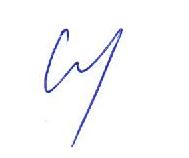            Т.В. СорокинаПри проведении НОКО в ДОУ Белоглинского района были выявлены основные недостатки в работе дошкольных учреждений:Наименование организации: Муниципальное бюджетное дошкольное образовательное учреждение "Центр развития ребенка-детский сад № 1 Белоглинского района"При проведении НОКО в ДОУ Белоглинского района были выявлены основные недостатки в работе дошкольных учреждений:Наименование организации: Муниципальное бюджетное дошкольное образовательное учреждение "Центр развития ребенка-детский сад № 1 Белоглинского района"При проведении НОКО в ДОУ Белоглинского района были выявлены основные недостатки в работе дошкольных учреждений:Наименование организации: Муниципальное бюджетное дошкольное образовательное учреждение "Центр развития ребенка-детский сад № 1 Белоглинского района"ИТОГОВЫЕ РЕЗУЛЬТАТЫИТОГОВЫЕ РЕЗУЛЬТАТЫИТОГОВЫЕ РЕЗУЛЬТАТЫ№ п/пКритерийРезультаты расчета1Критерий «Открытость и доступность информации об организации»96,73 балла(-ов)2Критерий «Комфортность условий предоставления услуг, в том числе время ожидания предоставления услуг»89,69 балла(-ов)3Критерий «Доступность услуг для инвалидов»44,12 балла(-ов)4Критерий «Доброжелательность, вежливость работников организации сферы образования»99,26 балла(-ов)5Критерий «Удовлетворенность условиями оказания услуг»98,46 балла(-ов)ИТОГОВЫЙ БАЛЛИТОГОВЫЙ БАЛЛ85,65 балла(-ов)РЕЙТИНГРЕЙТИНГ11НЕДОСТАТКИ В ДЕЯТЕЛЬНОСТИНЕДОСТАТКИ В ДЕЯТЕЛЬНОСТИНЕДОСТАТКИ В ДЕЯТЕЛЬНОСТИВ результате проведения независимой оценки качества оказания услуг, выявлены следующие недостатки по критерию «Открытость и доступность информации об организации»:В результате проведения независимой оценки качества оказания услуг, выявлены следующие недостатки по критерию «Открытость и доступность информации об организации»:В результате проведения независимой оценки качества оказания услуг, выявлены следующие недостатки по критерию «Открытость и доступность информации об организации»:На официальном сайте образовательной организации отсутствует информация о дистанционных способах взаимодействия с получателями образовательных услуг, в частности:На официальном сайте образовательной организации отсутствует информация о дистанционных способах взаимодействия с получателями образовательных услуг, в частности:На официальном сайте образовательной организации отсутствует информация о дистанционных способах взаимодействия с получателями образовательных услуг, в частности:- технической возможности выражения получателями образовательных услуг мнения о качестве оказания услуг (наличие анкеты для опроса граждан или гиперссылки на нее)- технической возможности выражения получателями образовательных услуг мнения о качестве оказания услуг (наличие анкеты для опроса граждан или гиперссылки на нее)- технической возможности выражения получателями образовательных услуг мнения о качестве оказания услуг (наличие анкеты для опроса граждан или гиперссылки на нее)По результатам оценки критерия «Комфортность условий предоставления услуг» выявлены следующие недостатки:По результатам оценки критерия «Комфортность условий предоставления услуг» выявлены следующие недостатки:По результатам оценки критерия «Комфортность условий предоставления услуг» выявлены следующие недостатки:В организации отсутствуют комфортные условия для предоставления услуг (перечень параметров комфортных условий устанавливается в ведомственном нормативном акте уполномоченного федерального органа исполнительной власти об утверждении показателей независимой оценки качества), в частности:В организации отсутствуют комфортные условия для предоставления услуг (перечень параметров комфортных условий устанавливается в ведомственном нормативном акте уполномоченного федерального органа исполнительной власти об утверждении показателей независимой оценки качества), в частности:В организации отсутствуют комфортные условия для предоставления услуг (перечень параметров комфортных условий устанавливается в ведомственном нормативном акте уполномоченного федерального органа исполнительной власти об утверждении показателей независимой оценки качества), в частности:- комфортная зона отдыха (ожидания)- комфортная зона отдыха (ожидания)- комфортная зона отдыха (ожидания)По результатам оценки критерия «Доступность услуг для инвалидов» имеются следующие недостатки:По результатам оценки критерия «Доступность услуг для инвалидов» имеются следующие недостатки:По результатам оценки критерия «Доступность услуг для инвалидов» имеются следующие недостатки:Помещения образовательной организации и прилегающей к ней территории не оборудованы с учетом доступности для инвалидов, в частности отсутствует:Помещения образовательной организации и прилегающей к ней территории не оборудованы с учетом доступности для инвалидов, в частности отсутствует:Помещения образовательной организации и прилегающей к ней территории не оборудованы с учетом доступности для инвалидов, в частности отсутствует:- оборудование входных групп пандусами (подъемными платформами)- оборудование входных групп пандусами (подъемными платформами)- оборудование входных групп пандусами (подъемными платформами)- выделенные стоянки для автотранспортных средств инвалидов- выделенные стоянки для автотранспортных средств инвалидов- выделенные стоянки для автотранспортных средств инвалидов- адаптированные лифты, поручни, расширенные дверные проемы- адаптированные лифты, поручни, расширенные дверные проемы- адаптированные лифты, поручни, расширенные дверные проемы- сменные кресла-коляски- сменные кресла-коляски- сменные кресла-коляски- специально оборудованные санитарно-гигиенические помещения в организации- специально оборудованные санитарно-гигиенические помещения в организации- специально оборудованные санитарно-гигиенические помещения в организацииВ организации отсутствуют условия доступности, позволяющих инвалидам получать образовательные услуги наравне с другими, в частности:В организации отсутствуют условия доступности, позволяющих инвалидам получать образовательные услуги наравне с другими, в частности:В организации отсутствуют условия доступности, позволяющих инвалидам получать образовательные услуги наравне с другими, в частности:- дублирование для инвалидов по слуху и зрению звуковой и зрительной информации- дублирование для инвалидов по слуху и зрению звуковой и зрительной информации- дублирование для инвалидов по слуху и зрению звуковой и зрительной информации- возможность предоставления инвалидам по слуху (слуху и зрению) услуг сурдопереводчика (тифлосурдопереводчика)- возможность предоставления инвалидам по слуху (слуху и зрению) услуг сурдопереводчика (тифлосурдопереводчика)- возможность предоставления инвалидам по слуху (слуху и зрению) услуг сурдопереводчика (тифлосурдопереводчика)- помощь, оказываемая работниками организации, прошедшими необходимое обучение (инструктирование), по сопровождению инвалидов в помещении организации- помощь, оказываемая работниками организации, прошедшими необходимое обучение (инструктирование), по сопровождению инвалидов в помещении организации- помощь, оказываемая работниками организации, прошедшими необходимое обучение (инструктирование), по сопровождению инвалидов в помещении организации- возможность предоставления образовательных услуг в дистанционном режиме или на дому- возможность предоставления образовательных услуг в дистанционном режиме или на дому- возможность предоставления образовательных услуг в дистанционном режиме или на домуВЫВОДЫ И ПРЕДЛОЖЕНИЯВЫВОДЫ И ПРЕДЛОЖЕНИЯВЫВОДЫ И ПРЕДЛОЖЕНИЯОбеспечить наличие и функционирование на официальном сайте образовательной организации информации о дистанционных способах взаимодействия с получателями образовательных услуг, в частности:Обеспечить наличие и функционирование на официальном сайте образовательной организации информации о дистанционных способах взаимодействия с получателями образовательных услуг, в частности:Обеспечить наличие и функционирование на официальном сайте образовательной организации информации о дистанционных способах взаимодействия с получателями образовательных услуг, в частности:- технической возможностью выражения получателями образовательных услуг мнения о качестве оказания услуг (наличие анкеты для опроса граждан или гиперссылки на нее)- технической возможностью выражения получателями образовательных услуг мнения о качестве оказания услуг (наличие анкеты для опроса граждан или гиперссылки на нее)- технической возможностью выражения получателями образовательных услуг мнения о качестве оказания услуг (наличие анкеты для опроса граждан или гиперссылки на нее)По результатам оценки критерия «Комфортность условий предоставления услуг, в том числе время ожидания предоставления услуг»:По результатам оценки критерия «Комфортность условий предоставления услуг, в том числе время ожидания предоставления услуг»:По результатам оценки критерия «Комфортность условий предоставления услуг, в том числе время ожидания предоставления услуг»:Обеспечить в организации комфортные условия для предоставления услуг (перечень параметров комфортных условий устанавливается в ведомственном нормативном акте уполномоченного федерального органа исполнительной власти об утверждении показателей независимой оценки качества), в частности:Обеспечить в организации комфортные условия для предоставления услуг (перечень параметров комфортных условий устанавливается в ведомственном нормативном акте уполномоченного федерального органа исполнительной власти об утверждении показателей независимой оценки качества), в частности:Обеспечить в организации комфортные условия для предоставления услуг (перечень параметров комфортных условий устанавливается в ведомственном нормативном акте уполномоченного федерального органа исполнительной власти об утверждении показателей независимой оценки качества), в частности:- комфортной зоны отдыха (ожидания), оборудованной соответствующей мебелью- комфортной зоны отдыха (ожидания), оборудованной соответствующей мебелью- комфортной зоны отдыха (ожидания), оборудованной соответствующей мебельюПо результатам оценки критерия «Доступность услуг для инвалидов»:По результатам оценки критерия «Доступность услуг для инвалидов»:По результатам оценки критерия «Доступность услуг для инвалидов»:Оборудовать помещения образовательной организации и прилегающей к ней территории с учетом доступности для инвалидов, в частности:Оборудовать помещения образовательной организации и прилегающей к ней территории с учетом доступности для инвалидов, в частности:Оборудовать помещения образовательной организации и прилегающей к ней территории с учетом доступности для инвалидов, в частности:- входные группы пандусами (подъёмными платформами)- входные группы пандусами (подъёмными платформами)- входные группы пандусами (подъёмными платформами)- выделенными стоянками для автотранспортных средств инвалидов- выделенными стоянками для автотранспортных средств инвалидов- выделенными стоянками для автотранспортных средств инвалидов- адаптированными лифтами, поручнями, расширенными дверными проёмами- адаптированными лифтами, поручнями, расширенными дверными проёмами- адаптированными лифтами, поручнями, расширенными дверными проёмами- специальными креслами-колясками- специальными креслами-колясками- специальными креслами-колясками- специально оборудованными санитарно-гигиеническими помещениями в организации- специально оборудованными санитарно-гигиеническими помещениями в организации- специально оборудованными санитарно-гигиеническими помещениями в организацииОбеспечить в организации условия доступности, позволяющие инвалидам получать услуги наравне с другими, в частности:Обеспечить в организации условия доступности, позволяющие инвалидам получать услуги наравне с другими, в частности:Обеспечить в организации условия доступности, позволяющие инвалидам получать услуги наравне с другими, в частности:- дублировать для инвалидов по слуху и зрению звуковую и зрительную информацию- дублировать для инвалидов по слуху и зрению звуковую и зрительную информацию- дублировать для инвалидов по слуху и зрению звуковую и зрительную информацию- предоставить инвалидам по слуху (слуху и зрению) услуги сурдопереводчика (тифлосурдопереводчика)- предоставить инвалидам по слуху (слуху и зрению) услуги сурдопереводчика (тифлосурдопереводчика)- предоставить инвалидам по слуху (слуху и зрению) услуги сурдопереводчика (тифлосурдопереводчика)- обеспечить помощью сопровождение инвалидов в помещениях организаций, оказываемой работниками образовательной организации, прошедшими необходимое обучение (инструктирование)- обеспечить помощью сопровождение инвалидов в помещениях организаций, оказываемой работниками образовательной организации, прошедшими необходимое обучение (инструктирование)- обеспечить помощью сопровождение инвалидов в помещениях организаций, оказываемой работниками образовательной организации, прошедшими необходимое обучение (инструктирование)- возможность предоставления образовательных услуг в дистанционном режиме или на дому- возможность предоставления образовательных услуг в дистанционном режиме или на дому- возможность предоставления образовательных услуг в дистанционном режиме или на домуНаименование организации: Муниципальное бюджетное дошкольное образовательное учреждение "Детский сад общеразвивающего вида с приоритетным осуществлением деятельности по одному из направлений развития детей № 2 Белоглинского района"Наименование организации: Муниципальное бюджетное дошкольное образовательное учреждение "Детский сад общеразвивающего вида с приоритетным осуществлением деятельности по одному из направлений развития детей № 2 Белоглинского района"Наименование организации: Муниципальное бюджетное дошкольное образовательное учреждение "Детский сад общеразвивающего вида с приоритетным осуществлением деятельности по одному из направлений развития детей № 2 Белоглинского района"ИТОГОВЫЕ РЕЗУЛЬТАТЫИТОГОВЫЕ РЕЗУЛЬТАТЫИТОГОВЫЕ РЕЗУЛЬТАТЫ№ п/пКритерийРезультаты расчета1Критерий «Открытость и доступность информации об организации»97 балла(-ов)2Критерий «Комфортность условий предоставления услуг, в том числе время ожидания предоставления услуг»98,13 балла(-ов)3Критерий «Доступность услуг для инвалидов»62 балла(-ов)4Критерий «Доброжелательность, вежливость работников организации сферы образования»97,38 балла(-ов)5Критерий «Удовлетворенность условиями оказания услуг»96,54 балла(-ов)ИТОГОВЫЙ БАЛЛИТОГОВЫЙ БАЛЛ90,21 балла(-ов)РЕЙТИНГРЕЙТИНГ5НЕДОСТАТКИ В ДЕЯТЕЛЬНОСТИНЕДОСТАТКИ В ДЕЯТЕЛЬНОСТИНЕДОСТАТКИ В ДЕЯТЕЛЬНОСТИВ результате проведения независимой оценки качества оказания услуг, выявлены следующие недостатки по критерию «Открытость и доступность информации об организации»:В результате проведения независимой оценки качества оказания услуг, выявлены следующие недостатки по критерию «Открытость и доступность информации об организации»:В результате проведения независимой оценки качества оказания услуг, выявлены следующие недостатки по критерию «Открытость и доступность информации об организации»:На официальном сайте образовательной организации отсутствует информация о дистанционных способах взаимодействия с получателями образовательных услуг, в частности:На официальном сайте образовательной организации отсутствует информация о дистанционных способах взаимодействия с получателями образовательных услуг, в частности:На официальном сайте образовательной организации отсутствует информация о дистанционных способах взаимодействия с получателями образовательных услуг, в частности:- технической возможности выражения получателями образовательных услуг мнения о качестве оказания услуг (наличие анкеты для опроса граждан или гиперссылки на нее)- технической возможности выражения получателями образовательных услуг мнения о качестве оказания услуг (наличие анкеты для опроса граждан или гиперссылки на нее)- технической возможности выражения получателями образовательных услуг мнения о качестве оказания услуг (наличие анкеты для опроса граждан или гиперссылки на нее)По результатам оценки критерия «Доступность услуг для инвалидов» имеются следующие недостатки:По результатам оценки критерия «Доступность услуг для инвалидов» имеются следующие недостатки:По результатам оценки критерия «Доступность услуг для инвалидов» имеются следующие недостатки:Помещения образовательной организации и прилегающей к ней территории не оборудованы с учетом доступности для инвалидов, в частности отсутствует:Помещения образовательной организации и прилегающей к ней территории не оборудованы с учетом доступности для инвалидов, в частности отсутствует:Помещения образовательной организации и прилегающей к ней территории не оборудованы с учетом доступности для инвалидов, в частности отсутствует:- оборудование входных групп пандусами (подъемными платформами)- оборудование входных групп пандусами (подъемными платформами)- оборудование входных групп пандусами (подъемными платформами)- выделенные стоянки для автотранспортных средств инвалидов- выделенные стоянки для автотранспортных средств инвалидов- выделенные стоянки для автотранспортных средств инвалидов- адаптированные лифты, поручни, расширенные дверные проемы- адаптированные лифты, поручни, расширенные дверные проемы- адаптированные лифты, поручни, расширенные дверные проемы- сменные кресла-коляски- сменные кресла-коляски- сменные кресла-коляски- специально оборудованные санитарно-гигиенические помещения в организации- специально оборудованные санитарно-гигиенические помещения в организации- специально оборудованные санитарно-гигиенические помещения в организацииВ организацииотсутствуют условия доступности, позволяющих инвалидам получать образовательные услуги наравне с другими, в частности:В организацииотсутствуют условия доступности, позволяющих инвалидам получать образовательные услуги наравне с другими, в частности:В организацииотсутствуют условия доступности, позволяющих инвалидам получать образовательные услуги наравне с другими, в частности:- возможность предоставления инвалидам по слуху (слуху и зрению) услуг сурдопереводчика (тифлосурдопереводчика)- возможность предоставления инвалидам по слуху (слуху и зрению) услуг сурдопереводчика (тифлосурдопереводчика)- возможность предоставления инвалидам по слуху (слуху и зрению) услуг сурдопереводчика (тифлосурдопереводчика)- возможность предоставления образовательных услуг в дистанционном режиме или на дому- возможность предоставления образовательных услуг в дистанционном режиме или на дому- возможность предоставления образовательных услуг в дистанционном режиме или на домуВЫВОДЫ И ПРЕДЛОЖЕНИЯВЫВОДЫ И ПРЕДЛОЖЕНИЯВЫВОДЫ И ПРЕДЛОЖЕНИЯОбеспечить наличие и функционирование на официальном сайте образовательной организации информации о дистанционных способах взаимодействия с получателями образовательных услуг, в частности:Обеспечить наличие и функционирование на официальном сайте образовательной организации информации о дистанционных способах взаимодействия с получателями образовательных услуг, в частности:Обеспечить наличие и функционирование на официальном сайте образовательной организации информации о дистанционных способах взаимодействия с получателями образовательных услуг, в частности:- технической возможностью выражения получателями образовательных услуг мнения о качестве оказания услуг (наличие анкеты для опроса граждан или гиперссылки на нее)- технической возможностью выражения получателями образовательных услуг мнения о качестве оказания услуг (наличие анкеты для опроса граждан или гиперссылки на нее)- технической возможностью выражения получателями образовательных услуг мнения о качестве оказания услуг (наличие анкеты для опроса граждан или гиперссылки на нее)Порезультатам оценки критерия «Доступность услуг для инвалидов»:Порезультатам оценки критерия «Доступность услуг для инвалидов»:Порезультатам оценки критерия «Доступность услуг для инвалидов»:Оборудовать помещения образовательной организации и прилегающей к ней территории с учетом доступности для инвалидов, в частности:Оборудовать помещения образовательной организации и прилегающей к ней территории с учетом доступности для инвалидов, в частности:Оборудовать помещения образовательной организации и прилегающей к ней территории с учетом доступности для инвалидов, в частности:- входные группы пандусами (подъёмными платформами)- входные группы пандусами (подъёмными платформами)- входные группы пандусами (подъёмными платформами)- выделенными стоянками для автотранспортных средств инвалидов- выделенными стоянками для автотранспортных средств инвалидов- выделенными стоянками для автотранспортных средств инвалидов- адаптированными лифтами, поручнями, расширенными дверными проёмами- адаптированными лифтами, поручнями, расширенными дверными проёмами- адаптированными лифтами, поручнями, расширенными дверными проёмами- специальными креслами-колясками- специальными креслами-колясками- специальными креслами-колясками- специально оборудованными санитарно-гигиеническими помещениями в организации- специально оборудованными санитарно-гигиеническими помещениями в организации- специально оборудованными санитарно-гигиеническими помещениями в организацииОбеспечить в организации условия доступности, позволяющие инвалидам получать услуги наравне с другими, в частности:Обеспечить в организации условия доступности, позволяющие инвалидам получать услуги наравне с другими, в частности:Обеспечить в организации условия доступности, позволяющие инвалидам получать услуги наравне с другими, в частности:- предоставить инвалидам по слуху (слуху и зрению) услуги сурдопереводчика (тифлосурдопереводчика)- предоставить инвалидам по слуху (слуху и зрению) услуги сурдопереводчика (тифлосурдопереводчика)- предоставить инвалидам по слуху (слуху и зрению) услуги сурдопереводчика (тифлосурдопереводчика)- возможность предоставления образовательных услуг в дистанционном режиме или на дому- возможность предоставления образовательных услуг в дистанционном режиме или на дому- возможность предоставления образовательных услуг в дистанционном режиме или на домуНаименование организации: Муниципальное бюджетное дошкольное образовательное учреждение "Центр развития ребенка-детский сад № 3 Белоглинского района"Наименование организации: Муниципальное бюджетное дошкольное образовательное учреждение "Центр развития ребенка-детский сад № 3 Белоглинского района"Наименование организации: Муниципальное бюджетное дошкольное образовательное учреждение "Центр развития ребенка-детский сад № 3 Белоглинского района"ИТОГОВЫЕ РЕЗУЛЬТАТЫИТОГОВЫЕ РЕЗУЛЬТАТЫИТОГОВЫЕ РЕЗУЛЬТАТЫ№ п/пКритерийРезультаты расчета1Критерий «Открытость и доступность информации об организации»96,62 балла(-ов)2Критерий «Комфортность условий предоставления услуг, в том числе время ожидания предоставления услуг»88,08 балла(-ов)3Критерий «Доступность услуг для инвалидов»54 балла(-ов)4Критерий «Доброжелательность, вежливость работников организации сферы образования»97,44 балла(-ов)5Критерий «Удовлетворенность условиями оказания услуг»99,49 балла(-ов)ИТОГОВЫЙ БАЛЛИТОГОВЫЙ БАЛЛ87,12 балла(-ов)РЕЙТИНГРЕЙТИНГ9НЕДОСТАТКИ В ДЕЯТЕЛЬНОСТИНЕДОСТАТКИ В ДЕЯТЕЛЬНОСТИНЕДОСТАТКИ В ДЕЯТЕЛЬНОСТИВ результате проведения независимой оценки качества оказания услуг, выявлены следующие недостатки по критерию «Открытость и доступность информации об организации»:В результате проведения независимой оценки качества оказания услуг, выявлены следующие недостатки по критерию «Открытость и доступность информации об организации»:В результате проведения независимой оценки качества оказания услуг, выявлены следующие недостатки по критерию «Открытость и доступность информации об организации»:Несоответствие информации о деятельности организации образования, размещенной на официальном сайте организации образования, ее содержанию и порядку (форме), установленным нормативными правовыми актами. Отсутствует следующая информация:Несоответствие информации о деятельности организации образования, размещенной на официальном сайте организации образования, ее содержанию и порядку (форме), установленным нормативными правовыми актами. Отсутствует следующая информация:Несоответствие информации о деятельности организации образования, размещенной на официальном сайте организации образования, ее содержанию и порядку (форме), установленным нормативными правовыми актами. Отсутствует следующая информация:- о количестве вакантных мест для приёма (перевода) по каждой образовательной программе, специальности, направлению подготовки- о количестве вакантных мест для приёма (перевода) по каждой образовательной программе, специальности, направлению подготовки- о количестве вакантных мест для приёма (перевода) по каждой образовательной программе, специальности, направлению подготовкиНа официальном сайте образовательной организации отсутствует информация о дистанционных способах взаимодействия с получателями образовательных услуг, в частности:На официальном сайте образовательной организации отсутствует информация о дистанционных способах взаимодействия с получателями образовательных услуг, в частности:На официальном сайте образовательной организации отсутствует информация о дистанционных способах взаимодействия с получателями образовательных услуг, в частности:- технической возможности выражения получателями образовательных услуг мнения о качестве оказания услуг (наличие анкеты для опроса граждан или гиперссылки на нее)- технической возможности выражения получателями образовательных услуг мнения о качестве оказания услуг (наличие анкеты для опроса граждан или гиперссылки на нее)- технической возможности выражения получателями образовательных услуг мнения о качестве оказания услуг (наличие анкеты для опроса граждан или гиперссылки на нее)По результатам оценки критерия «Комфортность условий предоставления услуг» выявлены следующие недостатки:По результатам оценки критерия «Комфортность условий предоставления услуг» выявлены следующие недостатки:По результатам оценки критерия «Комфортность условий предоставления услуг» выявлены следующие недостатки:В организации отсутствуют комфортные условия для предоставления услуг (перечень параметров комфортных условий устанавливается в ведомственном нормативном акте уполномоченного федерального органа исполнительной власти об утверждении показателей независимой оценки качества), в частности:В организации отсутствуют комфортные условия для предоставления услуг (перечень параметров комфортных условий устанавливается в ведомственном нормативном акте уполномоченного федерального органа исполнительной власти об утверждении показателей независимой оценки качества), в частности:В организации отсутствуют комфортные условия для предоставления услуг (перечень параметров комфортных условий устанавливается в ведомственном нормативном акте уполномоченного федерального органа исполнительной власти об утверждении показателей независимой оценки качества), в частности:- комфортная зона отдыха (ожидания)- комфортная зона отдыха (ожидания)- комфортная зона отдыха (ожидания)По результатам оценки критерия «Доступность услуг для инвалидов» имеются следующие недостатки:По результатам оценки критерия «Доступность услуг для инвалидов» имеются следующие недостатки:По результатам оценки критерия «Доступность услуг для инвалидов» имеются следующие недостатки:Помещения образовательной организации и прилегающей к ней территории не оборудованы с учетом доступности для инвалидов, в частности отсутствует:Помещения образовательной организации и прилегающей к ней территории не оборудованы с учетом доступности для инвалидов, в частности отсутствует:Помещения образовательной организации и прилегающей к ней территории не оборудованы с учетом доступности для инвалидов, в частности отсутствует:- оборудование входных групп пандусами (подъемными платформами)- оборудование входных групп пандусами (подъемными платформами)- оборудование входных групп пандусами (подъемными платформами)- выделенные стоянки для автотранспортных средств инвалидов- выделенные стоянки для автотранспортных средств инвалидов- выделенные стоянки для автотранспортных средств инвалидов- адаптированные лифты, поручни, расширенные дверные проемы- адаптированные лифты, поручни, расширенные дверные проемы- адаптированные лифты, поручни, расширенные дверные проемы- сменные кресла-коляски- сменные кресла-коляски- сменные кресла-коляски- специально оборудованные санитарно-гигиенические помещения в организации- специально оборудованные санитарно-гигиенические помещения в организации- специально оборудованные санитарно-гигиенические помещения в организацииВ организацииотсутствуют условия доступности, позволяющих инвалидам получать образовательные услуги наравне с другими, в частности:В организацииотсутствуют условия доступности, позволяющих инвалидам получать образовательные услуги наравне с другими, в частности:В организацииотсутствуют условия доступности, позволяющих инвалидам получать образовательные услуги наравне с другими, в частности:- дублирование для инвалидов по слуху и зрению звуковой и зрительной информации- дублирование для инвалидов по слуху и зрению звуковой и зрительной информации- дублирование для инвалидов по слуху и зрению звуковой и зрительной информации- возможность предоставления инвалидам по слуху (слуху и зрению) услуг сурдопереводчика (тифлосурдопереводчика)- возможность предоставления инвалидам по слуху (слуху и зрению) услуг сурдопереводчика (тифлосурдопереводчика)- возможность предоставления инвалидам по слуху (слуху и зрению) услуг сурдопереводчика (тифлосурдопереводчика)- возможность предоставления образовательных услуг в дистанционном режиме или на дому- возможность предоставления образовательных услуг в дистанционном режиме или на дому- возможность предоставления образовательных услуг в дистанционном режиме или на домуВЫВОДЫ И ПРЕДЛОЖЕНИЯВЫВОДЫ И ПРЕДЛОЖЕНИЯВЫВОДЫ И ПРЕДЛОЖЕНИЯПривести в соответствие информацию о деятельности организации, размещенной на официальном сайте организации в сети «Интернет», правилам размещения на официальном сайте образовательной организации в сети "Интернет" и обновления информации об образовательной организации, утвержденным постановлением Правительства РФ от 10 июля 2013 г.№ 582, и требованиям к структуре официального сайта образовательной организации в информационно-телекоммуникационной сети „Интернет“ и формату представления на нём информации, утвержденным приказом Рособрнадзора от 29 мая 2014 № 785, в частности:Привести в соответствие информацию о деятельности организации, размещенной на официальном сайте организации в сети «Интернет», правилам размещения на официальном сайте образовательной организации в сети "Интернет" и обновления информации об образовательной организации, утвержденным постановлением Правительства РФ от 10 июля 2013 г.№ 582, и требованиям к структуре официального сайта образовательной организации в информационно-телекоммуникационной сети „Интернет“ и формату представления на нём информации, утвержденным приказом Рособрнадзора от 29 мая 2014 № 785, в частности:Привести в соответствие информацию о деятельности организации, размещенной на официальном сайте организации в сети «Интернет», правилам размещения на официальном сайте образовательной организации в сети "Интернет" и обновления информации об образовательной организации, утвержденным постановлением Правительства РФ от 10 июля 2013 г.№ 582, и требованиям к структуре официального сайта образовательной организации в информационно-телекоммуникационной сети „Интернет“ и формату представления на нём информации, утвержденным приказом Рособрнадзора от 29 мая 2014 № 785, в частности:- о количестве вакантных мест для приёма (перевода) по каждой образовательной программе, специальности, направлению подготовки- о количестве вакантных мест для приёма (перевода) по каждой образовательной программе, специальности, направлению подготовки- о количестве вакантных мест для приёма (перевода) по каждой образовательной программе, специальности, направлению подготовкиОбеспечить наличие и функционирование на официальном сайте образовательной организации информации о дистанционных способах взаимодействия с получателями образовательных услуг, в частности:Обеспечить наличие и функционирование на официальном сайте образовательной организации информации о дистанционных способах взаимодействия с получателями образовательных услуг, в частности:Обеспечить наличие и функционирование на официальном сайте образовательной организации информации о дистанционных способах взаимодействия с получателями образовательных услуг, в частности:- технической возможностью выражения получателями образовательных услуг мнения о качестве оказания услуг (наличие анкеты для опроса граждан или гиперссылки на нее)- технической возможностью выражения получателями образовательных услуг мнения о качестве оказания услуг (наличие анкеты для опроса граждан или гиперссылки на нее)- технической возможностью выражения получателями образовательных услуг мнения о качестве оказания услуг (наличие анкеты для опроса граждан или гиперссылки на нее)По результатам оценки критерия «Комфортность условий предоставления услуг, в том числе время ожидания предоставления услуг»:По результатам оценки критерия «Комфортность условий предоставления услуг, в том числе время ожидания предоставления услуг»:По результатам оценки критерия «Комфортность условий предоставления услуг, в том числе время ожидания предоставления услуг»:Обеспечить в организации комфортные условия для предоставления услуг (перечень параметров комфортных условий устанавливается в ведомственном нормативном акте уполномоченного федерального органа исполнительной власти об утверждении показателей независимой оценки качества), в частности:Обеспечить в организации комфортные условия для предоставления услуг (перечень параметров комфортных условий устанавливается в ведомственном нормативном акте уполномоченного федерального органа исполнительной власти об утверждении показателей независимой оценки качества), в частности:Обеспечить в организации комфортные условия для предоставления услуг (перечень параметров комфортных условий устанавливается в ведомственном нормативном акте уполномоченного федерального органа исполнительной власти об утверждении показателей независимой оценки качества), в частности:- комфортной зоны отдыха (ожидания), оборудованной соответствующей мебелью- комфортной зоны отдыха (ожидания), оборудованной соответствующей мебелью- комфортной зоны отдыха (ожидания), оборудованной соответствующей мебельюПорезультатам оценки критерия «Доступность услуг для инвалидов»:Порезультатам оценки критерия «Доступность услуг для инвалидов»:Порезультатам оценки критерия «Доступность услуг для инвалидов»:Оборудовать помещения образовательной организации и прилегающей к ней территории с учетом доступности для инвалидов, в частности:Оборудовать помещения образовательной организации и прилегающей к ней территории с учетом доступности для инвалидов, в частности:Оборудовать помещения образовательной организации и прилегающей к ней территории с учетом доступности для инвалидов, в частности:- входные группы пандусами (подъёмными платформами)- входные группы пандусами (подъёмными платформами)- входные группы пандусами (подъёмными платформами)- выделенными стоянками для автотранспортных средств инвалидов- выделенными стоянками для автотранспортных средств инвалидов- выделенными стоянками для автотранспортных средств инвалидов- адаптированными лифтами, поручнями, расширенными дверными проёмами- адаптированными лифтами, поручнями, расширенными дверными проёмами- адаптированными лифтами, поручнями, расширенными дверными проёмами- специальными креслами-колясками- специальными креслами-колясками- специальными креслами-колясками- специально оборудованными санитарно-гигиеническими помещениями в организации- специально оборудованными санитарно-гигиеническими помещениями в организации- специально оборудованными санитарно-гигиеническими помещениями в организацииОбеспечить в организации условия доступности, позволяющие инвалидам получать услуги наравне с другими, в частности:Обеспечить в организации условия доступности, позволяющие инвалидам получать услуги наравне с другими, в частности:Обеспечить в организации условия доступности, позволяющие инвалидам получать услуги наравне с другими, в частности:- дублировать для инвалидов по слуху и зрению звуковую и зрительную информацию- дублировать для инвалидов по слуху и зрению звуковую и зрительную информацию- дублировать для инвалидов по слуху и зрению звуковую и зрительную информацию- предоставить инвалидам по слуху (слуху и зрению) услуги сурдопереводчика (тифлосурдопереводчика)- предоставить инвалидам по слуху (слуху и зрению) услуги сурдопереводчика (тифлосурдопереводчика)- предоставить инвалидам по слуху (слуху и зрению) услуги сурдопереводчика (тифлосурдопереводчика)- возможность предоставления образовательных услуг в дистанционном режиме или на дому- возможность предоставления образовательных услуг в дистанционном режиме или на дому- возможность предоставления образовательных услуг в дистанционном режиме или на домуНаименование организации: Муниципальное бюджетное дошкольное образовательное учреждение "Детский сад № 4 Белоглинского района"Наименование организации: Муниципальное бюджетное дошкольное образовательное учреждение "Детский сад № 4 Белоглинского района"Наименование организации: Муниципальное бюджетное дошкольное образовательное учреждение "Детский сад № 4 Белоглинского района"ИТОГОВЫЕ РЕЗУЛЬТАТЫИТОГОВЫЕ РЕЗУЛЬТАТЫИТОГОВЫЕ РЕЗУЛЬТАТЫ№ п/пКритерийРезультаты расчета1Критерий «Открытость и доступность информации об организации»93,32 балла(-ов)2Критерий «Комфортность условий предоставления услуг, в том числе время ожидания предоставления услуг»89,51 балла(-ов)3Критерий «Доступность услуг для инвалидов»54 балла(-ов)4Критерий «Доброжелательность, вежливость работников организации сферы образования»99,42 балла(-ов)5Критерий «Удовлетворенность условиями оказания услуг»99,03 балла(-ов)ИТОГОВЫЙ БАЛЛИТОГОВЫЙ БАЛЛ87,06 балла(-ов)РЕЙТИНГРЕЙТИНГ10НЕДОСТАТКИ В ДЕЯТЕЛЬНОСТИНЕДОСТАТКИ В ДЕЯТЕЛЬНОСТИНЕДОСТАТКИ В ДЕЯТЕЛЬНОСТИВ результате проведения независимой оценки качества оказания услуг, выявлены следующие недостатки по критерию «Открытость и доступность информации об организации»:В результате проведения независимой оценки качества оказания услуг, выявлены следующие недостатки по критерию «Открытость и доступность информации об организации»:В результате проведения независимой оценки качества оказания услуг, выявлены следующие недостатки по критерию «Открытость и доступность информации об организации»:Несоответствие информации о деятельности организации образования, размещенной на информационных стендах в помещении организации образования, ее содержанию и порядку (форме), установленным нормативными правовыми актами. Отсутствует следующая информация:Несоответствие информации о деятельности организации образования, размещенной на информационных стендах в помещении организации образования, ее содержанию и порядку (форме), установленным нормативными правовыми актами. Отсутствует следующая информация:Несоответствие информации о деятельности организации образования, размещенной на информационных стендах в помещении организации образования, ее содержанию и порядку (форме), установленным нормативными правовыми актами. Отсутствует следующая информация:- локальные нормативные акты по основным вопросам организации и осуществления образовательной деятельности, в том числе регламентирующие правила приема обучающихся, режим занятий обучающихся, порядок и основания перевода, отчисления и восстановления обучающихся, порядок оформления возникновения, приостановления и прекращения отношений между образовательной организацией и обучающимися и (или) родителями (законными представителями) несовершеннолетних обучающихся.- локальные нормативные акты по основным вопросам организации и осуществления образовательной деятельности, в том числе регламентирующие правила приема обучающихся, режим занятий обучающихся, порядок и основания перевода, отчисления и восстановления обучающихся, порядок оформления возникновения, приостановления и прекращения отношений между образовательной организацией и обучающимися и (или) родителями (законными представителями) несовершеннолетних обучающихся.- локальные нормативные акты по основным вопросам организации и осуществления образовательной деятельности, в том числе регламентирующие правила приема обучающихся, режим занятий обучающихся, порядок и основания перевода, отчисления и восстановления обучающихся, порядок оформления возникновения, приостановления и прекращения отношений между образовательной организацией и обучающимися и (или) родителями (законными представителями) несовершеннолетних обучающихся.- об учебных планах реализуемых образовательных программ с приложением их копий- об учебных планах реализуемых образовательных программ с приложением их копий- об учебных планах реализуемых образовательных программ с приложением их копийНесоответствие информации о деятельности организации образования, размещенной на официальном сайте организации образования, ее содержанию и порядку (форме), установленным нормативными правовыми актами. Отсутствует следующая информация:Несоответствие информации о деятельности организации образования, размещенной на официальном сайте организации образования, ее содержанию и порядку (форме), установленным нормативными правовыми актами. Отсутствует следующая информация:Несоответствие информации о деятельности организации образования, размещенной на официальном сайте организации образования, ее содержанию и порядку (форме), установленным нормативными правовыми актами. Отсутствует следующая информация:- документ об установлении размера платы, взимаемой с родителей (законных представителей) за присмотр и уход детьми, осваивающими образовательные программы дошкольного образования в организациях, осуществляющих образовательную деятельность, за содержание детей в образовательной организации, реализующей образовательные программы начального общего, основного общего или среднего общего образования, если в такой образовательной организации созданы условия для проживания обучающихся в интернате, либо за осуществление присмотра и ухода за детьми в группах продленного дня в образовательной организации, реализующей образовательные программы начального общего, основного общего или среднего общего образования - документ об установлении размера платы, взимаемой с родителей (законных представителей) за присмотр и уход детьми, осваивающими образовательные программы дошкольного образования в организациях, осуществляющих образовательную деятельность, за содержание детей в образовательной организации, реализующей образовательные программы начального общего, основного общего или среднего общего образования, если в такой образовательной организации созданы условия для проживания обучающихся в интернате, либо за осуществление присмотра и ухода за детьми в группах продленного дня в образовательной организации, реализующей образовательные программы начального общего, основного общего или среднего общего образования - документ об установлении размера платы, взимаемой с родителей (законных представителей) за присмотр и уход детьми, осваивающими образовательные программы дошкольного образования в организациях, осуществляющих образовательную деятельность, за содержание детей в образовательной организации, реализующей образовательные программы начального общего, основного общего или среднего общего образования, если в такой образовательной организации созданы условия для проживания обучающихся в интернате, либо за осуществление присмотра и ухода за детьми в группах продленного дня в образовательной организации, реализующей образовательные программы начального общего, основного общего или среднего общего образования - о поступлении финансовых и материальных средств и об их расходовании по итогам финансового года- о поступлении финансовых и материальных средств и об их расходовании по итогам финансового года- о поступлении финансовых и материальных средств и об их расходовании по итогам финансового годаНа официальном сайте образовательной организации отсутствует информация о дистанционных способах взаимодействия с получателями образовательных услуг, в частности:На официальном сайте образовательной организации отсутствует информация о дистанционных способах взаимодействия с получателями образовательных услуг, в частности:На официальном сайте образовательной организации отсутствует информация о дистанционных способах взаимодействия с получателями образовательных услуг, в частности:- технической возможности выражения получателями образовательных услуг мнения о качестве оказания услуг (наличие анкеты для опроса граждан или гиперссылки на нее)- технической возможности выражения получателями образовательных услуг мнения о качестве оказания услуг (наличие анкеты для опроса граждан или гиперссылки на нее)- технической возможности выражения получателями образовательных услуг мнения о качестве оказания услуг (наличие анкеты для опроса граждан или гиперссылки на нее)По результатам оценки критерия «Комфортность условий предоставления услуг» выявлены следующие недостатки:По результатам оценки критерия «Комфортность условий предоставления услуг» выявлены следующие недостатки:По результатам оценки критерия «Комфортность условий предоставления услуг» выявлены следующие недостатки:В организации отсутствуют комфортные условия для предоставления услуг (перечень параметров комфортных условий устанавливается в ведомственном нормативном акте уполномоченного федерального органа исполнительной власти об утверждении показателей независимой оценки качества), в частности:В организации отсутствуют комфортные условия для предоставления услуг (перечень параметров комфортных условий устанавливается в ведомственном нормативном акте уполномоченного федерального органа исполнительной власти об утверждении показателей независимой оценки качества), в частности:В организации отсутствуют комфортные условия для предоставления услуг (перечень параметров комфортных условий устанавливается в ведомственном нормативном акте уполномоченного федерального органа исполнительной власти об утверждении показателей независимой оценки качества), в частности:- наличие и понятность навигации внутри организации- наличие и понятность навигации внутри организации- наличие и понятность навигации внутри организацииПо результатам оценки критерия «Доступность услуг для инвалидов» имеются следующие недостатки:По результатам оценки критерия «Доступность услуг для инвалидов» имеются следующие недостатки:По результатам оценки критерия «Доступность услуг для инвалидов» имеются следующие недостатки:Помещения образовательной организации и прилегающей к ней территории не оборудованы с учетом доступности для инвалидов, в частности отсутствует:Помещения образовательной организации и прилегающей к ней территории не оборудованы с учетом доступности для инвалидов, в частности отсутствует:Помещения образовательной организации и прилегающей к ней территории не оборудованы с учетом доступности для инвалидов, в частности отсутствует:- оборудование входных групп пандусами (подъемными платформами)- оборудование входных групп пандусами (подъемными платформами)- оборудование входных групп пандусами (подъемными платформами)- выделенные стоянки для автотранспортных средств инвалидов- выделенные стоянки для автотранспортных средств инвалидов- выделенные стоянки для автотранспортных средств инвалидов- адаптированные лифты, поручни, расширенные дверные проемы- адаптированные лифты, поручни, расширенные дверные проемы- адаптированные лифты, поручни, расширенные дверные проемы- сменные кресла-коляски- сменные кресла-коляски- сменные кресла-коляски- специально оборудованные санитарно-гигиенические помещения в организации- специально оборудованные санитарно-гигиенические помещения в организации- специально оборудованные санитарно-гигиенические помещения в организацииВ организацииотсутствуют условия доступности, позволяющих инвалидам получать образовательные услуги наравне с другими, в частности:В организацииотсутствуют условия доступности, позволяющих инвалидам получать образовательные услуги наравне с другими, в частности:В организацииотсутствуют условия доступности, позволяющих инвалидам получать образовательные услуги наравне с другими, в частности:- дублирование для инвалидов по слуху и зрению звуковой и зрительной информации- дублирование для инвалидов по слуху и зрению звуковой и зрительной информации- дублирование для инвалидов по слуху и зрению звуковой и зрительной информации- возможность предоставления инвалидам по слуху (слуху и зрению) услуг сурдопереводчика (тифлосурдопереводчика)- возможность предоставления инвалидам по слуху (слуху и зрению) услуг сурдопереводчика (тифлосурдопереводчика)- возможность предоставления инвалидам по слуху (слуху и зрению) услуг сурдопереводчика (тифлосурдопереводчика)- возможность предоставления образовательных услуг в дистанционном режиме или на дому- возможность предоставления образовательных услуг в дистанционном режиме или на дому- возможность предоставления образовательных услуг в дистанционном режиме или на домуВЫВОДЫ И ПРЕДЛОЖЕНИЯВЫВОДЫ И ПРЕДЛОЖЕНИЯВЫВОДЫ И ПРЕДЛОЖЕНИЯПорезультатам оценки критерия «Открытость и доступность информации об организации»:Порезультатам оценки критерия «Открытость и доступность информации об организации»:Порезультатам оценки критерия «Открытость и доступность информации об организации»:Привести в соответствие информацию о деятельности образовательной организации на информационных стендах в помещениях организации, размещение ее в брошюрах, буклетах, в частности: Привести в соответствие информацию о деятельности образовательной организации на информационных стендах в помещениях организации, размещение ее в брошюрах, буклетах, в частности: Привести в соответствие информацию о деятельности образовательной организации на информационных стендах в помещениях организации, размещение ее в брошюрах, буклетах, в частности: - локальные нормативные акты по основным вопросам организации и осуществления образовательной деятельности, в том числе регламентирующие правила приема обучающихся, режим занятий обучающихся, порядок и основания перевода, отчисления и восстановления обучающихся, порядок оформления возникновения, приостановления и прекращения отношений между образовательной организацией и обучающимися и (или) родителями (законными представителями) несовершеннолетних обучающихся.- локальные нормативные акты по основным вопросам организации и осуществления образовательной деятельности, в том числе регламентирующие правила приема обучающихся, режим занятий обучающихся, порядок и основания перевода, отчисления и восстановления обучающихся, порядок оформления возникновения, приостановления и прекращения отношений между образовательной организацией и обучающимися и (или) родителями (законными представителями) несовершеннолетних обучающихся.- локальные нормативные акты по основным вопросам организации и осуществления образовательной деятельности, в том числе регламентирующие правила приема обучающихся, режим занятий обучающихся, порядок и основания перевода, отчисления и восстановления обучающихся, порядок оформления возникновения, приостановления и прекращения отношений между образовательной организацией и обучающимися и (или) родителями (законными представителями) несовершеннолетних обучающихся.- об учебных планах реализуемых образовательных программ с приложением их копий- об учебных планах реализуемых образовательных программ с приложением их копий- об учебных планах реализуемых образовательных программ с приложением их копийПривести в соответствие информацию о деятельности организации, размещенной на официальном сайте организации в сети «Интернет», правилам размещения на официальном сайте образовательной организации в сети "Интернет" и обновления информации об образовательной организации, утвержденным постановлением Правительства РФ от 10 июля 2013 г.№ 582, и требованиям к структуре официального сайта образовательной организации в информационно-телекоммуникационной сети „Интернет“ и формату представления на нём информации, утвержденным приказом Рособрнадзора от 29 мая 2014 № 785, в частности:Привести в соответствие информацию о деятельности организации, размещенной на официальном сайте организации в сети «Интернет», правилам размещения на официальном сайте образовательной организации в сети "Интернет" и обновления информации об образовательной организации, утвержденным постановлением Правительства РФ от 10 июля 2013 г.№ 582, и требованиям к структуре официального сайта образовательной организации в информационно-телекоммуникационной сети „Интернет“ и формату представления на нём информации, утвержденным приказом Рособрнадзора от 29 мая 2014 № 785, в частности:Привести в соответствие информацию о деятельности организации, размещенной на официальном сайте организации в сети «Интернет», правилам размещения на официальном сайте образовательной организации в сети "Интернет" и обновления информации об образовательной организации, утвержденным постановлением Правительства РФ от 10 июля 2013 г.№ 582, и требованиям к структуре официального сайта образовательной организации в информационно-телекоммуникационной сети „Интернет“ и формату представления на нём информации, утвержденным приказом Рособрнадзора от 29 мая 2014 № 785, в частности:- документ об установлении размера платы, взимаемой с родителей (законных представителей) за присмотр и уход детьми, осваивающими образовательные программы дошкольного образования в организациях, осуществляющих образовательную деятельность, за содержание детей в образовательной организации, реализующей образовательные программы начального общего, основного общего или среднего общего образования, если в такой образовательной организации созданы условия для проживания обучающихся в интернате, либо за осуществление присмотра и ухода за детьми в группах продленного дня в образовательной организации, реализующей образовательные программы начального общего, основного общего или среднего общего образования - документ об установлении размера платы, взимаемой с родителей (законных представителей) за присмотр и уход детьми, осваивающими образовательные программы дошкольного образования в организациях, осуществляющих образовательную деятельность, за содержание детей в образовательной организации, реализующей образовательные программы начального общего, основного общего или среднего общего образования, если в такой образовательной организации созданы условия для проживания обучающихся в интернате, либо за осуществление присмотра и ухода за детьми в группах продленного дня в образовательной организации, реализующей образовательные программы начального общего, основного общего или среднего общего образования - документ об установлении размера платы, взимаемой с родителей (законных представителей) за присмотр и уход детьми, осваивающими образовательные программы дошкольного образования в организациях, осуществляющих образовательную деятельность, за содержание детей в образовательной организации, реализующей образовательные программы начального общего, основного общего или среднего общего образования, если в такой образовательной организации созданы условия для проживания обучающихся в интернате, либо за осуществление присмотра и ухода за детьми в группах продленного дня в образовательной организации, реализующей образовательные программы начального общего, основного общего или среднего общего образования - о поступлении финансовых и материальных средств и об их расходовании по итогам финансового года- о поступлении финансовых и материальных средств и об их расходовании по итогам финансового года- о поступлении финансовых и материальных средств и об их расходовании по итогам финансового годаОбеспечить наличие и функционирование на официальном сайте образовательной организации информации о дистанционных способах взаимодействия с получателями образовательных услуг, в частности:Обеспечить наличие и функционирование на официальном сайте образовательной организации информации о дистанционных способах взаимодействия с получателями образовательных услуг, в частности:Обеспечить наличие и функционирование на официальном сайте образовательной организации информации о дистанционных способах взаимодействия с получателями образовательных услуг, в частности:- технической возможностью выражения получателями образовательных услуг мнения о качестве оказания услуг (наличие анкеты для опроса граждан или гиперссылки на нее)- технической возможностью выражения получателями образовательных услуг мнения о качестве оказания услуг (наличие анкеты для опроса граждан или гиперссылки на нее)- технической возможностью выражения получателями образовательных услуг мнения о качестве оказания услуг (наличие анкеты для опроса граждан или гиперссылки на нее)По результатам оценки критерия «Комфортность условий предоставления услуг, в том числе время ожидания предоставления услуг»:По результатам оценки критерия «Комфортность условий предоставления услуг, в том числе время ожидания предоставления услуг»:По результатам оценки критерия «Комфортность условий предоставления услуг, в том числе время ожидания предоставления услуг»:Обеспечить в организации комфортные условия для предоставления услуг (перечень параметров комфортных условий устанавливается в ведомственном нормативном акте уполномоченного федерального органа исполнительной власти об утверждении показателей независимой оценки качества), в частности:Обеспечить в организации комфортные условия для предоставления услуг (перечень параметров комфортных условий устанавливается в ведомственном нормативном акте уполномоченного федерального органа исполнительной власти об утверждении показателей независимой оценки качества), в частности:Обеспечить в организации комфортные условия для предоставления услуг (перечень параметров комфортных условий устанавливается в ведомственном нормативном акте уполномоченного федерального органа исполнительной власти об утверждении показателей независимой оценки качества), в частности:- навигации внутри образовательной организации- навигации внутри образовательной организации- навигации внутри образовательной организацииПорезультатам оценки критерия «Доступность услуг для инвалидов»:Порезультатам оценки критерия «Доступность услуг для инвалидов»:Порезультатам оценки критерия «Доступность услуг для инвалидов»:Оборудовать помещения образовательной организации и прилегающей к ней территории с учетом доступности для инвалидов, в частности:Оборудовать помещения образовательной организации и прилегающей к ней территории с учетом доступности для инвалидов, в частности:Оборудовать помещения образовательной организации и прилегающей к ней территории с учетом доступности для инвалидов, в частности:- входные группы пандусами (подъёмными платформами)- входные группы пандусами (подъёмными платформами)- входные группы пандусами (подъёмными платформами)- выделенными стоянками для автотранспортных средств инвалидов- выделенными стоянками для автотранспортных средств инвалидов- выделенными стоянками для автотранспортных средств инвалидов- адаптированными лифтами, поручнями, расширенными дверными проёмами- адаптированными лифтами, поручнями, расширенными дверными проёмами- адаптированными лифтами, поручнями, расширенными дверными проёмами- специальными креслами-колясками- специальными креслами-колясками- специальными креслами-колясками- специально оборудованными санитарно-гигиеническими помещениями в организации- специально оборудованными санитарно-гигиеническими помещениями в организации- специально оборудованными санитарно-гигиеническими помещениями в организацииОбеспечить в организации условия доступности, позволяющие инвалидам получать услуги наравне с другими, в частности:Обеспечить в организации условия доступности, позволяющие инвалидам получать услуги наравне с другими, в частности:Обеспечить в организации условия доступности, позволяющие инвалидам получать услуги наравне с другими, в частности:- дублировать для инвалидов по слуху и зрению звуковую и зрительную информацию- дублировать для инвалидов по слуху и зрению звуковую и зрительную информацию- дублировать для инвалидов по слуху и зрению звуковую и зрительную информацию- предоставить инвалидам по слуху (слуху и зрению) услуги сурдопереводчика (тифлосурдопереводчика)- предоставить инвалидам по слуху (слуху и зрению) услуги сурдопереводчика (тифлосурдопереводчика)- предоставить инвалидам по слуху (слуху и зрению) услуги сурдопереводчика (тифлосурдопереводчика)- возможность предоставления образовательных услуг в дистанционном режиме или на дому- возможность предоставления образовательных услуг в дистанционном режиме или на дому- возможность предоставления образовательных услуг в дистанционном режиме или на домуНаименование организации: Муниципальное бюджетное дошкольное образовательное учреждение "Детский сад № 5 Белоглинского района"Наименование организации: Муниципальное бюджетное дошкольное образовательное учреждение "Детский сад № 5 Белоглинского района"Наименование организации: Муниципальное бюджетное дошкольное образовательное учреждение "Детский сад № 5 Белоглинского района"ИТОГОВЫЕ РЕЗУЛЬТАТЫИТОГОВЫЕ РЕЗУЛЬТАТЫИТОГОВЫЕ РЕЗУЛЬТАТЫ№ п/пКритерийРезультаты расчета1Критерий «Открытость и доступность информации об организации»95,57 балла(-ов)2Критерий «Комфортность условий предоставления услуг, в том числе время ожидания предоставления услуг»99,42 балла(-ов)3Критерий «Доступность услуг для инвалидов»52 балла(-ов)4Критерий «Доброжелательность, вежливость работников организации сферы образования»98,6 балла(-ов)5Критерий «Удовлетворенность условиями оказания услуг»96,74 балла(-ов)ИТОГОВЫЙ БАЛЛИТОГОВЫЙ БАЛЛ88,47 балла(-ов)РЕЙТИНГРЕЙТИНГ7НЕДОСТАТКИ В ДЕЯТЕЛЬНОСТИНЕДОСТАТКИ В ДЕЯТЕЛЬНОСТИНЕДОСТАТКИ В ДЕЯТЕЛЬНОСТИВ результате проведения независимой оценки качества оказания услуг, выявлены следующие недостатки по критерию «Открытость и доступность информации об организации»:В результате проведения независимой оценки качества оказания услуг, выявлены следующие недостатки по критерию «Открытость и доступность информации об организации»:В результате проведения независимой оценки качества оказания услуг, выявлены следующие недостатки по критерию «Открытость и доступность информации об организации»:Несоответствие информации о деятельности организации образования, размещенной на официальном сайте организации образования, ее содержанию и порядку (форме), установленным нормативными правовыми актами. Отсутствует следующая информация:Несоответствие информации о деятельности организации образования, размещенной на официальном сайте организации образования, ее содержанию и порядку (форме), установленным нормативными правовыми актами. Отсутствует следующая информация:Несоответствие информации о деятельности организации образования, размещенной на официальном сайте организации образования, ее содержанию и порядку (форме), установленным нормативными правовыми актами. Отсутствует следующая информация:- документ об установлении размера платы, взимаемой с родителей (законных представителей) за присмотр и уход детьми, осваивающими образовательные программы дошкольного образования в организациях, осуществляющих образовательную деятельность, за содержание детей в образовательной организации, реализующей образовательные программы начального общего, основного общего или среднего общего образования, если в такой образовательной организации созданы условия для проживания обучающихся в интернате, либо за осуществление присмотра и ухода за детьми в группах продленного дня в образовательной организации, реализующей образовательные программы начального общего, основного общего или среднего общего образования - документ об установлении размера платы, взимаемой с родителей (законных представителей) за присмотр и уход детьми, осваивающими образовательные программы дошкольного образования в организациях, осуществляющих образовательную деятельность, за содержание детей в образовательной организации, реализующей образовательные программы начального общего, основного общего или среднего общего образования, если в такой образовательной организации созданы условия для проживания обучающихся в интернате, либо за осуществление присмотра и ухода за детьми в группах продленного дня в образовательной организации, реализующей образовательные программы начального общего, основного общего или среднего общего образования - документ об установлении размера платы, взимаемой с родителей (законных представителей) за присмотр и уход детьми, осваивающими образовательные программы дошкольного образования в организациях, осуществляющих образовательную деятельность, за содержание детей в образовательной организации, реализующей образовательные программы начального общего, основного общего или среднего общего образования, если в такой образовательной организации созданы условия для проживания обучающихся в интернате, либо за осуществление присмотра и ухода за детьми в группах продленного дня в образовательной организации, реализующей образовательные программы начального общего, основного общего или среднего общего образования На официальном сайте образовательной организации отсутствует информация о дистанционных способах взаимодействия с получателями образовательных услуг, в частности:На официальном сайте образовательной организации отсутствует информация о дистанционных способах взаимодействия с получателями образовательных услуг, в частности:На официальном сайте образовательной организации отсутствует информация о дистанционных способах взаимодействия с получателями образовательных услуг, в частности:- технической возможности выражения получателями образовательных услуг мнения о качестве оказания услуг (наличие анкеты для опроса граждан или гиперссылки на нее)- технической возможности выражения получателями образовательных услуг мнения о качестве оказания услуг (наличие анкеты для опроса граждан или гиперссылки на нее)- технической возможности выражения получателями образовательных услуг мнения о качестве оказания услуг (наличие анкеты для опроса граждан или гиперссылки на нее)По результатам оценки критерия «Доступность услуг для инвалидов» имеются следующие недостатки:По результатам оценки критерия «Доступность услуг для инвалидов» имеются следующие недостатки:По результатам оценки критерия «Доступность услуг для инвалидов» имеются следующие недостатки:Помещения образовательной организации и прилегающей к ней территории не оборудованы с учетом доступности для инвалидов, в частности отсутствует:Помещения образовательной организации и прилегающей к ней территории не оборудованы с учетом доступности для инвалидов, в частности отсутствует:Помещения образовательной организации и прилегающей к ней территории не оборудованы с учетом доступности для инвалидов, в частности отсутствует:- оборудование входных групп пандусами (подъемными платформами)- оборудование входных групп пандусами (подъемными платформами)- оборудование входных групп пандусами (подъемными платформами)- адаптированные лифты, поручни, расширенные дверные проемы- адаптированные лифты, поручни, расширенные дверные проемы- адаптированные лифты, поручни, расширенные дверные проемы- сменные кресла-коляски- сменные кресла-коляски- сменные кресла-коляски- специально оборудованные санитарно-гигиенические помещения в организации- специально оборудованные санитарно-гигиенические помещения в организации- специально оборудованные санитарно-гигиенические помещения в организацииВ организации отсутствуют условия доступности, позволяющих инвалидам получать образовательные услуги наравне с другими, в частности:В организации отсутствуют условия доступности, позволяющих инвалидам получать образовательные услуги наравне с другими, в частности:В организации отсутствуют условия доступности, позволяющих инвалидам получать образовательные услуги наравне с другими, в частности:- дублирование для инвалидов по слуху и зрению звуковой и зрительной информации- дублирование для инвалидов по слуху и зрению звуковой и зрительной информации- дублирование для инвалидов по слуху и зрению звуковой и зрительной информации- возможность предоставления инвалидам по слуху (слуху и зрению) услуг сурдопереводчика (тифлосурдопереводчика)- возможность предоставления инвалидам по слуху (слуху и зрению) услуг сурдопереводчика (тифлосурдопереводчика)- возможность предоставления инвалидам по слуху (слуху и зрению) услуг сурдопереводчика (тифлосурдопереводчика)- помощь, оказываемая работниками организации, прошедшими необходимое обучение (инструктирование), по сопровождению инвалидов в помещении организации- помощь, оказываемая работниками организации, прошедшими необходимое обучение (инструктирование), по сопровождению инвалидов в помещении организации- помощь, оказываемая работниками организации, прошедшими необходимое обучение (инструктирование), по сопровождению инвалидов в помещении организации- возможность предоставления образовательных услуг в дистанционном режиме или на дому- возможность предоставления образовательных услуг в дистанционном режиме или на дому- возможность предоставления образовательных услуг в дистанционном режиме или на домуВЫВОДЫ И ПРЕДЛОЖЕНИЯВЫВОДЫ И ПРЕДЛОЖЕНИЯВЫВОДЫ И ПРЕДЛОЖЕНИЯПривести в соответствие информацию о деятельности организации, размещенной на официальном сайте организации в сети «Интернет», правилам размещения на официальном сайте образовательной организации в сети "Интернет" и обновления информации об образовательной организации, утвержденным постановлением Правительства РФ от 10 июля 2013 г.№ 582, и требованиям к структуре официального сайта образовательной организации в информационно-телекоммуникационной сети „Интернет“ и формату представления на нём информации, утвержденным приказом Рособрнадзора от 29 мая 2014 № 785, в частности:Привести в соответствие информацию о деятельности организации, размещенной на официальном сайте организации в сети «Интернет», правилам размещения на официальном сайте образовательной организации в сети "Интернет" и обновления информации об образовательной организации, утвержденным постановлением Правительства РФ от 10 июля 2013 г.№ 582, и требованиям к структуре официального сайта образовательной организации в информационно-телекоммуникационной сети „Интернет“ и формату представления на нём информации, утвержденным приказом Рособрнадзора от 29 мая 2014 № 785, в частности:Привести в соответствие информацию о деятельности организации, размещенной на официальном сайте организации в сети «Интернет», правилам размещения на официальном сайте образовательной организации в сети "Интернет" и обновления информации об образовательной организации, утвержденным постановлением Правительства РФ от 10 июля 2013 г.№ 582, и требованиям к структуре официального сайта образовательной организации в информационно-телекоммуникационной сети „Интернет“ и формату представления на нём информации, утвержденным приказом Рособрнадзора от 29 мая 2014 № 785, в частности:- документ об установлении размера платы, взимаемой с родителей (законных представителей) за присмотр и уход детьми, осваивающими образовательные программы дошкольного образования в организациях, осуществляющих образовательную деятельность, за содержание детей в образовательной организации, реализующей образовательные программы начального общего, основного общего или среднего общего образования, если в такой образовательной организации созданы условия для проживания обучающихся в интернате, либо за осуществление присмотра и ухода за детьми в группах продленного дня в образовательной организации, реализующей образовательные программы начального общего, основного общего или среднего общего образования - документ об установлении размера платы, взимаемой с родителей (законных представителей) за присмотр и уход детьми, осваивающими образовательные программы дошкольного образования в организациях, осуществляющих образовательную деятельность, за содержание детей в образовательной организации, реализующей образовательные программы начального общего, основного общего или среднего общего образования, если в такой образовательной организации созданы условия для проживания обучающихся в интернате, либо за осуществление присмотра и ухода за детьми в группах продленного дня в образовательной организации, реализующей образовательные программы начального общего, основного общего или среднего общего образования - документ об установлении размера платы, взимаемой с родителей (законных представителей) за присмотр и уход детьми, осваивающими образовательные программы дошкольного образования в организациях, осуществляющих образовательную деятельность, за содержание детей в образовательной организации, реализующей образовательные программы начального общего, основного общего или среднего общего образования, если в такой образовательной организации созданы условия для проживания обучающихся в интернате, либо за осуществление присмотра и ухода за детьми в группах продленного дня в образовательной организации, реализующей образовательные программы начального общего, основного общего или среднего общего образования Обеспечить наличие и функционирование на официальном сайте образовательной организации информации о дистанционных способах взаимодействия с получателями образовательных услуг, в частности:Обеспечить наличие и функционирование на официальном сайте образовательной организации информации о дистанционных способах взаимодействия с получателями образовательных услуг, в частности:Обеспечить наличие и функционирование на официальном сайте образовательной организации информации о дистанционных способах взаимодействия с получателями образовательных услуг, в частности:- технической возможностью выражения получателями образовательных услуг мнения о качестве оказания услуг (наличие анкеты для опроса граждан или гиперссылки на нее)- технической возможностью выражения получателями образовательных услуг мнения о качестве оказания услуг (наличие анкеты для опроса граждан или гиперссылки на нее)- технической возможностью выражения получателями образовательных услуг мнения о качестве оказания услуг (наличие анкеты для опроса граждан или гиперссылки на нее)Порезультатам оценки критерия «Доступность услуг для инвалидов»:Порезультатам оценки критерия «Доступность услуг для инвалидов»:Порезультатам оценки критерия «Доступность услуг для инвалидов»:Оборудовать помещения образовательной организации и прилегающей к ней территории с учетом доступности для инвалидов, в частности:Оборудовать помещения образовательной организации и прилегающей к ней территории с учетом доступности для инвалидов, в частности:Оборудовать помещения образовательной организации и прилегающей к ней территории с учетом доступности для инвалидов, в частности:- входные группы пандусами (подъёмными платформами)- входные группы пандусами (подъёмными платформами)- входные группы пандусами (подъёмными платформами)- адаптированными лифтами, поручнями, расширенными дверными проёмами- адаптированными лифтами, поручнями, расширенными дверными проёмами- адаптированными лифтами, поручнями, расширенными дверными проёмами- специальными креслами-колясками- специальными креслами-колясками- специальными креслами-колясками- специально оборудованными санитарно-гигиеническими помещениями в организации- специально оборудованными санитарно-гигиеническими помещениями в организации- специально оборудованными санитарно-гигиеническими помещениями в организацииОбеспечить в организации условия доступности, позволяющие инвалидам получать услуги наравне с другими, в частности:Обеспечить в организации условия доступности, позволяющие инвалидам получать услуги наравне с другими, в частности:Обеспечить в организации условия доступности, позволяющие инвалидам получать услуги наравне с другими, в частности:- дублировать для инвалидов по слуху и зрению звуковую и зрительную информацию- дублировать для инвалидов по слуху и зрению звуковую и зрительную информацию- дублировать для инвалидов по слуху и зрению звуковую и зрительную информацию- предоставить инвалидам по слуху (слуху и зрению) услуги сурдопереводчика (тифлосурдопереводчика)- предоставить инвалидам по слуху (слуху и зрению) услуги сурдопереводчика (тифлосурдопереводчика)- предоставить инвалидам по слуху (слуху и зрению) услуги сурдопереводчика (тифлосурдопереводчика)- обеспечить помощью сопровождение инвалидов в помещениях организаций, оказываемой работниками образовательной организации, прошедшими необходимое обучение (инструктирование)- обеспечить помощью сопровождение инвалидов в помещениях организаций, оказываемой работниками образовательной организации, прошедшими необходимое обучение (инструктирование)- обеспечить помощью сопровождение инвалидов в помещениях организаций, оказываемой работниками образовательной организации, прошедшими необходимое обучение (инструктирование)- возможность предоставления образовательных услуг в дистанционном режиме или на дому- возможность предоставления образовательных услуг в дистанционном режиме или на дому- возможность предоставления образовательных услуг в дистанционном режиме или на домуНаименование организации: Муниципальное бюджетное дошкольное образовательное учреждение "Детский сад № 6 Белоглинского района"Наименование организации: Муниципальное бюджетное дошкольное образовательное учреждение "Детский сад № 6 Белоглинского района"Наименование организации: Муниципальное бюджетное дошкольное образовательное учреждение "Детский сад № 6 Белоглинского района"ИТОГОВЫЕ РЕЗУЛЬТАТЫИТОГОВЫЕ РЕЗУЛЬТАТЫИТОГОВЫЕ РЕЗУЛЬТАТЫ№ п/пКритерийРезультаты расчета1Критерий «Открытость и доступность информации об организации»92,88 балла(-ов)2Критерий «Комфортность условий предоставления услуг, в том числе время ожидания предоставления услуг»100 балла(-ов)3Критерий «Доступность услуг для инвалидов»62 балла(-ов)4Критерий «Доброжелательность, вежливость работников организации сферы образования»100 балла(-ов)5Критерий «Удовлетворенность условиями оказания услуг»100 балла(-ов)ИТОГОВЫЙ БАЛЛИТОГОВЫЙ БАЛЛ90,98 балла(-ов)РЕЙТИНГРЕЙТИНГ4НЕДОСТАТКИ В ДЕЯТЕЛЬНОСТИНЕДОСТАТКИ В ДЕЯТЕЛЬНОСТИНЕДОСТАТКИ В ДЕЯТЕЛЬНОСТИВ результате проведения независимой оценки качества оказания услуг, выявлены следующие недостатки по критерию «Открытость и доступность информации об организации»:В результате проведения независимой оценки качества оказания услуг, выявлены следующие недостатки по критерию «Открытость и доступность информации об организации»:В результате проведения независимой оценки качества оказания услуг, выявлены следующие недостатки по критерию «Открытость и доступность информации об организации»:Несоответствие информации о деятельности организации образования, размещенной на официальном сайте организации образования, ее содержанию и порядку (форме), установленным нормативными правовыми актами. Отсутствует следующая информация:Несоответствие информации о деятельности организации образования, размещенной на официальном сайте организации образования, ее содержанию и порядку (форме), установленным нормативными правовыми актами. Отсутствует следующая информация:Несоответствие информации о деятельности организации образования, размещенной на официальном сайте организации образования, ее содержанию и порядку (форме), установленным нормативными правовыми актами. Отсутствует следующая информация:- порядок и основания перевода, отчисления и восстановления обучающихся- порядок и основания перевода, отчисления и восстановления обучающихся- порядок и основания перевода, отчисления и восстановления обучающихся- порядок оформления возникновения, приостановления и прекращения отношений между образовательной организацией и обучающимися и (или) родителями (законными представителями) несовершеннолетних обучающихся- порядок оформления возникновения, приостановления и прекращения отношений между образовательной организацией и обучающимися и (или) родителями (законными представителями) несовершеннолетних обучающихся- порядок оформления возникновения, приостановления и прекращения отношений между образовательной организацией и обучающимися и (или) родителями (законными представителями) несовершеннолетних обучающихся- документ об установлении размера платы, взимаемой с родителей (законных представителей) за присмотр и уход детьми, осваивающими образовательные программы дошкольного образования в организациях, осуществляющих образовательную деятельность, за содержание детей в образовательной организации, реализующей образовательные программы начального общего, основного общего или среднего общего образования, если в такой образовательной организации созданы условия для проживания обучающихся в интернате, либо за осуществление присмотра и ухода за детьми в группах продленного дня в образовательной организации, реализующей образовательные программы начального общего, основного общего или среднего общего образования - документ об установлении размера платы, взимаемой с родителей (законных представителей) за присмотр и уход детьми, осваивающими образовательные программы дошкольного образования в организациях, осуществляющих образовательную деятельность, за содержание детей в образовательной организации, реализующей образовательные программы начального общего, основного общего или среднего общего образования, если в такой образовательной организации созданы условия для проживания обучающихся в интернате, либо за осуществление присмотра и ухода за детьми в группах продленного дня в образовательной организации, реализующей образовательные программы начального общего, основного общего или среднего общего образования - документ об установлении размера платы, взимаемой с родителей (законных представителей) за присмотр и уход детьми, осваивающими образовательные программы дошкольного образования в организациях, осуществляющих образовательную деятельность, за содержание детей в образовательной организации, реализующей образовательные программы начального общего, основного общего или среднего общего образования, если в такой образовательной организации созданы условия для проживания обучающихся в интернате, либо за осуществление присмотра и ухода за детьми в группах продленного дня в образовательной организации, реализующей образовательные программы начального общего, основного общего или среднего общего образования - об аннотациях к рабочим программам дисциплин (по каждой дисциплине в составе образовательной программы) с приложением их копий- об аннотациях к рабочим программам дисциплин (по каждой дисциплине в составе образовательной программы) с приложением их копий- об аннотациях к рабочим программам дисциплин (по каждой дисциплине в составе образовательной программы) с приложением их копий- о календарном учебном графике с приложением его копии- о календарном учебном графике с приложением его копии- о календарном учебном графике с приложением его копии- о методических и иных документах, разработанных образовательной организацией- о методических и иных документах, разработанных образовательной организацией- о методических и иных документах, разработанных образовательной организацией- информация о численности обучающихся по реализуемым образовательным программам за счет бюджетных ассигнований федерального бюджета, бюджетов субъектов Российской Федерации, местных бюджетов и по договорам об образовании за счет средств физических и (или) юридических лиц- информация о численности обучающихся по реализуемым образовательным программам за счет бюджетных ассигнований федерального бюджета, бюджетов субъектов Российской Федерации, местных бюджетов и по договорам об образовании за счет средств физических и (или) юридических лиц- информация о численности обучающихся по реализуемым образовательным программам за счет бюджетных ассигнований федерального бюджета, бюджетов субъектов Российской Федерации, местных бюджетов и по договорам об образовании за счет средств физических и (или) юридических лиц- о наличии оборудованных учебных кабинетов- о наличии оборудованных учебных кабинетов- о наличии оборудованных учебных кабинетов- о наличии объектов для проведения практических занятий- о наличии объектов для проведения практических занятий- о наличии объектов для проведения практических занятий- о наличии средств обучения и воспитания- о наличии средств обучения и воспитания- о наличии средств обучения и воспитания- об обеспечении доступа в здания образовательной организации инвалидов и лиц с ограниченными возможностями здоровья - об обеспечении доступа в здания образовательной организации инвалидов и лиц с ограниченными возможностями здоровья - об обеспечении доступа в здания образовательной организации инвалидов и лиц с ограниченными возможностями здоровья - об условиях питания обучающихся, в том числе инвалидов и лиц с ограниченными возможностями здоровья - об условиях питания обучающихся, в том числе инвалидов и лиц с ограниченными возможностями здоровья - об условиях питания обучающихся, в том числе инвалидов и лиц с ограниченными возможностями здоровья - об условиях охраны здоровья обучающихся, в том числе инвалидов и лиц с ограниченными возможностями здоровья - об условиях охраны здоровья обучающихся, в том числе инвалидов и лиц с ограниченными возможностями здоровья - об условиях охраны здоровья обучающихся, в том числе инвалидов и лиц с ограниченными возможностями здоровья - об объеме образовательной деятельности, финансовое обеспечение которой осуществляется за счет бюджетных ассигнований федерального бюджета, бюджетов субъектов Российской Федерации, местных бюджетов, по договорам об образовании за счет средств физических и (или) юридических лиц- об объеме образовательной деятельности, финансовое обеспечение которой осуществляется за счет бюджетных ассигнований федерального бюджета, бюджетов субъектов Российской Федерации, местных бюджетов, по договорам об образовании за счет средств физических и (или) юридических лиц- об объеме образовательной деятельности, финансовое обеспечение которой осуществляется за счет бюджетных ассигнований федерального бюджета, бюджетов субъектов Российской Федерации, местных бюджетов, по договорам об образовании за счет средств физических и (или) юридических лиц- о количестве вакантных мест для приёма (перевода) по каждой образовательной программе, специальности, направлению подготовки- о количестве вакантных мест для приёма (перевода) по каждой образовательной программе, специальности, направлению подготовки- о количестве вакантных мест для приёма (перевода) по каждой образовательной программе, специальности, направлению подготовкиНа официальном сайте образовательной организации отсутствует информация о дистанционных способах взаимодействия с получателями образовательных услуг, в частности:На официальном сайте образовательной организации отсутствует информация о дистанционных способах взаимодействия с получателями образовательных услуг, в частности:На официальном сайте образовательной организации отсутствует информация о дистанционных способах взаимодействия с получателями образовательных услуг, в частности:- технической возможности выражения получателями образовательных услуг мнения о качестве оказания услуг (наличие анкеты для опроса граждан или гиперссылки на нее)- технической возможности выражения получателями образовательных услуг мнения о качестве оказания услуг (наличие анкеты для опроса граждан или гиперссылки на нее)- технической возможности выражения получателями образовательных услуг мнения о качестве оказания услуг (наличие анкеты для опроса граждан или гиперссылки на нее)По результатам оценки критерия «Доступность услуг для инвалидов» имеются следующие недостатки:По результатам оценки критерия «Доступность услуг для инвалидов» имеются следующие недостатки:По результатам оценки критерия «Доступность услуг для инвалидов» имеются следующие недостатки:Помещения образовательной организации и прилегающей к ней территории не оборудованы с учетом доступности для инвалидов, в частности отсутствует:Помещения образовательной организации и прилегающей к ней территории не оборудованы с учетом доступности для инвалидов, в частности отсутствует:Помещения образовательной организации и прилегающей к ней территории не оборудованы с учетом доступности для инвалидов, в частности отсутствует:- оборудование входных групп пандусами (подъемными платформами)- оборудование входных групп пандусами (подъемными платформами)- оборудование входных групп пандусами (подъемными платформами)- выделенные стоянки для автотранспортных средств инвалидов- выделенные стоянки для автотранспортных средств инвалидов- выделенные стоянки для автотранспортных средств инвалидов- адаптированные лифты, поручни, расширенные дверные проемы- адаптированные лифты, поручни, расширенные дверные проемы- адаптированные лифты, поручни, расширенные дверные проемы- сменные кресла-коляски- сменные кресла-коляски- сменные кресла-коляски- специально оборудованные санитарно-гигиенические помещения в организации- специально оборудованные санитарно-гигиенические помещения в организации- специально оборудованные санитарно-гигиенические помещения в организацииВ организацииотсутствуют условия доступности, позволяющих инвалидам получать образовательные услуги наравне с другими, в частности:В организацииотсутствуют условия доступности, позволяющих инвалидам получать образовательные услуги наравне с другими, в частности:В организацииотсутствуют условия доступности, позволяющих инвалидам получать образовательные услуги наравне с другими, в частности:- дублирование для инвалидов по слуху и зрению звуковой и зрительной информации- дублирование для инвалидов по слуху и зрению звуковой и зрительной информации- дублирование для инвалидов по слуху и зрению звуковой и зрительной информации- возможность предоставления инвалидам по слуху (слуху и зрению) услуг сурдопереводчика (тифлосурдопереводчика)- возможность предоставления инвалидам по слуху (слуху и зрению) услуг сурдопереводчика (тифлосурдопереводчика)- возможность предоставления инвалидам по слуху (слуху и зрению) услуг сурдопереводчика (тифлосурдопереводчика)ВЫВОДЫ И ПРЕДЛОЖЕНИЯВЫВОДЫ И ПРЕДЛОЖЕНИЯВЫВОДЫ И ПРЕДЛОЖЕНИЯПривести в соответствие информацию о деятельности организации, размещенной на официальном сайте организации в сети «Интернет», правилам размещения на официальном сайте образовательной организации в сети "Интернет" и обновления информации об образовательной организации, утвержденным постановлением Правительства РФ от 10 июля 2013 г.№ 582, и требованиям к структуре официального сайта образовательной организации в информационно-телекоммуникационной сети „Интернет“ и формату представления на нём информации, утвержденным приказом Рособрнадзора от 29 мая 2014 № 785, в частности:Привести в соответствие информацию о деятельности организации, размещенной на официальном сайте организации в сети «Интернет», правилам размещения на официальном сайте образовательной организации в сети "Интернет" и обновления информации об образовательной организации, утвержденным постановлением Правительства РФ от 10 июля 2013 г.№ 582, и требованиям к структуре официального сайта образовательной организации в информационно-телекоммуникационной сети „Интернет“ и формату представления на нём информации, утвержденным приказом Рособрнадзора от 29 мая 2014 № 785, в частности:Привести в соответствие информацию о деятельности организации, размещенной на официальном сайте организации в сети «Интернет», правилам размещения на официальном сайте образовательной организации в сети "Интернет" и обновления информации об образовательной организации, утвержденным постановлением Правительства РФ от 10 июля 2013 г.№ 582, и требованиям к структуре официального сайта образовательной организации в информационно-телекоммуникационной сети „Интернет“ и формату представления на нём информации, утвержденным приказом Рособрнадзора от 29 мая 2014 № 785, в частности:- порядок и основания перевода, отчисления и восстановления обучающихся- порядок и основания перевода, отчисления и восстановления обучающихся- порядок и основания перевода, отчисления и восстановления обучающихся- порядок оформления возникновения, приостановления и прекращения отношений между образовательной организацией и обучающимися и (или) родителями (законными представителями) несовершеннолетних обучающихся- порядок оформления возникновения, приостановления и прекращения отношений между образовательной организацией и обучающимися и (или) родителями (законными представителями) несовершеннолетних обучающихся- порядок оформления возникновения, приостановления и прекращения отношений между образовательной организацией и обучающимися и (или) родителями (законными представителями) несовершеннолетних обучающихся- документ об установлении размера платы, взимаемой с родителей (законных представителей) за присмотр и уход детьми, осваивающими образовательные программы дошкольного образования в организациях, осуществляющих образовательную деятельность, за содержание детей в образовательной организации, реализующей образовательные программы начального общего, основного общего или среднего общего образования, если в такой образовательной организации созданы условия для проживания обучающихся в интернате, либо за осуществление присмотра и ухода за детьми в группах продленного дня в образовательной организации, реализующей образовательные программы начального общего, основного общего или среднего общего образования - документ об установлении размера платы, взимаемой с родителей (законных представителей) за присмотр и уход детьми, осваивающими образовательные программы дошкольного образования в организациях, осуществляющих образовательную деятельность, за содержание детей в образовательной организации, реализующей образовательные программы начального общего, основного общего или среднего общего образования, если в такой образовательной организации созданы условия для проживания обучающихся в интернате, либо за осуществление присмотра и ухода за детьми в группах продленного дня в образовательной организации, реализующей образовательные программы начального общего, основного общего или среднего общего образования - документ об установлении размера платы, взимаемой с родителей (законных представителей) за присмотр и уход детьми, осваивающими образовательные программы дошкольного образования в организациях, осуществляющих образовательную деятельность, за содержание детей в образовательной организации, реализующей образовательные программы начального общего, основного общего или среднего общего образования, если в такой образовательной организации созданы условия для проживания обучающихся в интернате, либо за осуществление присмотра и ухода за детьми в группах продленного дня в образовательной организации, реализующей образовательные программы начального общего, основного общего или среднего общего образования - об аннотациях к рабочим программам дисциплин (по каждой дисциплине в составе образовательной программы) с приложением их копий- об аннотациях к рабочим программам дисциплин (по каждой дисциплине в составе образовательной программы) с приложением их копий- об аннотациях к рабочим программам дисциплин (по каждой дисциплине в составе образовательной программы) с приложением их копий- о календарном учебном графике с приложением его копии- о календарном учебном графике с приложением его копии- о календарном учебном графике с приложением его копии- о методических и иных документах, разработанных образовательной организацией- о методических и иных документах, разработанных образовательной организацией- о методических и иных документах, разработанных образовательной организацией- информация о численности обучающихся по реализуемым образовательным программам за счет бюджетных ассигнований федерального бюджета, бюджетов субъектов Российской Федерации, местных бюджетов и по договорам об образовании за счет средств физических и (или) юридических лиц- информация о численности обучающихся по реализуемым образовательным программам за счет бюджетных ассигнований федерального бюджета, бюджетов субъектов Российской Федерации, местных бюджетов и по договорам об образовании за счет средств физических и (или) юридических лиц- информация о численности обучающихся по реализуемым образовательным программам за счет бюджетных ассигнований федерального бюджета, бюджетов субъектов Российской Федерации, местных бюджетов и по договорам об образовании за счет средств физических и (или) юридических лиц- о наличии оборудованных учебных кабинетов- о наличии оборудованных учебных кабинетов- о наличии оборудованных учебных кабинетов- о наличии объектов для проведения практических занятий- о наличии объектов для проведения практических занятий- о наличии объектов для проведения практических занятий- о наличии средств обучения и воспитания- о наличии средств обучения и воспитания- о наличии средств обучения и воспитания- об обеспечении доступа в здания образовательной организации инвалидов и лиц с ограниченными возможностями здоровья - об обеспечении доступа в здания образовательной организации инвалидов и лиц с ограниченными возможностями здоровья - об обеспечении доступа в здания образовательной организации инвалидов и лиц с ограниченными возможностями здоровья - об условиях питания обучающихся, в том числе инвалидов и лиц с ограниченными возможностями здоровья - об условиях питания обучающихся, в том числе инвалидов и лиц с ограниченными возможностями здоровья - об условиях питания обучающихся, в том числе инвалидов и лиц с ограниченными возможностями здоровья - об условиях охраны здоровья обучающихся, в том числе инвалидов и лиц с ограниченными возможностями здоровья - об условиях охраны здоровья обучающихся, в том числе инвалидов и лиц с ограниченными возможностями здоровья - об условиях охраны здоровья обучающихся, в том числе инвалидов и лиц с ограниченными возможностями здоровья - об объеме образовательной деятельности, финансовое обеспечение которой осуществляется за счет бюджетных ассигнований федерального бюджета, бюджетов субъектов Российской Федерации, местных бюджетов, по договорам об образовании за счет средств физических и (или) юридических лиц- об объеме образовательной деятельности, финансовое обеспечение которой осуществляется за счет бюджетных ассигнований федерального бюджета, бюджетов субъектов Российской Федерации, местных бюджетов, по договорам об образовании за счет средств физических и (или) юридических лиц- об объеме образовательной деятельности, финансовое обеспечение которой осуществляется за счет бюджетных ассигнований федерального бюджета, бюджетов субъектов Российской Федерации, местных бюджетов, по договорам об образовании за счет средств физических и (или) юридических лиц- о количестве вакантных мест для приёма (перевода) по каждой образовательной программе, специальности, направлению подготовки- о количестве вакантных мест для приёма (перевода) по каждой образовательной программе, специальности, направлению подготовки- о количестве вакантных мест для приёма (перевода) по каждой образовательной программе, специальности, направлению подготовкиОбеспечить наличие и функционирование на официальном сайте образовательной организации информации о дистанционных способах взаимодействия с получателями образовательных услуг, в частности:Обеспечить наличие и функционирование на официальном сайте образовательной организации информации о дистанционных способах взаимодействия с получателями образовательных услуг, в частности:Обеспечить наличие и функционирование на официальном сайте образовательной организации информации о дистанционных способах взаимодействия с получателями образовательных услуг, в частности:- технической возможностью выражения получателями образовательных услуг мнения о качестве оказания услуг (наличие анкеты для опроса граждан или гиперссылки на нее)- технической возможностью выражения получателями образовательных услуг мнения о качестве оказания услуг (наличие анкеты для опроса граждан или гиперссылки на нее)- технической возможностью выражения получателями образовательных услуг мнения о качестве оказания услуг (наличие анкеты для опроса граждан или гиперссылки на нее)Порезультатам оценки критерия «Доступность услуг для инвалидов»:Порезультатам оценки критерия «Доступность услуг для инвалидов»:Порезультатам оценки критерия «Доступность услуг для инвалидов»:Оборудовать помещения образовательной организации и прилегающей к ней территории с учетом доступности для инвалидов, в частности:Оборудовать помещения образовательной организации и прилегающей к ней территории с учетом доступности для инвалидов, в частности:Оборудовать помещения образовательной организации и прилегающей к ней территории с учетом доступности для инвалидов, в частности:- входные группы пандусами (подъёмными платформами)- входные группы пандусами (подъёмными платформами)- входные группы пандусами (подъёмными платформами)- выделенными стоянками для автотранспортных средств инвалидов- выделенными стоянками для автотранспортных средств инвалидов- выделенными стоянками для автотранспортных средств инвалидов- адаптированными лифтами, поручнями, расширенными дверными проёмами- адаптированными лифтами, поручнями, расширенными дверными проёмами- адаптированными лифтами, поручнями, расширенными дверными проёмами- специальными креслами-колясками- специальными креслами-колясками- специальными креслами-колясками- специально оборудованными санитарно-гигиеническими помещениями в организации- специально оборудованными санитарно-гигиеническими помещениями в организации- специально оборудованными санитарно-гигиеническими помещениями в организацииОбеспечить в организации условия доступности, позволяющие инвалидам получать услуги наравне с другими, в частности:Обеспечить в организации условия доступности, позволяющие инвалидам получать услуги наравне с другими, в частности:Обеспечить в организации условия доступности, позволяющие инвалидам получать услуги наравне с другими, в частности:- дублировать для инвалидов по слуху и зрению звуковую и зрительную информацию- дублировать для инвалидов по слуху и зрению звуковую и зрительную информацию- дублировать для инвалидов по слуху и зрению звуковую и зрительную информацию- предоставить инвалидам по слуху (слуху и зрению) услуги сурдопереводчика (тифлосурдопереводчика)- предоставить инвалидам по слуху (слуху и зрению) услуги сурдопереводчика (тифлосурдопереводчика)- предоставить инвалидам по слуху (слуху и зрению) услуги сурдопереводчика (тифлосурдопереводчика)Наименование организации: Муниципальное бюджетное дошкольное образовательное учреждение "Детский сад № 7 Белоглинского района "Наименование организации: Муниципальное бюджетное дошкольное образовательное учреждение "Детский сад № 7 Белоглинского района "Наименование организации: Муниципальное бюджетное дошкольное образовательное учреждение "Детский сад № 7 Белоглинского района "ИТОГОВЫЕ РЕЗУЛЬТАТЫИТОГОВЫЕ РЕЗУЛЬТАТЫИТОГОВЫЕ РЕЗУЛЬТАТЫ№ п/пКритерийРезультаты расчета1Критерий «Открытость и доступность информации об организации»90,57 балла(-ов)2Критерий «Комфортность условий предоставления услуг, в том числе время ожидания предоставления услуг»100 балла(-ов)3Критерий «Доступность услуг для инвалидов»46 балла(-ов)4Критерий «Доброжелательность, вежливость работников организации сферы образования»100 балла(-ов)5Критерий «Удовлетворенность условиями оказания услуг»100 балла(-ов)ИТОГОВЫЙ БАЛЛИТОГОВЫЙ БАЛЛ87,31 балла(-ов)РЕЙТИНГРЕЙТИНГ8НЕДОСТАТКИ В ДЕЯТЕЛЬНОСТИНЕДОСТАТКИ В ДЕЯТЕЛЬНОСТИНЕДОСТАТКИ В ДЕЯТЕЛЬНОСТИВ результате проведения независимой оценки качества оказания услуг, выявлены следующие недостатки по критерию «Открытость и доступность информации об организации»:В результате проведения независимой оценки качества оказания услуг, выявлены следующие недостатки по критерию «Открытость и доступность информации об организации»:В результате проведения независимой оценки качества оказания услуг, выявлены следующие недостатки по критерию «Открытость и доступность информации об организации»:Несоответствие информации о деятельности организации образования, размещенной на информационных стендах в помещении организации образования, ее содержанию и порядку (форме), установленным нормативными правовыми актами. Отсутствует следующая информация:Несоответствие информации о деятельности организации образования, размещенной на информационных стендах в помещении организации образования, ее содержанию и порядку (форме), установленным нормативными правовыми актами. Отсутствует следующая информация:Несоответствие информации о деятельности организации образования, размещенной на информационных стендах в помещении организации образования, ее содержанию и порядку (форме), установленным нормативными правовыми актами. Отсутствует следующая информация:- о структуре и об органах управления образовательной организации (в том числе: наименование структурных подразделений (органов управления); фамилии, имена, отчества и должности руководителей структурных подразделений; места нахождения структурных подразделений; адреса официальных сайтов в сети «Интернет» структурных подразделений; адреса электронной почты структурных подразделений- о структуре и об органах управления образовательной организации (в том числе: наименование структурных подразделений (органов управления); фамилии, имена, отчества и должности руководителей структурных подразделений; места нахождения структурных подразделений; адреса официальных сайтов в сети «Интернет» структурных подразделений; адреса электронной почты структурных подразделений- о структуре и об органах управления образовательной организации (в том числе: наименование структурных подразделений (органов управления); фамилии, имена, отчества и должности руководителей структурных подразделений; места нахождения структурных подразделений; адреса официальных сайтов в сети «Интернет» структурных подразделений; адреса электронной почты структурных подразделенийНесоответствие информации о деятельности организации образования, размещенной на официальном сайте организации образования, ее содержанию и порядку (форме), установленным нормативными правовыми актами. Отсутствует следующая информация:Несоответствие информации о деятельности организации образования, размещенной на официальном сайте организации образования, ее содержанию и порядку (форме), установленным нормативными правовыми актами. Отсутствует следующая информация:Несоответствие информации о деятельности организации образования, размещенной на официальном сайте организации образования, ее содержанию и порядку (форме), установленным нормативными правовыми актами. Отсутствует следующая информация:- о наименовании структурных подразделений (органов управления)- о наименовании структурных подразделений (органов управления)- о наименовании структурных подразделений (органов управления)- о руководителях структурных подразделений- о руководителях структурных подразделений- о руководителях структурных подразделений- о местах нахождения структурных подразделений- о местах нахождения структурных подразделений- о местах нахождения структурных подразделений- о адресах официальных сайтов в сети «Интернет» структурных подразделений- о адресах официальных сайтов в сети «Интернет» структурных подразделений- о адресах официальных сайтов в сети «Интернет» структурных подразделений- о адресах электронной почты структурных подразделений- о адресах электронной почты структурных подразделений- о адресах электронной почты структурных подразделений- план финансово-хозяйственной деятельности (на текущий год)- план финансово-хозяйственной деятельности (на текущий год)- план финансово-хозяйственной деятельности (на текущий год)- порядок и основания перевода, отчисления и восстановления обучающихся- порядок и основания перевода, отчисления и восстановления обучающихся- порядок и основания перевода, отчисления и восстановления обучающихся- порядок оформления возникновения, приостановления и прекращения отношений между образовательной организацией и обучающимися и (или) родителями (законными представителями) несовершеннолетних обучающихся- порядок оформления возникновения, приостановления и прекращения отношений между образовательной организацией и обучающимися и (или) родителями (законными представителями) несовершеннолетних обучающихся- порядок оформления возникновения, приостановления и прекращения отношений между образовательной организацией и обучающимися и (или) родителями (законными представителями) несовершеннолетних обучающихся- о реализуемых уровнях образования- о реализуемых уровнях образования- о реализуемых уровнях образования- о формах обучения- о формах обучения- о формах обучения- о нормативных сроках обучения- о нормативных сроках обучения- о нормативных сроках обучения- об учебном плане с приложением его копии- об учебном плане с приложением его копии- об учебном плане с приложением его копии- об аннотациях к рабочим программам дисциплин (по каждой дисциплине в составе образовательной программы) с приложением их копий- об аннотациях к рабочим программам дисциплин (по каждой дисциплине в составе образовательной программы) с приложением их копий- об аннотациях к рабочим программам дисциплин (по каждой дисциплине в составе образовательной программы) с приложением их копий- информация о численности обучающихся по реализуемым образовательным программам за счет бюджетных ассигнований федерального бюджета, бюджетов субъектов Российской Федерации, местных бюджетов и по договорам об образовании за счет средств физических и (или) юридических лиц- информация о численности обучающихся по реализуемым образовательным программам за счет бюджетных ассигнований федерального бюджета, бюджетов субъектов Российской Федерации, местных бюджетов и по договорам об образовании за счет средств физических и (или) юридических лиц- информация о численности обучающихся по реализуемым образовательным программам за счет бюджетных ассигнований федерального бюджета, бюджетов субъектов Российской Федерации, местных бюджетов и по договорам об образовании за счет средств физических и (или) юридических лиц- о языках, на которых осуществляется образование (обучение)- о языках, на которых осуществляется образование (обучение)- о языках, на которых осуществляется образование (обучение)- о федеральных государственных образовательных стандартах и об образовательных стандартах с приложением их копий- о федеральных государственных образовательных стандартах и об образовательных стандартах с приложением их копий- о федеральных государственных образовательных стандартах и об образовательных стандартах с приложением их копий- ФИО заместителей руководителя, руководителей филиалов- ФИО заместителей руководителя, руководителей филиалов- ФИО заместителей руководителя, руководителей филиалов- о должностях заместителей руководителя, руководителей филиалов- о должностях заместителей руководителя, руководителей филиалов- о должностях заместителей руководителя, руководителей филиалов- о стаже работы по специальности педагогического работника- о стаже работы по специальности педагогического работника- о стаже работы по специальности педагогического работника- об обеспечении доступа в здания образовательной организации инвалидов и лиц с ограниченными возможностями здоровья - об обеспечении доступа в здания образовательной организации инвалидов и лиц с ограниченными возможностями здоровья - об обеспечении доступа в здания образовательной организации инвалидов и лиц с ограниченными возможностями здоровья - о поступлении финансовых и материальных средств и об их расходовании по итогам финансового года- о поступлении финансовых и материальных средств и об их расходовании по итогам финансового года- о поступлении финансовых и материальных средств и об их расходовании по итогам финансового года- о количестве вакантных мест для приёма (перевода) по каждой образовательной программе, специальности, направлению подготовки- о количестве вакантных мест для приёма (перевода) по каждой образовательной программе, специальности, направлению подготовки- о количестве вакантных мест для приёма (перевода) по каждой образовательной программе, специальности, направлению подготовкиНа официальном сайте образовательной организации отсутствует информация о дистанционных способах взаимодействия с получателями образовательных услуг, в частности:На официальном сайте образовательной организации отсутствует информация о дистанционных способах взаимодействия с получателями образовательных услуг, в частности:На официальном сайте образовательной организации отсутствует информация о дистанционных способах взаимодействия с получателями образовательных услуг, в частности:- технической возможности выражения получателями образовательных услуг мнения о качестве оказания услуг (наличие анкеты для опроса граждан или гиперссылки на нее)- технической возможности выражения получателями образовательных услуг мнения о качестве оказания услуг (наличие анкеты для опроса граждан или гиперссылки на нее)- технической возможности выражения получателями образовательных услуг мнения о качестве оказания услуг (наличие анкеты для опроса граждан или гиперссылки на нее)По результатам оценки критерия «Доступность услуг для инвалидов» имеются следующие недостатки:По результатам оценки критерия «Доступность услуг для инвалидов» имеются следующие недостатки:По результатам оценки критерия «Доступность услуг для инвалидов» имеются следующие недостатки:Помещения образовательной организации и прилегающей к ней территории не оборудованы с учетом доступности для инвалидов, в частности отсутствует:Помещения образовательной организации и прилегающей к ней территории не оборудованы с учетом доступности для инвалидов, в частности отсутствует:Помещения образовательной организации и прилегающей к ней территории не оборудованы с учетом доступности для инвалидов, в частности отсутствует:- оборудование входных групп пандусами (подъемными платформами)- оборудование входных групп пандусами (подъемными платформами)- оборудование входных групп пандусами (подъемными платформами)- выделенные стоянки для автотранспортных средств инвалидов- выделенные стоянки для автотранспортных средств инвалидов- выделенные стоянки для автотранспортных средств инвалидов- адаптированные лифты, поручни, расширенные дверные проемы- адаптированные лифты, поручни, расширенные дверные проемы- адаптированные лифты, поручни, расширенные дверные проемы- сменные кресла-коляски- сменные кресла-коляски- сменные кресла-коляски- специально оборудованные санитарно-гигиенические помещения в организации- специально оборудованные санитарно-гигиенические помещения в организации- специально оборудованные санитарно-гигиенические помещения в организацииВ организацииотсутствуют условия доступности, позволяющих инвалидам получать образовательные услуги наравне с другими, в частности:В организацииотсутствуют условия доступности, позволяющих инвалидам получать образовательные услуги наравне с другими, в частности:В организацииотсутствуют условия доступности, позволяющих инвалидам получать образовательные услуги наравне с другими, в частности:- дублирование для инвалидов по слуху и зрению звуковой и зрительной информации- дублирование для инвалидов по слуху и зрению звуковой и зрительной информации- дублирование для инвалидов по слуху и зрению звуковой и зрительной информации- возможность предоставления инвалидам по слуху (слуху и зрению) услуг сурдопереводчика (тифлосурдопереводчика)- возможность предоставления инвалидам по слуху (слуху и зрению) услуг сурдопереводчика (тифлосурдопереводчика)- возможность предоставления инвалидам по слуху (слуху и зрению) услуг сурдопереводчика (тифлосурдопереводчика)- помощь, оказываемая работниками организации, прошедшими необходимое обучение (инструктирование), по сопровождению инвалидов в помещении организации- помощь, оказываемая работниками организации, прошедшими необходимое обучение (инструктирование), по сопровождению инвалидов в помещении организации- помощь, оказываемая работниками организации, прошедшими необходимое обучение (инструктирование), по сопровождению инвалидов в помещении организации- возможность предоставления образовательных услуг в дистанционном режиме или на дому- возможность предоставления образовательных услуг в дистанционном режиме или на дому- возможность предоставления образовательных услуг в дистанционном режиме или на домуВЫВОДЫ И ПРЕДЛОЖЕНИЯВЫВОДЫ И ПРЕДЛОЖЕНИЯВЫВОДЫ И ПРЕДЛОЖЕНИЯПо результатам оценки критерия «Открытость и доступность информации об организации»:По результатам оценки критерия «Открытость и доступность информации об организации»:По результатам оценки критерия «Открытость и доступность информации об организации»:Привести в соответствие информацию о деятельности образовательной организации на информационных стендах в помещениях организации, размещение ее в брошюрах, буклетах, в частности: Привести в соответствие информацию о деятельности образовательной организации на информационных стендах в помещениях организации, размещение ее в брошюрах, буклетах, в частности: Привести в соответствие информацию о деятельности образовательной организации на информационных стендах в помещениях организации, размещение ее в брошюрах, буклетах, в частности: - о структуре и об органах управления образовательной организации (в том числе: наименование структурных подразделений (органов управления); фамилии, имена, отчества и должности руководителей структурных подразделений; места нахождения структурных подразделений; адреса официальных сайтов в сети «Интернет» структурных подразделений; адреса электронной почты структурных подразделений- о структуре и об органах управления образовательной организации (в том числе: наименование структурных подразделений (органов управления); фамилии, имена, отчества и должности руководителей структурных подразделений; места нахождения структурных подразделений; адреса официальных сайтов в сети «Интернет» структурных подразделений; адреса электронной почты структурных подразделений- о структуре и об органах управления образовательной организации (в том числе: наименование структурных подразделений (органов управления); фамилии, имена, отчества и должности руководителей структурных подразделений; места нахождения структурных подразделений; адреса официальных сайтов в сети «Интернет» структурных подразделений; адреса электронной почты структурных подразделенийПривести в соответствие информацию о деятельности организации, размещенной на официальном сайте организации в сети «Интернет», правилам размещения на официальном сайте образовательной организации в сети "Интернет" и обновления информации об образовательной организации, утвержденным постановлением Правительства РФ от 10 июля 2013 г.№ 582, и требованиям к структуре официального сайта образовательной организации в информационно-телекоммуникационной сети „Интернет“ и формату представления на нём информации, утвержденным приказом Рособрнадзора от 29 мая 2014 № 785, в частности:Привести в соответствие информацию о деятельности организации, размещенной на официальном сайте организации в сети «Интернет», правилам размещения на официальном сайте образовательной организации в сети "Интернет" и обновления информации об образовательной организации, утвержденным постановлением Правительства РФ от 10 июля 2013 г.№ 582, и требованиям к структуре официального сайта образовательной организации в информационно-телекоммуникационной сети „Интернет“ и формату представления на нём информации, утвержденным приказом Рособрнадзора от 29 мая 2014 № 785, в частности:Привести в соответствие информацию о деятельности организации, размещенной на официальном сайте организации в сети «Интернет», правилам размещения на официальном сайте образовательной организации в сети "Интернет" и обновления информации об образовательной организации, утвержденным постановлением Правительства РФ от 10 июля 2013 г.№ 582, и требованиям к структуре официального сайта образовательной организации в информационно-телекоммуникационной сети „Интернет“ и формату представления на нём информации, утвержденным приказом Рособрнадзора от 29 мая 2014 № 785, в частности:- о наименовании структурных подразделений (органов управления)- о наименовании структурных подразделений (органов управления)- о наименовании структурных подразделений (органов управления)- о руководителях структурных подразделений- о руководителях структурных подразделений- о руководителях структурных подразделений- о местах нахождения структурных подразделений- о местах нахождения структурных подразделений- о местах нахождения структурных подразделений- о адресах официальных сайтов в сети «Интернет» структурных подразделений- о адресах официальных сайтов в сети «Интернет» структурных подразделений- о адресах официальных сайтов в сети «Интернет» структурных подразделений- о адресах электронной почты структурных подразделений- о адресах электронной почты структурных подразделений- о адресах электронной почты структурных подразделений- план финансово-хозяйственной деятельности (на текущий год)- план финансово-хозяйственной деятельности (на текущий год)- план финансово-хозяйственной деятельности (на текущий год)- порядок и основания перевода, отчисления и восстановления обучающихся- порядок и основания перевода, отчисления и восстановления обучающихся- порядок и основания перевода, отчисления и восстановления обучающихся- порядок оформления возникновения, приостановления и прекращения отношений между образовательной организацией и обучающимися и (или) родителями (законными представителями) несовершеннолетних обучающихся- порядок оформления возникновения, приостановления и прекращения отношений между образовательной организацией и обучающимися и (или) родителями (законными представителями) несовершеннолетних обучающихся- порядок оформления возникновения, приостановления и прекращения отношений между образовательной организацией и обучающимися и (или) родителями (законными представителями) несовершеннолетних обучающихся- о реализуемых уровнях образования- о реализуемых уровнях образования- о реализуемых уровнях образования- о формах обучения- о формах обучения- о формах обучения- о нормативных сроках обучения- о нормативных сроках обучения- о нормативных сроках обучения- об учебном плане с приложением его копии- об учебном плане с приложением его копии- об учебном плане с приложением его копии- об аннотациях к рабочим программам дисциплин (по каждой дисциплине в составе образовательной программы) с приложением их копий- об аннотациях к рабочим программам дисциплин (по каждой дисциплине в составе образовательной программы) с приложением их копий- об аннотациях к рабочим программам дисциплин (по каждой дисциплине в составе образовательной программы) с приложением их копий- информация о численности обучающихся по реализуемым образовательным программам за счет бюджетных ассигнований федерального бюджета, бюджетов субъектов Российской Федерации, местных бюджетов и по договорам об образовании за счет средств физических и (или) юридических лиц- информация о численности обучающихся по реализуемым образовательным программам за счет бюджетных ассигнований федерального бюджета, бюджетов субъектов Российской Федерации, местных бюджетов и по договорам об образовании за счет средств физических и (или) юридических лиц- информация о численности обучающихся по реализуемым образовательным программам за счет бюджетных ассигнований федерального бюджета, бюджетов субъектов Российской Федерации, местных бюджетов и по договорам об образовании за счет средств физических и (или) юридических лиц- о языках, на которых осуществляется образование (обучение)- о языках, на которых осуществляется образование (обучение)- о языках, на которых осуществляется образование (обучение)- о федеральных государственных образовательных стандартах и об образовательных стандартах с приложением их копий- о федеральных государственных образовательных стандартах и об образовательных стандартах с приложением их копий- о федеральных государственных образовательных стандартах и об образовательных стандартах с приложением их копий- ФИО заместителей руководителя, руководителей филиалов- ФИО заместителей руководителя, руководителей филиалов- ФИО заместителей руководителя, руководителей филиалов- о должностях заместителей руководителя, руководителей филиалов- о должностях заместителей руководителя, руководителей филиалов- о должностях заместителей руководителя, руководителей филиалов- о стаже работы по специальности педагогического работника- о стаже работы по специальности педагогического работника- о стаже работы по специальности педагогического работника- об обеспечении доступа в здания образовательной организации инвалидов и лиц с ограниченными возможностями здоровья - об обеспечении доступа в здания образовательной организации инвалидов и лиц с ограниченными возможностями здоровья - об обеспечении доступа в здания образовательной организации инвалидов и лиц с ограниченными возможностями здоровья - о поступлении финансовых и материальных средств и об их расходовании по итогам финансового года- о поступлении финансовых и материальных средств и об их расходовании по итогам финансового года- о поступлении финансовых и материальных средств и об их расходовании по итогам финансового года- о количестве вакантных мест для приёма (перевода) по каждой образовательной программе, специальности, направлению подготовки- о количестве вакантных мест для приёма (перевода) по каждой образовательной программе, специальности, направлению подготовки- о количестве вакантных мест для приёма (перевода) по каждой образовательной программе, специальности, направлению подготовкиОбеспечить наличие и функционирование на официальном сайте образовательной организации информации о дистанционных способах взаимодействия с получателями образовательных услуг, в частности:Обеспечить наличие и функционирование на официальном сайте образовательной организации информации о дистанционных способах взаимодействия с получателями образовательных услуг, в частности:Обеспечить наличие и функционирование на официальном сайте образовательной организации информации о дистанционных способах взаимодействия с получателями образовательных услуг, в частности:- технической возможностью выражения получателями образовательных услуг мнения о качестве оказания услуг (наличие анкеты для опроса граждан или гиперссылки на нее)- технической возможностью выражения получателями образовательных услуг мнения о качестве оказания услуг (наличие анкеты для опроса граждан или гиперссылки на нее)- технической возможностью выражения получателями образовательных услуг мнения о качестве оказания услуг (наличие анкеты для опроса граждан или гиперссылки на нее)По результатам оценки критерия «Доступность услуг для инвалидов»:По результатам оценки критерия «Доступность услуг для инвалидов»:По результатам оценки критерия «Доступность услуг для инвалидов»:Оборудовать помещения образовательной организации и прилегающей к ней территории с учетом доступности для инвалидов, в частности:Оборудовать помещения образовательной организации и прилегающей к ней территории с учетом доступности для инвалидов, в частности:Оборудовать помещения образовательной организации и прилегающей к ней территории с учетом доступности для инвалидов, в частности:- входные группы пандусами (подъёмными платформами)- входные группы пандусами (подъёмными платформами)- входные группы пандусами (подъёмными платформами)- выделенными стоянками для автотранспортных средств инвалидов- выделенными стоянками для автотранспортных средств инвалидов- выделенными стоянками для автотранспортных средств инвалидов- адаптированными лифтами, поручнями, расширенными дверными проёмами- адаптированными лифтами, поручнями, расширенными дверными проёмами- адаптированными лифтами, поручнями, расширенными дверными проёмами- специальными креслами-колясками- специальными креслами-колясками- специальными креслами-колясками- специально оборудованными санитарно-гигиеническими помещениями в организации- специально оборудованными санитарно-гигиеническими помещениями в организации- специально оборудованными санитарно-гигиеническими помещениями в организацииОбеспечить в организации условия доступности, позволяющие инвалидам получать услуги наравне с другими, в частности:Обеспечить в организации условия доступности, позволяющие инвалидам получать услуги наравне с другими, в частности:Обеспечить в организации условия доступности, позволяющие инвалидам получать услуги наравне с другими, в частности:- дублировать для инвалидов по слуху и зрению звуковую и зрительную информацию- дублировать для инвалидов по слуху и зрению звуковую и зрительную информацию- дублировать для инвалидов по слуху и зрению звуковую и зрительную информацию- предоставить инвалидам по слуху (слуху и зрению) услуги сурдопереводчика (тифлосурдопереводчика)- предоставить инвалидам по слуху (слуху и зрению) услуги сурдопереводчика (тифлосурдопереводчика)- предоставить инвалидам по слуху (слуху и зрению) услуги сурдопереводчика (тифлосурдопереводчика)- обеспечить помощью сопровождение инвалидов в помещениях организаций, оказываемой работниками образовательной организации, прошедшими необходимое обучение (инструктирование)- обеспечить помощью сопровождение инвалидов в помещениях организаций, оказываемой работниками образовательной организации, прошедшими необходимое обучение (инструктирование)- обеспечить помощью сопровождение инвалидов в помещениях организаций, оказываемой работниками образовательной организации, прошедшими необходимое обучение (инструктирование)- возможность предоставления образовательных услуг в дистанционном режиме или на дому- возможность предоставления образовательных услуг в дистанционном режиме или на дому- возможность предоставления образовательных услуг в дистанционном режиме или на домуНаименование организации: Муниципальное бюджетное дошкольное образовательное учреждение "Детский сад № 8 Белоглинского района "Наименование организации: Муниципальное бюджетное дошкольное образовательное учреждение "Детский сад № 8 Белоглинского района "Наименование организации: Муниципальное бюджетное дошкольное образовательное учреждение "Детский сад № 8 Белоглинского района "ИТОГОВЫЕ РЕЗУЛЬТАТЫИТОГОВЫЕ РЕЗУЛЬТАТЫИТОГОВЫЕ РЕЗУЛЬТАТЫ№ п/пКритерийРезультаты расчета1Критерий «Открытость и доступность информации об организации»94,16 балла(-ов)2Критерий «Комфортность условий предоставления услуг, в том числе время ожидания предоставления услуг»99,15 балла(-ов)3Критерий «Доступность услуг для инвалидов»68 балла(-ов)4Критерий «Доброжелательность, вежливость работников организации сферы образования»98,64 балла(-ов)5Критерий «Удовлетворенность условиями оказания услуг»98,64 балла(-ов)ИТОГОВЫЙ БАЛЛИТОГОВЫЙ БАЛЛ91,72 балла(-ов)РЕЙТИНГРЕЙТИНГ2НЕДОСТАТКИ В ДЕЯТЕЛЬНОСТИНЕДОСТАТКИ В ДЕЯТЕЛЬНОСТИНЕДОСТАТКИ В ДЕЯТЕЛЬНОСТИВ результате проведения независимой оценки качества оказания услуг, выявлены следующие недостатки по критерию «Открытость и доступность информации об организации»:В результате проведения независимой оценки качества оказания услуг, выявлены следующие недостатки по критерию «Открытость и доступность информации об организации»:В результате проведения независимой оценки качества оказания услуг, выявлены следующие недостатки по критерию «Открытость и доступность информации об организации»:Несоответствие информации о деятельности организации образования, размещенной на информационных стендах в помещении организации образования, ее содержанию и порядку (форме), установленным нормативными правовыми актами. Отсутствует следующая информация:Несоответствие информации о деятельности организации образования, размещенной на информационных стендах в помещении организации образования, ее содержанию и порядку (форме), установленным нормативными правовыми актами. Отсутствует следующая информация:Несоответствие информации о деятельности организации образования, размещенной на информационных стендах в помещении организации образования, ее содержанию и порядку (форме), установленным нормативными правовыми актами. Отсутствует следующая информация:- локальные нормативные акты по основным вопросам организации и осуществления образовательной деятельности, в том числе регламентирующие правила приема обучающихся, режим занятий обучающихся, порядок и основания перевода, отчисления и восстановления обучающихся, порядок оформления возникновения, приостановления и прекращения отношений между образовательной организацией и обучающимися и (или) родителями (законными представителями) несовершеннолетних обучающихся. (частично)- локальные нормативные акты по основным вопросам организации и осуществления образовательной деятельности, в том числе регламентирующие правила приема обучающихся, режим занятий обучающихся, порядок и основания перевода, отчисления и восстановления обучающихся, порядок оформления возникновения, приостановления и прекращения отношений между образовательной организацией и обучающимися и (или) родителями (законными представителями) несовершеннолетних обучающихся. (частично)- локальные нормативные акты по основным вопросам организации и осуществления образовательной деятельности, в том числе регламентирующие правила приема обучающихся, режим занятий обучающихся, порядок и основания перевода, отчисления и восстановления обучающихся, порядок оформления возникновения, приостановления и прекращения отношений между образовательной организацией и обучающимися и (или) родителями (законными представителями) несовершеннолетних обучающихся. (частично)- об учебных планах реализуемых образовательных программ с приложением их копий (частично)- об учебных планах реализуемых образовательных программ с приложением их копий (частично)- об учебных планах реализуемых образовательных программ с приложением их копий (частично)Несоответствие информации о деятельности организации образования, размещенной на официальном сайте организации образования, ее содержанию и порядку (форме), установленным нормативными правовыми актами. Отсутствует следующая информация:Несоответствие информации о деятельности организации образования, размещенной на официальном сайте организации образования, ее содержанию и порядку (форме), установленным нормативными правовыми актами. Отсутствует следующая информация:Несоответствие информации о деятельности организации образования, размещенной на официальном сайте организации образования, ее содержанию и порядку (форме), установленным нормативными правовыми актами. Отсутствует следующая информация:- документ об установлении размера платы, взимаемой с родителей (законных представителей) за присмотр и уход детьми, осваивающими образовательные программы дошкольного образования в организациях, осуществляющих образовательную деятельность, за содержание детей в образовательной организации, реализующей образовательные программы начального общего, основного общего или среднего общего образования, если в такой образовательной организации созданы условия для проживания обучающихся в интернате, либо за осуществление присмотра и ухода за детьми в группах продленного дня в образовательной организации, реализующей образовательные программы начального общего, основного общего или среднего общего образования - документ об установлении размера платы, взимаемой с родителей (законных представителей) за присмотр и уход детьми, осваивающими образовательные программы дошкольного образования в организациях, осуществляющих образовательную деятельность, за содержание детей в образовательной организации, реализующей образовательные программы начального общего, основного общего или среднего общего образования, если в такой образовательной организации созданы условия для проживания обучающихся в интернате, либо за осуществление присмотра и ухода за детьми в группах продленного дня в образовательной организации, реализующей образовательные программы начального общего, основного общего или среднего общего образования - документ об установлении размера платы, взимаемой с родителей (законных представителей) за присмотр и уход детьми, осваивающими образовательные программы дошкольного образования в организациях, осуществляющих образовательную деятельность, за содержание детей в образовательной организации, реализующей образовательные программы начального общего, основного общего или среднего общего образования, если в такой образовательной организации созданы условия для проживания обучающихся в интернате, либо за осуществление присмотра и ухода за детьми в группах продленного дня в образовательной организации, реализующей образовательные программы начального общего, основного общего или среднего общего образования - об объеме образовательной деятельности, финансовое обеспечение которой осуществляется за счет бюджетных ассигнований федерального бюджета, бюджетов субъектов Российской Федерации, местных бюджетов, по договорам об образовании за счет средств физических и (или) юридических лиц- об объеме образовательной деятельности, финансовое обеспечение которой осуществляется за счет бюджетных ассигнований федерального бюджета, бюджетов субъектов Российской Федерации, местных бюджетов, по договорам об образовании за счет средств физических и (или) юридических лиц- об объеме образовательной деятельности, финансовое обеспечение которой осуществляется за счет бюджетных ассигнований федерального бюджета, бюджетов субъектов Российской Федерации, местных бюджетов, по договорам об образовании за счет средств физических и (или) юридических лицНа официальном сайте образовательной организации отсутствует информация о дистанционных способах взаимодействия с получателями образовательных услуг, в частности:На официальном сайте образовательной организации отсутствует информация о дистанционных способах взаимодействия с получателями образовательных услуг, в частности:На официальном сайте образовательной организации отсутствует информация о дистанционных способах взаимодействия с получателями образовательных услуг, в частности:- технической возможности выражения получателями образовательных услуг мнения о качестве оказания услуг (наличие анкеты для опроса граждан или гиперссылки на нее)- технической возможности выражения получателями образовательных услуг мнения о качестве оказания услуг (наличие анкеты для опроса граждан или гиперссылки на нее)- технической возможности выражения получателями образовательных услуг мнения о качестве оказания услуг (наличие анкеты для опроса граждан или гиперссылки на нее)По результатам оценки критерия «Доступность услуг для инвалидов» имеются следующие недостатки:По результатам оценки критерия «Доступность услуг для инвалидов» имеются следующие недостатки:По результатам оценки критерия «Доступность услуг для инвалидов» имеются следующие недостатки:Помещения образовательной организации и прилегающей к ней территории не оборудованы с учетом доступности для инвалидов, в частности отсутствует:Помещения образовательной организации и прилегающей к ней территории не оборудованы с учетом доступности для инвалидов, в частности отсутствует:Помещения образовательной организации и прилегающей к ней территории не оборудованы с учетом доступности для инвалидов, в частности отсутствует:- выделенные стоянки для автотранспортных средств инвалидов- выделенные стоянки для автотранспортных средств инвалидов- выделенные стоянки для автотранспортных средств инвалидов- адаптированные лифты, поручни, расширенные дверные проемы- адаптированные лифты, поручни, расширенные дверные проемы- адаптированные лифты, поручни, расширенные дверные проемы- сменные кресла-коляски- сменные кресла-коляски- сменные кресла-коляски- специально оборудованные санитарно-гигиенические помещения в организации- специально оборудованные санитарно-гигиенические помещения в организации- специально оборудованные санитарно-гигиенические помещения в организацииВ организации отсутствуют условия доступности, позволяющих инвалидам получать образовательные услуги наравне с другими, в частности:В организации отсутствуют условия доступности, позволяющих инвалидам получать образовательные услуги наравне с другими, в частности:В организации отсутствуют условия доступности, позволяющих инвалидам получать образовательные услуги наравне с другими, в частности:- дублирование для инвалидов по слуху и зрению звуковой и зрительной информации- дублирование для инвалидов по слуху и зрению звуковой и зрительной информации- дублирование для инвалидов по слуху и зрению звуковой и зрительной информации- возможность предоставления инвалидам по слуху (слуху и зрению) услуг сурдопереводчика (тифлосурдопереводчика)- возможность предоставления инвалидам по слуху (слуху и зрению) услуг сурдопереводчика (тифлосурдопереводчика)- возможность предоставления инвалидам по слуху (слуху и зрению) услуг сурдопереводчика (тифлосурдопереводчика)ВЫВОДЫ И ПРЕДЛОЖЕНИЯВЫВОДЫ И ПРЕДЛОЖЕНИЯВЫВОДЫ И ПРЕДЛОЖЕНИЯПо результатам оценки критерия «Открытость и доступность информации об организации»:По результатам оценки критерия «Открытость и доступность информации об организации»:По результатам оценки критерия «Открытость и доступность информации об организации»:Привести в соответствие информацию о деятельности образовательной организации на информационных стендах в помещениях организации, размещение ее в брошюрах, буклетах, в частности: Привести в соответствие информацию о деятельности образовательной организации на информационных стендах в помещениях организации, размещение ее в брошюрах, буклетах, в частности: Привести в соответствие информацию о деятельности образовательной организации на информационных стендах в помещениях организации, размещение ее в брошюрах, буклетах, в частности: - локальные нормативные акты по основным вопросам организации и осуществления образовательной деятельности, в том числе регламентирующие правила приема обучающихся, режим занятий обучающихся, порядок и основания перевода, отчисления и восстановления обучающихся, порядок оформления возникновения, приостановления и прекращения отношений между образовательной организацией и обучающимися и (или) родителями (законными представителями) несовершеннолетних обучающихся. (частично)- локальные нормативные акты по основным вопросам организации и осуществления образовательной деятельности, в том числе регламентирующие правила приема обучающихся, режим занятий обучающихся, порядок и основания перевода, отчисления и восстановления обучающихся, порядок оформления возникновения, приостановления и прекращения отношений между образовательной организацией и обучающимися и (или) родителями (законными представителями) несовершеннолетних обучающихся. (частично)- локальные нормативные акты по основным вопросам организации и осуществления образовательной деятельности, в том числе регламентирующие правила приема обучающихся, режим занятий обучающихся, порядок и основания перевода, отчисления и восстановления обучающихся, порядок оформления возникновения, приостановления и прекращения отношений между образовательной организацией и обучающимися и (или) родителями (законными представителями) несовершеннолетних обучающихся. (частично)- об учебных планах реализуемых образовательных программ с приложением их копий (частично)- об учебных планах реализуемых образовательных программ с приложением их копий (частично)- об учебных планах реализуемых образовательных программ с приложением их копий (частично)Привести в соответствие информацию о деятельности организации, размещенной на официальном сайте организации в сети «Интернет», правилам размещения на официальном сайте образовательной организации в сети "Интернет" и обновления информации об образовательной организации, утвержденным постановлением Правительства РФ от 10 июля 2013 г.№ 582, и требованиям к структуре официального сайта образовательной организации в информационно-телекоммуникационной сети „Интернет“ и формату представления на нём информации, утвержденным приказом Рособрнадзора от 29 мая 2014 № 785, в частности:Привести в соответствие информацию о деятельности организации, размещенной на официальном сайте организации в сети «Интернет», правилам размещения на официальном сайте образовательной организации в сети "Интернет" и обновления информации об образовательной организации, утвержденным постановлением Правительства РФ от 10 июля 2013 г.№ 582, и требованиям к структуре официального сайта образовательной организации в информационно-телекоммуникационной сети „Интернет“ и формату представления на нём информации, утвержденным приказом Рособрнадзора от 29 мая 2014 № 785, в частности:Привести в соответствие информацию о деятельности организации, размещенной на официальном сайте организации в сети «Интернет», правилам размещения на официальном сайте образовательной организации в сети "Интернет" и обновления информации об образовательной организации, утвержденным постановлением Правительства РФ от 10 июля 2013 г.№ 582, и требованиям к структуре официального сайта образовательной организации в информационно-телекоммуникационной сети „Интернет“ и формату представления на нём информации, утвержденным приказом Рособрнадзора от 29 мая 2014 № 785, в частности:- документ об установлении размера платы, взимаемой с родителей (законных представителей) за присмотр и уход детьми, осваивающими образовательные программы дошкольного образования в организациях, осуществляющих образовательную деятельность, за содержание детей в образовательной организации, реализующей образовательные программы начального общего, основного общего или среднего общего образования, если в такой образовательной организации созданы условия для проживания обучающихся в интернате, либо за осуществление присмотра и ухода за детьми в группах продленного дня в образовательной организации, реализующей образовательные программы начального общего, основного общего или среднего общего образования - документ об установлении размера платы, взимаемой с родителей (законных представителей) за присмотр и уход детьми, осваивающими образовательные программы дошкольного образования в организациях, осуществляющих образовательную деятельность, за содержание детей в образовательной организации, реализующей образовательные программы начального общего, основного общего или среднего общего образования, если в такой образовательной организации созданы условия для проживания обучающихся в интернате, либо за осуществление присмотра и ухода за детьми в группах продленного дня в образовательной организации, реализующей образовательные программы начального общего, основного общего или среднего общего образования - документ об установлении размера платы, взимаемой с родителей (законных представителей) за присмотр и уход детьми, осваивающими образовательные программы дошкольного образования в организациях, осуществляющих образовательную деятельность, за содержание детей в образовательной организации, реализующей образовательные программы начального общего, основного общего или среднего общего образования, если в такой образовательной организации созданы условия для проживания обучающихся в интернате, либо за осуществление присмотра и ухода за детьми в группах продленного дня в образовательной организации, реализующей образовательные программы начального общего, основного общего или среднего общего образования - об объеме образовательной деятельности, финансовое обеспечение которой осуществляется за счет бюджетных ассигнований федерального бюджета, бюджетов субъектов Российской Федерации, местных бюджетов, по договорам об образовании за счет средств физических и (или) юридических лиц- об объеме образовательной деятельности, финансовое обеспечение которой осуществляется за счет бюджетных ассигнований федерального бюджета, бюджетов субъектов Российской Федерации, местных бюджетов, по договорам об образовании за счет средств физических и (или) юридических лиц- об объеме образовательной деятельности, финансовое обеспечение которой осуществляется за счет бюджетных ассигнований федерального бюджета, бюджетов субъектов Российской Федерации, местных бюджетов, по договорам об образовании за счет средств физических и (или) юридических лицОбеспечить наличие и функционирование на официальном сайте образовательной организации информации о дистанционных способах взаимодействия с получателями образовательных услуг, в частности:Обеспечить наличие и функционирование на официальном сайте образовательной организации информации о дистанционных способах взаимодействия с получателями образовательных услуг, в частности:Обеспечить наличие и функционирование на официальном сайте образовательной организации информации о дистанционных способах взаимодействия с получателями образовательных услуг, в частности:- технической возможностью выражения получателями образовательных услуг мнения о качестве оказания услуг (наличие анкеты для опроса граждан или гиперссылки на нее)- технической возможностью выражения получателями образовательных услуг мнения о качестве оказания услуг (наличие анкеты для опроса граждан или гиперссылки на нее)- технической возможностью выражения получателями образовательных услуг мнения о качестве оказания услуг (наличие анкеты для опроса граждан или гиперссылки на нее)По результатам оценки критерия «Доступность услуг для инвалидов»:По результатам оценки критерия «Доступность услуг для инвалидов»:По результатам оценки критерия «Доступность услуг для инвалидов»:Оборудовать помещения образовательной организации и прилегающей к ней территории с учетом доступности для инвалидов, в частности:Оборудовать помещения образовательной организации и прилегающей к ней территории с учетом доступности для инвалидов, в частности:Оборудовать помещения образовательной организации и прилегающей к ней территории с учетом доступности для инвалидов, в частности:- выделенными стоянками для автотранспортных средств инвалидов- выделенными стоянками для автотранспортных средств инвалидов- выделенными стоянками для автотранспортных средств инвалидов- адаптированными лифтами, поручнями, расширенными дверными проёмами- адаптированными лифтами, поручнями, расширенными дверными проёмами- адаптированными лифтами, поручнями, расширенными дверными проёмами- специальными креслами-колясками- специальными креслами-колясками- специальными креслами-колясками- специально оборудованными санитарно-гигиеническими помещениями в организации- специально оборудованными санитарно-гигиеническими помещениями в организации- специально оборудованными санитарно-гигиеническими помещениями в организацииОбеспечить в организации условия доступности, позволяющие инвалидам получать услуги наравне с другими, в частности:Обеспечить в организации условия доступности, позволяющие инвалидам получать услуги наравне с другими, в частности:Обеспечить в организации условия доступности, позволяющие инвалидам получать услуги наравне с другими, в частности:- дублировать для инвалидов по слуху и зрению звуковую и зрительную информацию- дублировать для инвалидов по слуху и зрению звуковую и зрительную информацию- дублировать для инвалидов по слуху и зрению звуковую и зрительную информацию- предоставить инвалидам по слуху (слуху и зрению) услуги сурдопереводчика (тифлосурдопереводчика)- предоставить инвалидам по слуху (слуху и зрению) услуги сурдопереводчика (тифлосурдопереводчика)- предоставить инвалидам по слуху (слуху и зрению) услуги сурдопереводчика (тифлосурдопереводчика)Наименование организации: Муниципальное бюджетное дошкольное образовательное учреждение "Детский сад № 9 Белоглинского района "Наименование организации: Муниципальное бюджетное дошкольное образовательное учреждение "Детский сад № 9 Белоглинского района "Наименование организации: Муниципальное бюджетное дошкольное образовательное учреждение "Детский сад № 9 Белоглинского района "ИТОГОВЫЕ РЕЗУЛЬТАТЫИТОГОВЫЕ РЕЗУЛЬТАТЫИТОГОВЫЕ РЕЗУЛЬТАТЫ№ п/пКритерийРезультаты расчета1Критерий «Открытость и доступность информации об организации»96,25 балла(-ов)2Критерий «Комфортность условий предоставления услуг, в том числе время ожидания предоставления услуг»100 балла(-ов)3Критерий «Доступность услуг для инвалидов»62 балла(-ов)4Критерий «Доброжелательность, вежливость работников организации сферы образования»100 балла(-ов)5Критерий «Удовлетворенность условиями оказания услуг»100 балла(-ов)ИТОГОВЫЙ БАЛЛИТОГОВЫЙ БАЛЛ91,65 балла(-ов)РЕЙТИНГРЕЙТИНГ3НЕДОСТАТКИ В ДЕЯТЕЛЬНОСТИНЕДОСТАТКИ В ДЕЯТЕЛЬНОСТИНЕДОСТАТКИ В ДЕЯТЕЛЬНОСТИВ результате проведения независимой оценки качества оказания услуг, выявлены следующие недостатки по критерию «Открытость и доступность информации об организации»:В результате проведения независимой оценки качества оказания услуг, выявлены следующие недостатки по критерию «Открытость и доступность информации об организации»:В результате проведения независимой оценки качества оказания услуг, выявлены следующие недостатки по критерию «Открытость и доступность информации об организации»:Несоответствие информации о деятельности организации образования, размещенной на официальном сайте организации образования, ее содержанию и порядку (форме), установленным нормативными правовыми актами. Отсутствует следующая информация:Несоответствие информации о деятельности организации образования, размещенной на официальном сайте организации образования, ее содержанию и порядку (форме), установленным нормативными правовыми актами. Отсутствует следующая информация:Несоответствие информации о деятельности организации образования, размещенной на официальном сайте организации образования, ее содержанию и порядку (форме), установленным нормативными правовыми актами. Отсутствует следующая информация:- о методических и иных документах, разработанных образовательной организацией- о методических и иных документах, разработанных образовательной организацией- о методических и иных документах, разработанных образовательной организацией- о поступлении финансовых и материальных средств и об их расходовании по итогам финансового года- о поступлении финансовых и материальных средств и об их расходовании по итогам финансового года- о поступлении финансовых и материальных средств и об их расходовании по итогам финансового годаНа официальном сайте образовательной организации отсутствует информация о дистанционных способах взаимодействия с получателями образовательных услуг, в частности:На официальном сайте образовательной организации отсутствует информация о дистанционных способах взаимодействия с получателями образовательных услуг, в частности:На официальном сайте образовательной организации отсутствует информация о дистанционных способах взаимодействия с получателями образовательных услуг, в частности:- технической возможности выражения получателями образовательных услуг мнения о качестве оказания услуг (наличие анкеты для опроса граждан или гиперссылки на нее)- технической возможности выражения получателями образовательных услуг мнения о качестве оказания услуг (наличие анкеты для опроса граждан или гиперссылки на нее)- технической возможности выражения получателями образовательных услуг мнения о качестве оказания услуг (наличие анкеты для опроса граждан или гиперссылки на нее)По результатам оценки критерия «Доступность услуг для инвалидов» имеются следующие недостатки:По результатам оценки критерия «Доступность услуг для инвалидов» имеются следующие недостатки:По результатам оценки критерия «Доступность услуг для инвалидов» имеются следующие недостатки:Помещения образовательной организации и прилегающей к ней территории не оборудованы с учетом доступности для инвалидов, в частности отсутствует:Помещения образовательной организации и прилегающей к ней территории не оборудованы с учетом доступности для инвалидов, в частности отсутствует:Помещения образовательной организации и прилегающей к ней территории не оборудованы с учетом доступности для инвалидов, в частности отсутствует:- оборудование входных групп пандусами (подъемными платформами)- оборудование входных групп пандусами (подъемными платформами)- оборудование входных групп пандусами (подъемными платформами)- выделенные стоянки для автотранспортных средств инвалидов- выделенные стоянки для автотранспортных средств инвалидов- выделенные стоянки для автотранспортных средств инвалидов- адаптированные лифты, поручни, расширенные дверные проемы- адаптированные лифты, поручни, расширенные дверные проемы- адаптированные лифты, поручни, расширенные дверные проемы- сменные кресла-коляски- сменные кресла-коляски- сменные кресла-коляски- специально оборудованные санитарно-гигиенические помещения в организации- специально оборудованные санитарно-гигиенические помещения в организации- специально оборудованные санитарно-гигиенические помещения в организацииВ организации отсутствуют условия доступности, позволяющих инвалидам получать образовательные услуги наравне с другими, в частности:В организации отсутствуют условия доступности, позволяющих инвалидам получать образовательные услуги наравне с другими, в частности:В организации отсутствуют условия доступности, позволяющих инвалидам получать образовательные услуги наравне с другими, в частности:- дублирование для инвалидов по слуху и зрению звуковой и зрительной информации- дублирование для инвалидов по слуху и зрению звуковой и зрительной информации- дублирование для инвалидов по слуху и зрению звуковой и зрительной информации- дублирование надписей, знаков и иной текстовой и графической информации знаками, выполненными рельефно-точечным шрифтом Брайля- дублирование надписей, знаков и иной текстовой и графической информации знаками, выполненными рельефно-точечным шрифтом Брайля- дублирование надписей, знаков и иной текстовой и графической информации знаками, выполненными рельефно-точечным шрифтом БрайляВЫВОДЫ И ПРЕДЛОЖЕНИЯВЫВОДЫ И ПРЕДЛОЖЕНИЯВЫВОДЫ И ПРЕДЛОЖЕНИЯПривести в соответствие информацию о деятельности организации, размещенной на официальном сайте организации в сети «Интернет», правилам размещения на официальном сайте образовательной организации в сети "Интернет" и обновления информации об образовательной организации, утвержденным постановлением Правительства РФ от 10 июля 2013 г.№ 582, и требованиям к структуре официального сайта образовательной организации в информационно-телекоммуникационной сети „Интернет“ и формату представления на нём информации, утвержденным приказом Рособрнадзора от 29 мая 2014 № 785, в частности:Привести в соответствие информацию о деятельности организации, размещенной на официальном сайте организации в сети «Интернет», правилам размещения на официальном сайте образовательной организации в сети "Интернет" и обновления информации об образовательной организации, утвержденным постановлением Правительства РФ от 10 июля 2013 г.№ 582, и требованиям к структуре официального сайта образовательной организации в информационно-телекоммуникационной сети „Интернет“ и формату представления на нём информации, утвержденным приказом Рособрнадзора от 29 мая 2014 № 785, в частности:Привести в соответствие информацию о деятельности организации, размещенной на официальном сайте организации в сети «Интернет», правилам размещения на официальном сайте образовательной организации в сети "Интернет" и обновления информации об образовательной организации, утвержденным постановлением Правительства РФ от 10 июля 2013 г.№ 582, и требованиям к структуре официального сайта образовательной организации в информационно-телекоммуникационной сети „Интернет“ и формату представления на нём информации, утвержденным приказом Рособрнадзора от 29 мая 2014 № 785, в частности:- о методических и иных документах, разработанных образовательной организацией- о методических и иных документах, разработанных образовательной организацией- о методических и иных документах, разработанных образовательной организацией- о поступлении финансовых и материальных средств и об их расходовании по итогам финансового года- о поступлении финансовых и материальных средств и об их расходовании по итогам финансового года- о поступлении финансовых и материальных средств и об их расходовании по итогам финансового годаОбеспечить наличие и функционирование на официальном сайте образовательной организации информации о дистанционных способах взаимодействия с получателями образовательных услуг, в частности:Обеспечить наличие и функционирование на официальном сайте образовательной организации информации о дистанционных способах взаимодействия с получателями образовательных услуг, в частности:Обеспечить наличие и функционирование на официальном сайте образовательной организации информации о дистанционных способах взаимодействия с получателями образовательных услуг, в частности:- технической возможностью выражения получателями образовательных услуг мнения о качестве оказания услуг (наличие анкеты для опроса граждан или гиперссылки на нее)- технической возможностью выражения получателями образовательных услуг мнения о качестве оказания услуг (наличие анкеты для опроса граждан или гиперссылки на нее)- технической возможностью выражения получателями образовательных услуг мнения о качестве оказания услуг (наличие анкеты для опроса граждан или гиперссылки на нее)Порезультатам оценки критерия «Доступность услуг для инвалидов»:Порезультатам оценки критерия «Доступность услуг для инвалидов»:Порезультатам оценки критерия «Доступность услуг для инвалидов»:Оборудовать помещения образовательной организации и прилегающей к ней территории с учетом доступности для инвалидов, в частности:Оборудовать помещения образовательной организации и прилегающей к ней территории с учетом доступности для инвалидов, в частности:Оборудовать помещения образовательной организации и прилегающей к ней территории с учетом доступности для инвалидов, в частности:- входные группы пандусами (подъёмными платформами)- входные группы пандусами (подъёмными платформами)- входные группы пандусами (подъёмными платформами)- выделенными стоянками для автотранспортных средств инвалидов- выделенными стоянками для автотранспортных средств инвалидов- выделенными стоянками для автотранспортных средств инвалидов- адаптированными лифтами, поручнями, расширенными дверными проёмами- адаптированными лифтами, поручнями, расширенными дверными проёмами- адаптированными лифтами, поручнями, расширенными дверными проёмами- специальными креслами-колясками- специальными креслами-колясками- специальными креслами-колясками- специально оборудованными санитарно-гигиеническими помещениями в организации- специально оборудованными санитарно-гигиеническими помещениями в организации- специально оборудованными санитарно-гигиеническими помещениями в организацииОбеспечить в организации условия доступности, позволяющие инвалидам получать услуги наравне с другими, в частности:Обеспечить в организации условия доступности, позволяющие инвалидам получать услуги наравне с другими, в частности:Обеспечить в организации условия доступности, позволяющие инвалидам получать услуги наравне с другими, в частности:- дублировать для инвалидов по слуху и зрению звуковую и зрительную информацию- дублировать для инвалидов по слуху и зрению звуковую и зрительную информацию- дублировать для инвалидов по слуху и зрению звуковую и зрительную информацию- дублировать надписи знаками, выполненными рельефно-точечным шрифтом Брайля- дублировать надписи знаками, выполненными рельефно-точечным шрифтом Брайля- дублировать надписи знаками, выполненными рельефно-точечным шрифтом БрайляНаименование организации: Муниципальное бюджетное дошкольное образовательное учреждение "Детский сад № 10 Белоглинского района "Наименование организации: Муниципальное бюджетное дошкольное образовательное учреждение "Детский сад № 10 Белоглинского района "Наименование организации: Муниципальное бюджетное дошкольное образовательное учреждение "Детский сад № 10 Белоглинского района "ИТОГОВЫЕ РЕЗУЛЬТАТЫИТОГОВЫЕ РЕЗУЛЬТАТЫИТОГОВЫЕ РЕЗУЛЬТАТЫ№ п/пКритерийРезультаты расчета1Критерий «Открытость и доступность информации об организации»95,69 балла(-ов)2Критерий «Комфортность условий предоставления услуг, в том числе время ожидания предоставления услуг»90 балла(-ов)3Критерий «Доступность услуг для инвалидов»38 балла(-ов)4Критерий «Доброжелательность, вежливость работников организации сферы образования»100 балла(-ов)5Критерий «Удовлетворенность условиями оказания услуг»100 балла(-ов)ИТОГОВЫЙ БАЛЛИТОГОВЫЙ БАЛЛ84,74 балла(-ов)РЕЙТИНГРЕЙТИНГ12НЕДОСТАТКИ В ДЕЯТЕЛЬНОСТИНЕДОСТАТКИ В ДЕЯТЕЛЬНОСТИНЕДОСТАТКИ В ДЕЯТЕЛЬНОСТИВ результате проведения независимой оценки качества оказания услуг, выявлены следующие недостатки по критерию «Открытость и доступность информации об организации»:В результате проведения независимой оценки качества оказания услуг, выявлены следующие недостатки по критерию «Открытость и доступность информации об организации»:В результате проведения независимой оценки качества оказания услуг, выявлены следующие недостатки по критерию «Открытость и доступность информации об организации»:Несоответствие информации о деятельности организации образования, размещенной на официальном сайте организации образования, ее содержанию и порядку (форме), установленным нормативными правовыми актами. Отсутствует следующая информация:Несоответствие информации о деятельности организации образования, размещенной на официальном сайте организации образования, ее содержанию и порядку (форме), установленным нормативными правовыми актами. Отсутствует следующая информация:Несоответствие информации о деятельности организации образования, размещенной на официальном сайте организации образования, ее содержанию и порядку (форме), установленным нормативными правовыми актами. Отсутствует следующая информация:- порядок оформления возникновения, приостановления и прекращения отношений между образовательной организацией и обучающимися и (или) родителями (законными представителями) несовершеннолетних обучающихся- порядок оформления возникновения, приостановления и прекращения отношений между образовательной организацией и обучающимися и (или) родителями (законными представителями) несовершеннолетних обучающихся- порядок оформления возникновения, приостановления и прекращения отношений между образовательной организацией и обучающимися и (или) родителями (законными представителями) несовершеннолетних обучающихся- отчет о результатах самообследования- отчет о результатах самообследования- отчет о результатах самообследования- об учебном плане с приложением его копии- об учебном плане с приложением его копии- об учебном плане с приложением его копии- о поступлении финансовых и материальных средств и об их расходовании по итогам финансового года- о поступлении финансовых и материальных средств и об их расходовании по итогам финансового года- о поступлении финансовых и материальных средств и об их расходовании по итогам финансового годаНа официальном сайте образовательной организации отсутствует информация о дистанционных способах взаимодействия с получателями образовательных услуг, в частности:На официальном сайте образовательной организации отсутствует информация о дистанционных способах взаимодействия с получателями образовательных услуг, в частности:На официальном сайте образовательной организации отсутствует информация о дистанционных способах взаимодействия с получателями образовательных услуг, в частности:- технической возможности выражения получателями образовательных услуг мнения о качестве оказания услуг (наличие анкеты для опроса граждан или гиперссылки на нее)- технической возможности выражения получателями образовательных услуг мнения о качестве оказания услуг (наличие анкеты для опроса граждан или гиперссылки на нее)- технической возможности выражения получателями образовательных услуг мнения о качестве оказания услуг (наличие анкеты для опроса граждан или гиперссылки на нее)По результатам оценки критерия «Комфортность условий предоставления услуг» выявлены следующие недостатки:По результатам оценки критерия «Комфортность условий предоставления услуг» выявлены следующие недостатки:По результатам оценки критерия «Комфортность условий предоставления услуг» выявлены следующие недостатки:В организации отсутствуют комфортные условия для предоставления услуг (перечень параметров комфортных условий устанавливается в ведомственном нормативном акте уполномоченного федерального органа исполнительной власти об утверждении показателей независимой оценки качества), в частности:В организации отсутствуют комфортные условия для предоставления услуг (перечень параметров комфортных условий устанавливается в ведомственном нормативном акте уполномоченного федерального органа исполнительной власти об утверждении показателей независимой оценки качества), в частности:В организации отсутствуют комфортные условия для предоставления услуг (перечень параметров комфортных условий устанавливается в ведомственном нормативном акте уполномоченного федерального органа исполнительной власти об утверждении показателей независимой оценки качества), в частности:- наличие и понятность навигации внутри организации- наличие и понятность навигации внутри организации- наличие и понятность навигации внутри организацииПо результатам оценки критерия «Доступность услуг для инвалидов» имеются следующие недостатки:По результатам оценки критерия «Доступность услуг для инвалидов» имеются следующие недостатки:По результатам оценки критерия «Доступность услуг для инвалидов» имеются следующие недостатки:Помещения образовательной организации и прилегающей к ней территории не оборудованы с учетом доступности для инвалидов, в частности отсутствует:Помещения образовательной организации и прилегающей к ней территории не оборудованы с учетом доступности для инвалидов, в частности отсутствует:Помещения образовательной организации и прилегающей к ней территории не оборудованы с учетом доступности для инвалидов, в частности отсутствует:- оборудование входных групп пандусами (подъемными платформами)- оборудование входных групп пандусами (подъемными платформами)- оборудование входных групп пандусами (подъемными платформами)- выделенные стоянки для автотранспортных средств инвалидов- выделенные стоянки для автотранспортных средств инвалидов- выделенные стоянки для автотранспортных средств инвалидов- адаптированные лифты, поручни, расширенные дверные проемы- адаптированные лифты, поручни, расширенные дверные проемы- адаптированные лифты, поручни, расширенные дверные проемы- сменные кресла-коляски- сменные кресла-коляски- сменные кресла-коляски- специально оборудованные санитарно-гигиенические помещения в организации- специально оборудованные санитарно-гигиенические помещения в организации- специально оборудованные санитарно-гигиенические помещения в организацииВ организации отсутствуют условия доступности, позволяющих инвалидам получать образовательные услуги наравне с другими, в частности:В организации отсутствуют условия доступности, позволяющих инвалидам получать образовательные услуги наравне с другими, в частности:В организации отсутствуют условия доступности, позволяющих инвалидам получать образовательные услуги наравне с другими, в частности:- дублирование для инвалидов по слуху и зрению звуковой и зрительной информации- дублирование для инвалидов по слуху и зрению звуковой и зрительной информации- дублирование для инвалидов по слуху и зрению звуковой и зрительной информации- дублирование надписей, знаков и иной текстовой и графической информации знаками, выполненными рельефно-точечным шрифтом Брайля- дублирование надписей, знаков и иной текстовой и графической информации знаками, выполненными рельефно-точечным шрифтом Брайля- дублирование надписей, знаков и иной текстовой и графической информации знаками, выполненными рельефно-точечным шрифтом Брайля- возможность предоставления инвалидам по слуху (слуху и зрению) услуг сурдопереводчика (тифлосурдопереводчика)- возможность предоставления инвалидам по слуху (слуху и зрению) услуг сурдопереводчика (тифлосурдопереводчика)- возможность предоставления инвалидам по слуху (слуху и зрению) услуг сурдопереводчика (тифлосурдопереводчика)- помощь, оказываемая работниками организации, прошедшими необходимое обучение (инструктирование), по сопровождению инвалидов в помещении организации- помощь, оказываемая работниками организации, прошедшими необходимое обучение (инструктирование), по сопровождению инвалидов в помещении организации- помощь, оказываемая работниками организации, прошедшими необходимое обучение (инструктирование), по сопровождению инвалидов в помещении организации- возможность предоставления образовательных услуг в дистанционном режиме или на дому- возможность предоставления образовательных услуг в дистанционном режиме или на дому- возможность предоставления образовательных услуг в дистанционном режиме или на домуВЫВОДЫ И ПРЕДЛОЖЕНИЯВЫВОДЫ И ПРЕДЛОЖЕНИЯВЫВОДЫ И ПРЕДЛОЖЕНИЯПривести в соответствие информацию о деятельности организации, размещенной на официальном сайте организации в сети «Интернет», правилам размещения на официальном сайте образовательной организации в сети "Интернет" и обновления информации об образовательной организации, утвержденным постановлением Правительства РФ от 10 июля 2013 г.№ 582, и требованиям к структуре официального сайта образовательной организации в информационно-телекоммуникационной сети „Интернет“ и формату представления на нём информации, утвержденным приказом Рособрнадзора от 29 мая 2014 № 785, в частности:Привести в соответствие информацию о деятельности организации, размещенной на официальном сайте организации в сети «Интернет», правилам размещения на официальном сайте образовательной организации в сети "Интернет" и обновления информации об образовательной организации, утвержденным постановлением Правительства РФ от 10 июля 2013 г.№ 582, и требованиям к структуре официального сайта образовательной организации в информационно-телекоммуникационной сети „Интернет“ и формату представления на нём информации, утвержденным приказом Рособрнадзора от 29 мая 2014 № 785, в частности:Привести в соответствие информацию о деятельности организации, размещенной на официальном сайте организации в сети «Интернет», правилам размещения на официальном сайте образовательной организации в сети "Интернет" и обновления информации об образовательной организации, утвержденным постановлением Правительства РФ от 10 июля 2013 г.№ 582, и требованиям к структуре официального сайта образовательной организации в информационно-телекоммуникационной сети „Интернет“ и формату представления на нём информации, утвержденным приказом Рособрнадзора от 29 мая 2014 № 785, в частности:- порядок оформления возникновения, приостановления и прекращения отношений между образовательной организацией и обучающимися и (или) родителями (законными представителями) несовершеннолетних обучающихся- порядок оформления возникновения, приостановления и прекращения отношений между образовательной организацией и обучающимися и (или) родителями (законными представителями) несовершеннолетних обучающихся- порядок оформления возникновения, приостановления и прекращения отношений между образовательной организацией и обучающимися и (или) родителями (законными представителями) несовершеннолетних обучающихся- отчет о результатах самообследования- отчет о результатах самообследования- отчет о результатах самообследования- об учебном плане с приложением его копии- об учебном плане с приложением его копии- об учебном плане с приложением его копии- о поступлении финансовых и материальных средств и об их расходовании по итогам финансового года- о поступлении финансовых и материальных средств и об их расходовании по итогам финансового года- о поступлении финансовых и материальных средств и об их расходовании по итогам финансового годаОбеспечить наличие и функционирование на официальном сайте образовательной организации информации о дистанционных способах взаимодействия с получателями образовательных услуг, в частности:Обеспечить наличие и функционирование на официальном сайте образовательной организации информации о дистанционных способах взаимодействия с получателями образовательных услуг, в частности:Обеспечить наличие и функционирование на официальном сайте образовательной организации информации о дистанционных способах взаимодействия с получателями образовательных услуг, в частности:- технической возможностью выражения получателями образовательных услуг мнения о качестве оказания услуг (наличие анкеты для опроса граждан или гиперссылки на нее)- технической возможностью выражения получателями образовательных услуг мнения о качестве оказания услуг (наличие анкеты для опроса граждан или гиперссылки на нее)- технической возможностью выражения получателями образовательных услуг мнения о качестве оказания услуг (наличие анкеты для опроса граждан или гиперссылки на нее)По результатам оценки критерия «Комфортность условий предоставления услуг, в том числе время ожидания предоставления услуг»:По результатам оценки критерия «Комфортность условий предоставления услуг, в том числе время ожидания предоставления услуг»:По результатам оценки критерия «Комфортность условий предоставления услуг, в том числе время ожидания предоставления услуг»:Обеспечить в организации комфортные условия для предоставления услуг (перечень параметров комфортных условий устанавливается в ведомственном нормативном акте уполномоченного федерального органа исполнительной власти об утверждении показателей независимой оценки качества), в частности:Обеспечить в организации комфортные условия для предоставления услуг (перечень параметров комфортных условий устанавливается в ведомственном нормативном акте уполномоченного федерального органа исполнительной власти об утверждении показателей независимой оценки качества), в частности:Обеспечить в организации комфортные условия для предоставления услуг (перечень параметров комфортных условий устанавливается в ведомственном нормативном акте уполномоченного федерального органа исполнительной власти об утверждении показателей независимой оценки качества), в частности:- навигации внутри образовательной организации- навигации внутри образовательной организации- навигации внутри образовательной организацииПорезультатам оценки критерия «Доступность услуг для инвалидов»:Порезультатам оценки критерия «Доступность услуг для инвалидов»:Порезультатам оценки критерия «Доступность услуг для инвалидов»:Оборудовать помещения образовательной организации и прилегающей к ней территории с учетом доступности для инвалидов, в частности:Оборудовать помещения образовательной организации и прилегающей к ней территории с учетом доступности для инвалидов, в частности:Оборудовать помещения образовательной организации и прилегающей к ней территории с учетом доступности для инвалидов, в частности:- входные группы пандусами (подъёмными платформами)- входные группы пандусами (подъёмными платформами)- входные группы пандусами (подъёмными платформами)- выделенными стоянками для автотранспортных средств инвалидов- выделенными стоянками для автотранспортных средств инвалидов- выделенными стоянками для автотранспортных средств инвалидов- адаптированными лифтами, поручнями, расширенными дверными проёмами- адаптированными лифтами, поручнями, расширенными дверными проёмами- адаптированными лифтами, поручнями, расширенными дверными проёмами- специальными креслами-колясками- специальными креслами-колясками- специальными креслами-колясками- специально оборудованными санитарно-гигиеническими помещениями в организации- специально оборудованными санитарно-гигиеническими помещениями в организации- специально оборудованными санитарно-гигиеническими помещениями в организацииОбеспечить в организации условия доступности, позволяющие инвалидам получать услуги наравне с другими, в частности:Обеспечить в организации условия доступности, позволяющие инвалидам получать услуги наравне с другими, в частности:Обеспечить в организации условия доступности, позволяющие инвалидам получать услуги наравне с другими, в частности:- дублировать для инвалидов по слуху и зрению звуковую и зрительную информацию- дублировать для инвалидов по слуху и зрению звуковую и зрительную информацию- дублировать для инвалидов по слуху и зрению звуковую и зрительную информацию- дублировать надписи знаками, выполненными рельефно-точечным шрифтом Брайля- дублировать надписи знаками, выполненными рельефно-точечным шрифтом Брайля- дублировать надписи знаками, выполненными рельефно-точечным шрифтом Брайля- предоставить инвалидам по слуху (слуху и зрению) услуги сурдопереводчика (тифлосурдопереводчика)- предоставить инвалидам по слуху (слуху и зрению) услуги сурдопереводчика (тифлосурдопереводчика)- предоставить инвалидам по слуху (слуху и зрению) услуги сурдопереводчика (тифлосурдопереводчика)- обеспечить помощью сопровождение инвалидов в помещениях организаций, оказываемой работниками образовательной организации, прошедшими необходимое обучение (инструктирование)- обеспечить помощью сопровождение инвалидов в помещениях организаций, оказываемой работниками образовательной организации, прошедшими необходимое обучение (инструктирование)- обеспечить помощью сопровождение инвалидов в помещениях организаций, оказываемой работниками образовательной организации, прошедшими необходимое обучение (инструктирование)- возможность предоставления образовательных услуг в дистанционном режиме или на дому- возможность предоставления образовательных услуг в дистанционном режиме или на дому- возможность предоставления образовательных услуг в дистанционном режиме или на домуНаименование организации: Муниципальное бюджетное дошкольное образовательное учреждение "Детский сад комбинированного вида № 12 Белоглинского района"Наименование организации: Муниципальное бюджетное дошкольное образовательное учреждение "Детский сад комбинированного вида № 12 Белоглинского района"Наименование организации: Муниципальное бюджетное дошкольное образовательное учреждение "Детский сад комбинированного вида № 12 Белоглинского района"ИТОГОВЫЕ РЕЗУЛЬТАТЫИТОГОВЫЕ РЕЗУЛЬТАТЫИТОГОВЫЕ РЕЗУЛЬТАТЫ№ п/пКритерийРезультаты расчета1Критерий «Открытость и доступность информации об организации»95,04 балла(-ов)2Критерий «Комфортность условий предоставления услуг, в том числе время ожидания предоставления услуг»99,05 балла(-ов)3Критерий «Доступность услуг для инвалидов»74,24 балла(-ов)4Критерий «Доброжелательность, вежливость работников организации сферы образования»98,86 балла(-ов)5Критерий «Удовлетворенность условиями оказания услуг»98,76 балла(-ов)ИТОГОВЫЙ БАЛЛИТОГОВЫЙ БАЛЛ93,19 балла(-ов)РЕЙТИНГРЕЙТИНГ1НЕДОСТАТКИ В ДЕЯТЕЛЬНОСТИНЕДОСТАТКИ В ДЕЯТЕЛЬНОСТИНЕДОСТАТКИ В ДЕЯТЕЛЬНОСТИВ результате проведения независимой оценки качества оказания услуг, выявлены следующие недостатки по критерию «Открытость и доступность информации об организации»:В результате проведения независимой оценки качества оказания услуг, выявлены следующие недостатки по критерию «Открытость и доступность информации об организации»:В результате проведения независимой оценки качества оказания услуг, выявлены следующие недостатки по критерию «Открытость и доступность информации об организации»:Несоответствие информации о деятельности организации образования, размещенной на официальном сайте организации образования, ее содержанию и порядку (форме), установленным нормативными правовыми актами. Отсутствует следующая информация:Несоответствие информации о деятельности организации образования, размещенной на официальном сайте организации образования, ее содержанию и порядку (форме), установленным нормативными правовыми актами. Отсутствует следующая информация:Несоответствие информации о деятельности организации образования, размещенной на официальном сайте организации образования, ее содержанию и порядку (форме), установленным нормативными правовыми актами. Отсутствует следующая информация:- о методических и иных документах, разработанных образовательной организацией- о методических и иных документах, разработанных образовательной организацией- о методических и иных документах, разработанных образовательной организацией- об объеме образовательной деятельности, финансовое обеспечение которой осуществляется за счет бюджетных ассигнований федерального бюджета, бюджетов субъектов Российской Федерации, местных бюджетов, по договорам об образовании за счет средств физических и (или) юридических лиц- об объеме образовательной деятельности, финансовое обеспечение которой осуществляется за счет бюджетных ассигнований федерального бюджета, бюджетов субъектов Российской Федерации, местных бюджетов, по договорам об образовании за счет средств физических и (или) юридических лиц- об объеме образовательной деятельности, финансовое обеспечение которой осуществляется за счет бюджетных ассигнований федерального бюджета, бюджетов субъектов Российской Федерации, местных бюджетов, по договорам об образовании за счет средств физических и (или) юридических лиц- о поступлении финансовых и материальных средств и об их расходовании по итогам финансового года- о поступлении финансовых и материальных средств и об их расходовании по итогам финансового года- о поступлении финансовых и материальных средств и об их расходовании по итогам финансового года- о количестве вакантных мест для приёма (перевода) по каждой образовательной программе, специальности, направлению подготовки- о количестве вакантных мест для приёма (перевода) по каждой образовательной программе, специальности, направлению подготовки- о количестве вакантных мест для приёма (перевода) по каждой образовательной программе, специальности, направлению подготовкиНа официальном сайте образовательной организации отсутствует информация о дистанционных способах взаимодействия с получателями образовательных услуг, в частности:На официальном сайте образовательной организации отсутствует информация о дистанционных способах взаимодействия с получателями образовательных услуг, в частности:На официальном сайте образовательной организации отсутствует информация о дистанционных способах взаимодействия с получателями образовательных услуг, в частности:- технической возможности выражения получателями образовательных услуг мнения о качестве оказания услуг (наличие анкеты для опроса граждан или гиперссылки на нее)- технической возможности выражения получателями образовательных услуг мнения о качестве оказания услуг (наличие анкеты для опроса граждан или гиперссылки на нее)- технической возможности выражения получателями образовательных услуг мнения о качестве оказания услуг (наличие анкеты для опроса граждан или гиперссылки на нее)По результатам оценки критерия «Доступность услуг для инвалидов» имеются следующие недостатки:По результатам оценки критерия «Доступность услуг для инвалидов» имеются следующие недостатки:По результатам оценки критерия «Доступность услуг для инвалидов» имеются следующие недостатки:Помещения образовательной организации и прилегающей к ней территории не оборудованы с учетом доступности для инвалидов, в частности отсутствует:Помещения образовательной организации и прилегающей к ней территории не оборудованы с учетом доступности для инвалидов, в частности отсутствует:Помещения образовательной организации и прилегающей к ней территории не оборудованы с учетом доступности для инвалидов, в частности отсутствует:- оборудование входных групп пандусами (подъемными платформами)- оборудование входных групп пандусами (подъемными платформами)- оборудование входных групп пандусами (подъемными платформами)- выделенные стоянки для автотранспортных средств инвалидов- выделенные стоянки для автотранспортных средств инвалидов- выделенные стоянки для автотранспортных средств инвалидов- сменные кресла-коляски- сменные кресла-коляски- сменные кресла-коляски- специально оборудованные санитарно-гигиенические помещения в организации- специально оборудованные санитарно-гигиенические помещения в организации- специально оборудованные санитарно-гигиенические помещения в организацииВ организации отсутствуют условия доступности, позволяющих инвалидам получать образовательные услуги наравне с другими, в частности:В организации отсутствуют условия доступности, позволяющих инвалидам получать образовательные услуги наравне с другими, в частности:В организации отсутствуют условия доступности, позволяющих инвалидам получать образовательные услуги наравне с другими, в частности:- возможность предоставления инвалидам по слуху (слуху и зрению) услуг сурдопереводчика (тифлосурдопереводчика)- возможность предоставления инвалидам по слуху (слуху и зрению) услуг сурдопереводчика (тифлосурдопереводчика)- возможность предоставления инвалидам по слуху (слуху и зрению) услуг сурдопереводчика (тифлосурдопереводчика)ВЫВОДЫ И ПРЕДЛОЖЕНИЯВЫВОДЫ И ПРЕДЛОЖЕНИЯВЫВОДЫ И ПРЕДЛОЖЕНИЯПривести в соответствие информацию о деятельности организации, размещенной на официальном сайте организации в сети «Интернет», правилам размещения на официальном сайте образовательной организации в сети "Интернет" и обновления информации об образовательной организации, утвержденным постановлением Правительства РФ от 10 июля 2013 г.№ 582, и требованиям к структуре официального сайта образовательной организации в информационно-телекоммуникационной сети „Интернет“ и формату представления на нём информации, утвержденным приказом Рособрнадзора от 29 мая 2014 № 785, в частности:Привести в соответствие информацию о деятельности организации, размещенной на официальном сайте организации в сети «Интернет», правилам размещения на официальном сайте образовательной организации в сети "Интернет" и обновления информации об образовательной организации, утвержденным постановлением Правительства РФ от 10 июля 2013 г.№ 582, и требованиям к структуре официального сайта образовательной организации в информационно-телекоммуникационной сети „Интернет“ и формату представления на нём информации, утвержденным приказом Рособрнадзора от 29 мая 2014 № 785, в частности:Привести в соответствие информацию о деятельности организации, размещенной на официальном сайте организации в сети «Интернет», правилам размещения на официальном сайте образовательной организации в сети "Интернет" и обновления информации об образовательной организации, утвержденным постановлением Правительства РФ от 10 июля 2013 г.№ 582, и требованиям к структуре официального сайта образовательной организации в информационно-телекоммуникационной сети „Интернет“ и формату представления на нём информации, утвержденным приказом Рособрнадзора от 29 мая 2014 № 785, в частности:- о методических и иных документах, разработанных образовательной организацией- о методических и иных документах, разработанных образовательной организацией- о методических и иных документах, разработанных образовательной организацией- об объеме образовательной деятельности, финансовое обеспечение которой осуществляется за счет бюджетных ассигнований федерального бюджета, бюджетов субъектов Российской Федерации, местных бюджетов, по договорам об образовании за счет средств физических и (или) юридических лиц- об объеме образовательной деятельности, финансовое обеспечение которой осуществляется за счет бюджетных ассигнований федерального бюджета, бюджетов субъектов Российской Федерации, местных бюджетов, по договорам об образовании за счет средств физических и (или) юридических лиц- об объеме образовательной деятельности, финансовое обеспечение которой осуществляется за счет бюджетных ассигнований федерального бюджета, бюджетов субъектов Российской Федерации, местных бюджетов, по договорам об образовании за счет средств физических и (или) юридических лиц- о поступлении финансовых и материальных средств и об их расходовании по итогам финансового года- о поступлении финансовых и материальных средств и об их расходовании по итогам финансового года- о поступлении финансовых и материальных средств и об их расходовании по итогам финансового года- о количестве вакантных мест для приёма (перевода) по каждой образовательной программе, специальности, направлению подготовки- о количестве вакантных мест для приёма (перевода) по каждой образовательной программе, специальности, направлению подготовки- о количестве вакантных мест для приёма (перевода) по каждой образовательной программе, специальности, направлению подготовкиОбеспечить наличие и функционирование на официальном сайте образовательной организации информации о дистанционных способах взаимодействия с получателями образовательных услуг, в частности:Обеспечить наличие и функционирование на официальном сайте образовательной организации информации о дистанционных способах взаимодействия с получателями образовательных услуг, в частности:Обеспечить наличие и функционирование на официальном сайте образовательной организации информации о дистанционных способах взаимодействия с получателями образовательных услуг, в частности:- технической возможностью выражения получателями образовательных услуг мнения о качестве оказания услуг (наличие анкеты для опроса граждан или гиперссылки на нее)- технической возможностью выражения получателями образовательных услуг мнения о качестве оказания услуг (наличие анкеты для опроса граждан или гиперссылки на нее)- технической возможностью выражения получателями образовательных услуг мнения о качестве оказания услуг (наличие анкеты для опроса граждан или гиперссылки на нее)Порезультатам оценки критерия «Доступность услуг для инвалидов»:Порезультатам оценки критерия «Доступность услуг для инвалидов»:Порезультатам оценки критерия «Доступность услуг для инвалидов»:Оборудовать помещения образовательной организации и прилегающей к ней территории с учетом доступности для инвалидов, в частности:Оборудовать помещения образовательной организации и прилегающей к ней территории с учетом доступности для инвалидов, в частности:Оборудовать помещения образовательной организации и прилегающей к ней территории с учетом доступности для инвалидов, в частности:- входные группы пандусами (подъёмными платформами)- входные группы пандусами (подъёмными платформами)- входные группы пандусами (подъёмными платформами)- выделенными стоянками для автотранспортных средств инвалидов- выделенными стоянками для автотранспортных средств инвалидов- выделенными стоянками для автотранспортных средств инвалидов- специальными креслами-колясками- специальными креслами-колясками- специальными креслами-колясками- специально оборудованными санитарно-гигиеническими помещениями в организации- специально оборудованными санитарно-гигиеническими помещениями в организации- специально оборудованными санитарно-гигиеническими помещениями в организацииОбеспечить в организации условия доступности, позволяющие инвалидам получать услуги наравне с другими, в частности:Обеспечить в организации условия доступности, позволяющие инвалидам получать услуги наравне с другими, в частности:Обеспечить в организации условия доступности, позволяющие инвалидам получать услуги наравне с другими, в частности:- предоставить инвалидам по слуху (слуху и зрению) услуги сурдопереводчика (тифлосурдопереводчика)- предоставить инвалидам по слуху (слуху и зрению) услуги сурдопереводчика (тифлосурдопереводчика)- предоставить инвалидам по слуху (слуху и зрению) услуги сурдопереводчика (тифлосурдопереводчика)Наименование организации: Муниципальное бюджетное дошкольное образовательное учреждение "Детский сад № 18 Белоглинского района"Наименование организации: Муниципальное бюджетное дошкольное образовательное учреждение "Детский сад № 18 Белоглинского района"Наименование организации: Муниципальное бюджетное дошкольное образовательное учреждение "Детский сад № 18 Белоглинского района"ИТОГОВЫЕ РЕЗУЛЬТАТЫИТОГОВЫЕ РЕЗУЛЬТАТЫИТОГОВЫЕ РЕЗУЛЬТАТЫ№ п/пКритерийРезультаты расчета1Критерий «Открытость и доступность информации об организации»88,01 балла(-ов)2Критерий «Комфортность условий предоставления услуг, в том числе время ожидания предоставления услуг»100 балла(-ов)3Критерий «Доступность услуг для инвалидов»60 балла(-ов)4Критерий «Доброжелательность, вежливость работников организации сферы образования»100 балла(-ов)5Критерий «Удовлетворенность условиями оказания услуг»100 балла(-ов)ИТОГОВЫЙ БАЛЛИТОГОВЫЙ БАЛЛ89,6 балла(-ов)РЕЙТИНГРЕЙТИНГ6НЕДОСТАТКИ В ДЕЯТЕЛЬНОСТИНЕДОСТАТКИ В ДЕЯТЕЛЬНОСТИНЕДОСТАТКИ В ДЕЯТЕЛЬНОСТИВ результате проведения независимой оценки качества оказания услуг, выявлены следующие недостатки по критерию «Открытость и доступность информации об организации»:В результате проведения независимой оценки качества оказания услуг, выявлены следующие недостатки по критерию «Открытость и доступность информации об организации»:В результате проведения независимой оценки качества оказания услуг, выявлены следующие недостатки по критерию «Открытость и доступность информации об организации»:Несоответствие информации о деятельности организации образования, размещенной на официальном сайте организации образования, ее содержанию и порядку (форме), установленным нормативными правовыми актами. Отсутствует следующая информация:Несоответствие информации о деятельности организации образования, размещенной на официальном сайте организации образования, ее содержанию и порядку (форме), установленным нормативными правовыми актами. Отсутствует следующая информация:Несоответствие информации о деятельности организации образования, размещенной на официальном сайте организации образования, ее содержанию и порядку (форме), установленным нормативными правовыми актами. Отсутствует следующая информация:- об учредителе образовательной организации- об учредителе образовательной организации- об учредителе образовательной организации- план финансово-хозяйственной деятельности (на текущий год)- план финансово-хозяйственной деятельности (на текущий год)- план финансово-хозяйственной деятельности (на текущий год)- документ об установлении размера платы, взимаемой с родителей (законных представителей) за присмотр и уход детьми, осваивающими образовательные программы дошкольного образования в организациях, осуществляющих образовательную деятельность, за содержание детей в образовательной организации, реализующей образовательные программы начального общего, основного общего или среднего общего образования, если в такой образовательной организации созданы условия для проживания обучающихся в интернате, либо за осуществление присмотра и ухода за детьми в группах продленного дня в образовательной организации, реализующей образовательные программы начального общего, основного общего или среднего общего образования - документ об установлении размера платы, взимаемой с родителей (законных представителей) за присмотр и уход детьми, осваивающими образовательные программы дошкольного образования в организациях, осуществляющих образовательную деятельность, за содержание детей в образовательной организации, реализующей образовательные программы начального общего, основного общего или среднего общего образования, если в такой образовательной организации созданы условия для проживания обучающихся в интернате, либо за осуществление присмотра и ухода за детьми в группах продленного дня в образовательной организации, реализующей образовательные программы начального общего, основного общего или среднего общего образования - документ об установлении размера платы, взимаемой с родителей (законных представителей) за присмотр и уход детьми, осваивающими образовательные программы дошкольного образования в организациях, осуществляющих образовательную деятельность, за содержание детей в образовательной организации, реализующей образовательные программы начального общего, основного общего или среднего общего образования, если в такой образовательной организации созданы условия для проживания обучающихся в интернате, либо за осуществление присмотра и ухода за детьми в группах продленного дня в образовательной организации, реализующей образовательные программы начального общего, основного общего или среднего общего образования - о реализуемых уровнях образования- о реализуемых уровнях образования- о реализуемых уровнях образования- о формах обучения- о формах обучения- о формах обучения- о нормативных сроках обучения- о нормативных сроках обучения- о нормативных сроках обучения- об описании образовательной программы с приложением её копии- об описании образовательной программы с приложением её копии- об описании образовательной программы с приложением её копии- об учебном плане с приложением его копии- об учебном плане с приложением его копии- об учебном плане с приложением его копии- об аннотациях к рабочим программам дисциплин (по каждой дисциплине в составе образовательной программы) с приложением их копий- об аннотациях к рабочим программам дисциплин (по каждой дисциплине в составе образовательной программы) с приложением их копий- об аннотациях к рабочим программам дисциплин (по каждой дисциплине в составе образовательной программы) с приложением их копий- о календарном учебном графике с приложением его копии- о календарном учебном графике с приложением его копии- о календарном учебном графике с приложением его копии- о методических и иных документах, разработанных образовательной организацией- о методических и иных документах, разработанных образовательной организацией- о методических и иных документах, разработанных образовательной организацией- о реализуемых образовательных программах с указанием учебных предметов, курсов, дисциплин (модулей), практики- о реализуемых образовательных программах с указанием учебных предметов, курсов, дисциплин (модулей), практики- о реализуемых образовательных программах с указанием учебных предметов, курсов, дисциплин (модулей), практики- информация о численности обучающихся по реализуемым образовательным программам за счет бюджетных ассигнований федерального бюджета, бюджетов субъектов Российской Федерации, местных бюджетов и по договорам об образовании за счет средств физических и (или) юридических лиц- информация о численности обучающихся по реализуемым образовательным программам за счет бюджетных ассигнований федерального бюджета, бюджетов субъектов Российской Федерации, местных бюджетов и по договорам об образовании за счет средств физических и (или) юридических лиц- информация о численности обучающихся по реализуемым образовательным программам за счет бюджетных ассигнований федерального бюджета, бюджетов субъектов Российской Федерации, местных бюджетов и по договорам об образовании за счет средств физических и (или) юридических лиц- о языках, на которых осуществляется образование (обучение)- о языках, на которых осуществляется образование (обучение)- о языках, на которых осуществляется образование (обучение)- ФИО руководителя образовательной организации- ФИО руководителя образовательной организации- ФИО руководителя образовательной организации- о должности руководителя образовательной организации- о должности руководителя образовательной организации- о должности руководителя образовательной организации- ФИО заместителей руководителя, руководителей филиалов- ФИО заместителей руководителя, руководителей филиалов- ФИО заместителей руководителя, руководителей филиалов- о должностях заместителей руководителя, руководителей филиалов- о должностях заместителей руководителя, руководителей филиалов- о должностях заместителей руководителя, руководителей филиалов- контактного телефона, адреса электронной почты заместителей руководителя, руководителей филиалов- контактного телефона, адреса электронной почты заместителей руководителя, руководителей филиалов- контактного телефона, адреса электронной почты заместителей руководителя, руководителей филиалов- ФИО педагогических работников- ФИО педагогических работников- ФИО педагогических работников- о должностях педагогических работников- о должностях педагогических работников- о должностях педагогических работников- о преподаваемых педагогическими работниками дисциплины- о преподаваемых педагогическими работниками дисциплины- о преподаваемых педагогическими работниками дисциплины- о направлениях подготовки и (или) специальности педагогических работников- о направлениях подготовки и (или) специальности педагогических работников- о направлениях подготовки и (или) специальности педагогических работников- о повышении квалификации и (или) профессиональной переподготовке (при наличии) педагогических работников- о повышении квалификации и (или) профессиональной переподготовке (при наличии) педагогических работников- о повышении квалификации и (или) профессиональной переподготовке (при наличии) педагогических работников- об общем стаже работы педагогического работника- об общем стаже работы педагогического работника- об общем стаже работы педагогического работника- о стаже работы по специальности педагогического работника- о стаже работы по специальности педагогического работника- о стаже работы по специальности педагогического работника- о наличии оборудованных учебных кабинетов- о наличии оборудованных учебных кабинетов- о наличии оборудованных учебных кабинетов- о наличии объектов для проведения практических занятий- о наличии объектов для проведения практических занятий- о наличии объектов для проведения практических занятий- о наличии средств обучения и воспитания- о наличии средств обучения и воспитания- о наличии средств обучения и воспитания- об обеспечении доступа в здания образовательной организации инвалидов и лиц с ограниченными возможностями здоровья - об обеспечении доступа в здания образовательной организации инвалидов и лиц с ограниченными возможностями здоровья - об обеспечении доступа в здания образовательной организации инвалидов и лиц с ограниченными возможностями здоровья - об условиях охраны здоровья обучающихся, в том числе инвалидов и лиц с ограниченными возможностями здоровья - об условиях охраны здоровья обучающихся, в том числе инвалидов и лиц с ограниченными возможностями здоровья - об условиях охраны здоровья обучающихся, в том числе инвалидов и лиц с ограниченными возможностями здоровья - об объеме образовательной деятельности, финансовое обеспечение которой осуществляется за счет бюджетных ассигнований федерального бюджета, бюджетов субъектов Российской Федерации, местных бюджетов, по договорам об образовании за счет средств физических и (или) юридических лиц- об объеме образовательной деятельности, финансовое обеспечение которой осуществляется за счет бюджетных ассигнований федерального бюджета, бюджетов субъектов Российской Федерации, местных бюджетов, по договорам об образовании за счет средств физических и (или) юридических лиц- об объеме образовательной деятельности, финансовое обеспечение которой осуществляется за счет бюджетных ассигнований федерального бюджета, бюджетов субъектов Российской Федерации, местных бюджетов, по договорам об образовании за счет средств физических и (или) юридических лиц- о поступлении финансовых и материальных средств и об их расходовании по итогам финансового года- о поступлении финансовых и материальных средств и об их расходовании по итогам финансового года- о поступлении финансовых и материальных средств и об их расходовании по итогам финансового года- о количестве вакантных мест для приёма (перевода) по каждой образовательной программе, специальности, направлению подготовки- о количестве вакантных мест для приёма (перевода) по каждой образовательной программе, специальности, направлению подготовки- о количестве вакантных мест для приёма (перевода) по каждой образовательной программе, специальности, направлению подготовкиНа официальном сайте образовательной организации отсутствует информация о дистанционных способах взаимодействия с получателями образовательных услуг, в частности:На официальном сайте образовательной организации отсутствует информация о дистанционных способах взаимодействия с получателями образовательных услуг, в частности:На официальном сайте образовательной организации отсутствует информация о дистанционных способах взаимодействия с получателями образовательных услуг, в частности:- технической возможности выражения получателями образовательных услуг мнения о качестве оказания услуг (наличие анкеты для опроса граждан или гиперссылки на нее)- технической возможности выражения получателями образовательных услуг мнения о качестве оказания услуг (наличие анкеты для опроса граждан или гиперссылки на нее)- технической возможности выражения получателями образовательных услуг мнения о качестве оказания услуг (наличие анкеты для опроса граждан или гиперссылки на нее)По результатам оценки критерия «Доступность услуг для инвалидов» имеются следующие недостатки:По результатам оценки критерия «Доступность услуг для инвалидов» имеются следующие недостатки:По результатам оценки критерия «Доступность услуг для инвалидов» имеются следующие недостатки:Помещения образовательной организации и прилегающей к ней территории не оборудованы с учетом доступности для инвалидов, в частности отсутствует:Помещения образовательной организации и прилегающей к ней территории не оборудованы с учетом доступности для инвалидов, в частности отсутствует:Помещения образовательной организации и прилегающей к ней территории не оборудованы с учетом доступности для инвалидов, в частности отсутствует:- оборудование входных групп пандусами (подъемными платформами)- оборудование входных групп пандусами (подъемными платформами)- оборудование входных групп пандусами (подъемными платформами)- адаптированные лифты, поручни, расширенные дверные проемы- адаптированные лифты, поручни, расширенные дверные проемы- адаптированные лифты, поручни, расширенные дверные проемы- сменные кресла-коляски- сменные кресла-коляски- сменные кресла-коляски- специально оборудованные санитарно-гигиенические помещения в организации- специально оборудованные санитарно-гигиенические помещения в организации- специально оборудованные санитарно-гигиенические помещения в организацииВ организации отсутствуют условия доступности, позволяющих инвалидам получать образовательные услуги наравне с другими, в частности:В организации отсутствуют условия доступности, позволяющих инвалидам получать образовательные услуги наравне с другими, в частности:В организации отсутствуют условия доступности, позволяющих инвалидам получать образовательные услуги наравне с другими, в частности:- дублирование для инвалидов по слуху и зрению звуковой и зрительной информации- дублирование для инвалидов по слуху и зрению звуковой и зрительной информации- дублирование для инвалидов по слуху и зрению звуковой и зрительной информации- возможность предоставления инвалидам по слуху (слуху и зрению) услуг сурдопереводчика (тифлосурдопереводчика)- возможность предоставления инвалидам по слуху (слуху и зрению) услуг сурдопереводчика (тифлосурдопереводчика)- возможность предоставления инвалидам по слуху (слуху и зрению) услуг сурдопереводчика (тифлосурдопереводчика)- помощь, оказываемая работниками организации, прошедшими необходимое обучение (инструктирование), по сопровождению инвалидов в помещении организации- помощь, оказываемая работниками организации, прошедшими необходимое обучение (инструктирование), по сопровождению инвалидов в помещении организации- помощь, оказываемая работниками организации, прошедшими необходимое обучение (инструктирование), по сопровождению инвалидов в помещении организацииВЫВОДЫ И ПРЕДЛОЖЕНИЯВЫВОДЫ И ПРЕДЛОЖЕНИЯВЫВОДЫ И ПРЕДЛОЖЕНИЯПривести в соответствие информацию о деятельности организации, размещенной на официальном сайте организации в сети «Интернет», правилам размещения на официальном сайте образовательной организации в сети "Интернет" и обновления информации об образовательной организации, утвержденным постановлением Правительства РФ от 10 июля 2013 г.№ 582, и требованиям к структуре официального сайта образовательной организации в информационно-телекоммуникационной сети „Интернет“ и формату представления на нём информации, утвержденным приказом Рособрнадзора от 29 мая 2014 № 785, в частности:Привести в соответствие информацию о деятельности организации, размещенной на официальном сайте организации в сети «Интернет», правилам размещения на официальном сайте образовательной организации в сети "Интернет" и обновления информации об образовательной организации, утвержденным постановлением Правительства РФ от 10 июля 2013 г.№ 582, и требованиям к структуре официального сайта образовательной организации в информационно-телекоммуникационной сети „Интернет“ и формату представления на нём информации, утвержденным приказом Рособрнадзора от 29 мая 2014 № 785, в частности:Привести в соответствие информацию о деятельности организации, размещенной на официальном сайте организации в сети «Интернет», правилам размещения на официальном сайте образовательной организации в сети "Интернет" и обновления информации об образовательной организации, утвержденным постановлением Правительства РФ от 10 июля 2013 г.№ 582, и требованиям к структуре официального сайта образовательной организации в информационно-телекоммуникационной сети „Интернет“ и формату представления на нём информации, утвержденным приказом Рособрнадзора от 29 мая 2014 № 785, в частности:- об учредителе образовательной организации- об учредителе образовательной организации- об учредителе образовательной организации- план финансово-хозяйственной деятельности (на текущий год)- план финансово-хозяйственной деятельности (на текущий год)- план финансово-хозяйственной деятельности (на текущий год)- документ об установлении размера платы, взимаемой с родителей (законных представителей) за присмотр и уход детьми, осваивающими образовательные программы дошкольного образования в организациях, осуществляющих образовательную деятельность, за содержание детей в образовательной организации, реализующей образовательные программы начального общего, основного общего или среднего общего образования, если в такой образовательной организации созданы условия для проживания обучающихся в интернате, либо за осуществление присмотра и ухода за детьми в группах продленного дня в образовательной организации, реализующей образовательные программы начального общего, основного общего или среднего общего образования - документ об установлении размера платы, взимаемой с родителей (законных представителей) за присмотр и уход детьми, осваивающими образовательные программы дошкольного образования в организациях, осуществляющих образовательную деятельность, за содержание детей в образовательной организации, реализующей образовательные программы начального общего, основного общего или среднего общего образования, если в такой образовательной организации созданы условия для проживания обучающихся в интернате, либо за осуществление присмотра и ухода за детьми в группах продленного дня в образовательной организации, реализующей образовательные программы начального общего, основного общего или среднего общего образования - документ об установлении размера платы, взимаемой с родителей (законных представителей) за присмотр и уход детьми, осваивающими образовательные программы дошкольного образования в организациях, осуществляющих образовательную деятельность, за содержание детей в образовательной организации, реализующей образовательные программы начального общего, основного общего или среднего общего образования, если в такой образовательной организации созданы условия для проживания обучающихся в интернате, либо за осуществление присмотра и ухода за детьми в группах продленного дня в образовательной организации, реализующей образовательные программы начального общего, основного общего или среднего общего образования - о реализуемых уровнях образования- о реализуемых уровнях образования- о реализуемых уровнях образования- о формах обучения- о формах обучения- о формах обучения- о нормативных сроках обучения- о нормативных сроках обучения- о нормативных сроках обучения- об описании образовательной программы с приложением её копии- об описании образовательной программы с приложением её копии- об описании образовательной программы с приложением её копии- об учебном плане с приложением его копии- об учебном плане с приложением его копии- об учебном плане с приложением его копии- об аннотациях к рабочим программам дисциплин (по каждой дисциплине в составе образовательной программы) с приложением их копий- об аннотациях к рабочим программам дисциплин (по каждой дисциплине в составе образовательной программы) с приложением их копий- об аннотациях к рабочим программам дисциплин (по каждой дисциплине в составе образовательной программы) с приложением их копий- о календарном учебном графике с приложением его копии- о календарном учебном графике с приложением его копии- о календарном учебном графике с приложением его копии- о методических и иных документах, разработанных образовательной организацией- о методических и иных документах, разработанных образовательной организацией- о методических и иных документах, разработанных образовательной организацией- о реализуемых образовательных программах с указанием учебных предметов, курсов, дисциплин (модулей), практики- о реализуемых образовательных программах с указанием учебных предметов, курсов, дисциплин (модулей), практики- о реализуемых образовательных программах с указанием учебных предметов, курсов, дисциплин (модулей), практики- информация о численности обучающихся по реализуемым образовательным программам за счет бюджетных ассигнований федерального бюджета, бюджетов субъектов Российской Федерации, местных бюджетов и по договорам об образовании за счет средств физических и (или) юридических лиц- информация о численности обучающихся по реализуемым образовательным программам за счет бюджетных ассигнований федерального бюджета, бюджетов субъектов Российской Федерации, местных бюджетов и по договорам об образовании за счет средств физических и (или) юридических лиц- информация о численности обучающихся по реализуемым образовательным программам за счет бюджетных ассигнований федерального бюджета, бюджетов субъектов Российской Федерации, местных бюджетов и по договорам об образовании за счет средств физических и (или) юридических лиц- о языках, на которых осуществляется образование (обучение)- о языках, на которых осуществляется образование (обучение)- о языках, на которых осуществляется образование (обучение)- ФИО руководителя образовательной организации- ФИО руководителя образовательной организации- ФИО руководителя образовательной организации- о должности руководителя образовательной организации- о должности руководителя образовательной организации- о должности руководителя образовательной организации- ФИО заместителей руководителя, руководителей филиалов- ФИО заместителей руководителя, руководителей филиалов- ФИО заместителей руководителя, руководителей филиалов- о должностях заместителей руководителя, руководителей филиалов- о должностях заместителей руководителя, руководителей филиалов- о должностях заместителей руководителя, руководителей филиалов- контактного телефона, адреса электронной почты заместителей руководителя, руководителей филиалов- контактного телефона, адреса электронной почты заместителей руководителя, руководителей филиалов- контактного телефона, адреса электронной почты заместителей руководителя, руководителей филиалов- ФИО педагогических работников- ФИО педагогических работников- ФИО педагогических работников- о должностях педагогических работников- о должностях педагогических работников- о должностях педагогических работников- о преподаваемых педагогическими работниками дисциплины- о преподаваемых педагогическими работниками дисциплины- о преподаваемых педагогическими работниками дисциплины- о направлениях подготовки и (или) специальности педагогических работников- о направлениях подготовки и (или) специальности педагогических работников- о направлениях подготовки и (или) специальности педагогических работников- о повышении квалификации и (или) профессиональной переподготовке (при наличии) педагогических работников- о повышении квалификации и (или) профессиональной переподготовке (при наличии) педагогических работников- о повышении квалификации и (или) профессиональной переподготовке (при наличии) педагогических работников- об общем стаже работы педагогического работника- об общем стаже работы педагогического работника- об общем стаже работы педагогического работника- о стаже работы по специальности педагогического работника- о стаже работы по специальности педагогического работника- о стаже работы по специальности педагогического работника- о наличии оборудованных учебных кабинетов- о наличии оборудованных учебных кабинетов- о наличии оборудованных учебных кабинетов- о наличии объектов для проведения практических занятий- о наличии объектов для проведения практических занятий- о наличии объектов для проведения практических занятий- о наличии средств обучения и воспитания- о наличии средств обучения и воспитания- о наличии средств обучения и воспитания- об обеспечении доступа в здания образовательной организации инвалидов и лиц с ограниченными возможностями здоровья - об обеспечении доступа в здания образовательной организации инвалидов и лиц с ограниченными возможностями здоровья - об обеспечении доступа в здания образовательной организации инвалидов и лиц с ограниченными возможностями здоровья - об условиях охраны здоровья обучающихся, в том числе инвалидов и лиц с ограниченными возможностями здоровья - об условиях охраны здоровья обучающихся, в том числе инвалидов и лиц с ограниченными возможностями здоровья - об условиях охраны здоровья обучающихся, в том числе инвалидов и лиц с ограниченными возможностями здоровья - об объеме образовательной деятельности, финансовое обеспечение которой осуществляется за счет бюджетных ассигнований федерального бюджета, бюджетов субъектов Российской Федерации, местных бюджетов, по договорам об образовании за счет средств физических и (или) юридических лиц- об объеме образовательной деятельности, финансовое обеспечение которой осуществляется за счет бюджетных ассигнований федерального бюджета, бюджетов субъектов Российской Федерации, местных бюджетов, по договорам об образовании за счет средств физических и (или) юридических лиц- об объеме образовательной деятельности, финансовое обеспечение которой осуществляется за счет бюджетных ассигнований федерального бюджета, бюджетов субъектов Российской Федерации, местных бюджетов, по договорам об образовании за счет средств физических и (или) юридических лиц- о поступлении финансовых и материальных средств и об их расходовании по итогам финансового года- о поступлении финансовых и материальных средств и об их расходовании по итогам финансового года- о поступлении финансовых и материальных средств и об их расходовании по итогам финансового года- о количестве вакантных мест для приёма (перевода) по каждой образовательной программе, специальности, направлению подготовки- о количестве вакантных мест для приёма (перевода) по каждой образовательной программе, специальности, направлению подготовки- о количестве вакантных мест для приёма (перевода) по каждой образовательной программе, специальности, направлению подготовкиОбеспечить наличие и функционирование на официальном сайте образовательной организации информации о дистанционных способах взаимодействия с получателями образовательных услуг, в частности:Обеспечить наличие и функционирование на официальном сайте образовательной организации информации о дистанционных способах взаимодействия с получателями образовательных услуг, в частности:Обеспечить наличие и функционирование на официальном сайте образовательной организации информации о дистанционных способах взаимодействия с получателями образовательных услуг, в частности:- технической возможностью выражения получателями образовательных услуг мнения о качестве оказания услуг (наличие анкеты для опроса граждан или гиперссылки на нее)- технической возможностью выражения получателями образовательных услуг мнения о качестве оказания услуг (наличие анкеты для опроса граждан или гиперссылки на нее)- технической возможностью выражения получателями образовательных услуг мнения о качестве оказания услуг (наличие анкеты для опроса граждан или гиперссылки на нее)По результатам оценки критерия «Доступность услуг для инвалидов»:По результатам оценки критерия «Доступность услуг для инвалидов»:По результатам оценки критерия «Доступность услуг для инвалидов»:Оборудовать помещения образовательной организации и прилегающей к ней территории с учетом доступности для инвалидов, в частности:Оборудовать помещения образовательной организации и прилегающей к ней территории с учетом доступности для инвалидов, в частности:Оборудовать помещения образовательной организации и прилегающей к ней территории с учетом доступности для инвалидов, в частности:- входные группы пандусами (подъёмными платформами)- входные группы пандусами (подъёмными платформами)- входные группы пандусами (подъёмными платформами)- адаптированными лифтами, поручнями, расширенными дверными проёмами- адаптированными лифтами, поручнями, расширенными дверными проёмами- адаптированными лифтами, поручнями, расширенными дверными проёмами- специальными креслами-колясками- специальными креслами-колясками- специальными креслами-колясками- специально оборудованными санитарно-гигиеническими помещениями в организации- специально оборудованными санитарно-гигиеническими помещениями в организации- специально оборудованными санитарно-гигиеническими помещениями в организацииОбеспечить в организации условия доступности, позволяющие инвалидам получать услуги наравне с другими, в частности:Обеспечить в организации условия доступности, позволяющие инвалидам получать услуги наравне с другими, в частности:Обеспечить в организации условия доступности, позволяющие инвалидам получать услуги наравне с другими, в частности:- дублировать для инвалидов по слуху и зрению звуковую и зрительную информацию- дублировать для инвалидов по слуху и зрению звуковую и зрительную информацию- дублировать для инвалидов по слуху и зрению звуковую и зрительную информацию- предоставить инвалидам по слуху (слуху и зрению) услуги сурдопереводчика (тифлосурдопереводчика)- предоставить инвалидам по слуху (слуху и зрению) услуги сурдопереводчика (тифлосурдопереводчика)- предоставить инвалидам по слуху (слуху и зрению) услуги сурдопереводчика (тифлосурдопереводчика)- обеспечить помощью сопровождение инвалидов в помещениях организаций, оказываемой работниками образовательной организации, прошедшими необходимое обучение (инструктирование)- обеспечить помощью сопровождение инвалидов в помещениях организаций, оказываемой работниками образовательной организации, прошедшими необходимое обучение (инструктирование)- обеспечить помощью сопровождение инвалидов в помещениях организаций, оказываемой работниками образовательной организации, прошедшими необходимое обучение (инструктирование)Наименование организации: Муниципальное бюджетное дошкольное образовательное учреждение "Детский сад № 21 Белоглинского района"Наименование организации: Муниципальное бюджетное дошкольное образовательное учреждение "Детский сад № 21 Белоглинского района"Наименование организации: Муниципальное бюджетное дошкольное образовательное учреждение "Детский сад № 21 Белоглинского района"ИТОГОВЫЕ РЕЗУЛЬТАТЫИТОГОВЫЕ РЕЗУЛЬТАТЫИТОГОВЫЕ РЕЗУЛЬТАТЫ№ п/пКритерийРезультаты расчета1Критерий «Открытость и доступность информации об организации»92,07 балла(-ов)2Критерий «Комфортность условий предоставления услуг, в том числе время ожидания предоставления услуг»88,39 балла(-ов)3Критерий «Доступность услуг для инвалидов»56 балла(-ов)4Критерий «Доброжелательность, вежливость работников организации сферы образования»92,26 балла(-ов)5Критерий «Удовлетворенность условиями оказания услуг»93,87 балла(-ов)ИТОГОВЫЙ БАЛЛИТОГОВЫЙ БАЛЛ84,52 балла(-ов)РЕЙТИНГРЕЙТИНГ13НЕДОСТАТКИ В ДЕЯТЕЛЬНОСТИНЕДОСТАТКИ В ДЕЯТЕЛЬНОСТИНЕДОСТАТКИ В ДЕЯТЕЛЬНОСТИВ результате проведения независимой оценки качества оказания услуг, выявлены следующие недостатки по критерию «Открытость и доступность информации об организации»:В результате проведения независимой оценки качества оказания услуг, выявлены следующие недостатки по критерию «Открытость и доступность информации об организации»:В результате проведения независимой оценки качества оказания услуг, выявлены следующие недостатки по критерию «Открытость и доступность информации об организации»:Несоответствие информации о деятельности организации образования, размещенной на информационных стендах в помещении организации образования, ее содержанию и порядку (форме), установленным нормативными правовыми актами. Отсутствует следующая информация:Несоответствие информации о деятельности организации образования, размещенной на информационных стендах в помещении организации образования, ее содержанию и порядку (форме), установленным нормативными правовыми актами. Отсутствует следующая информация:Несоответствие информации о деятельности организации образования, размещенной на информационных стендах в помещении организации образования, ее содержанию и порядку (форме), установленным нормативными правовыми актами. Отсутствует следующая информация:- локальные нормативные акты по основным вопросам организации и осуществления образовательной деятельности, в том числе регламентирующие правила приема обучающихся, режим занятий обучающихся, порядок и основания перевода, отчисления и восстановления обучающихся, порядок оформления возникновения, приостановления и прекращения отношений между образовательной организацией и обучающимися и (или) родителями (законными представителями) несовершеннолетних обучающихся. (частично)- локальные нормативные акты по основным вопросам организации и осуществления образовательной деятельности, в том числе регламентирующие правила приема обучающихся, режим занятий обучающихся, порядок и основания перевода, отчисления и восстановления обучающихся, порядок оформления возникновения, приостановления и прекращения отношений между образовательной организацией и обучающимися и (или) родителями (законными представителями) несовершеннолетних обучающихся. (частично)- локальные нормативные акты по основным вопросам организации и осуществления образовательной деятельности, в том числе регламентирующие правила приема обучающихся, режим занятий обучающихся, порядок и основания перевода, отчисления и восстановления обучающихся, порядок оформления возникновения, приостановления и прекращения отношений между образовательной организацией и обучающимися и (или) родителями (законными представителями) несовершеннолетних обучающихся. (частично)- об учебных планах реализуемых образовательных программ с приложением их копий (частично)- об учебных планах реализуемых образовательных программ с приложением их копий (частично)- об учебных планах реализуемых образовательных программ с приложением их копий (частично)Несоответствие информации о деятельности организации образования, размещенной на официальном сайте организации образования, ее содержанию и порядку (форме), установленным нормативными правовыми актами. Отсутствует следующая информация:Несоответствие информации о деятельности организации образования, размещенной на официальном сайте организации образования, ее содержанию и порядку (форме), установленным нормативными правовыми актами. Отсутствует следующая информация:Несоответствие информации о деятельности организации образования, размещенной на официальном сайте организации образования, ее содержанию и порядку (форме), установленным нормативными правовыми актами. Отсутствует следующая информация:- документ об установлении размера платы, взимаемой с родителей (законных представителей) за присмотр и уход детьми, осваивающими образовательные программы дошкольного образования в организациях, осуществляющих образовательную деятельность, за содержание детей в образовательной организации, реализующей образовательные программы начального общего, основного общего или среднего общего образования, если в такой образовательной организации созданы условия для проживания обучающихся в интернате, либо за осуществление присмотра и ухода за детьми в группах продленного дня в образовательной организации, реализующей образовательные программы начального общего, основного общего или среднего общего образования - документ об установлении размера платы, взимаемой с родителей (законных представителей) за присмотр и уход детьми, осваивающими образовательные программы дошкольного образования в организациях, осуществляющих образовательную деятельность, за содержание детей в образовательной организации, реализующей образовательные программы начального общего, основного общего или среднего общего образования, если в такой образовательной организации созданы условия для проживания обучающихся в интернате, либо за осуществление присмотра и ухода за детьми в группах продленного дня в образовательной организации, реализующей образовательные программы начального общего, основного общего или среднего общего образования - документ об установлении размера платы, взимаемой с родителей (законных представителей) за присмотр и уход детьми, осваивающими образовательные программы дошкольного образования в организациях, осуществляющих образовательную деятельность, за содержание детей в образовательной организации, реализующей образовательные программы начального общего, основного общего или среднего общего образования, если в такой образовательной организации созданы условия для проживания обучающихся в интернате, либо за осуществление присмотра и ухода за детьми в группах продленного дня в образовательной организации, реализующей образовательные программы начального общего, основного общего или среднего общего образования - ФИО руководителя образовательной организации- ФИО руководителя образовательной организации- ФИО руководителя образовательной организации- о должности руководителя образовательной организации- о должности руководителя образовательной организации- о должности руководителя образовательной организации- ФИО заместителей руководителя, руководителей филиалов- ФИО заместителей руководителя, руководителей филиалов- ФИО заместителей руководителя, руководителей филиалов- о должностях заместителей руководителя, руководителей филиалов- о должностях заместителей руководителя, руководителей филиалов- о должностях заместителей руководителя, руководителей филиалов- контактного телефона, адреса электронной почты заместителей руководителя, руководителей филиалов- контактного телефона, адреса электронной почты заместителей руководителя, руководителей филиалов- контактного телефона, адреса электронной почты заместителей руководителя, руководителей филиалов- ФИО педагогических работников- ФИО педагогических работников- ФИО педагогических работников- о должностях педагогических работников- о должностях педагогических работников- о должностях педагогических работников- о преподаваемых педагогическими работниками дисциплины- о преподаваемых педагогическими работниками дисциплины- о преподаваемых педагогическими работниками дисциплины- о направлениях подготовки и (или) специальности педагогических работников- о направлениях подготовки и (или) специальности педагогических работников- о направлениях подготовки и (или) специальности педагогических работников- о повышении квалификации и (или) профессиональной переподготовке (при наличии) педагогических работников- о повышении квалификации и (или) профессиональной переподготовке (при наличии) педагогических работников- о повышении квалификации и (или) профессиональной переподготовке (при наличии) педагогических работников- об общем стаже работы педагогического работника- об общем стаже работы педагогического работника- об общем стаже работы педагогического работника- о стаже работы по специальности педагогического работника- о стаже работы по специальности педагогического работника- о стаже работы по специальности педагогического работника- о наличии средств обучения и воспитания- о наличии средств обучения и воспитания- о наличии средств обучения и воспитания- об обеспечении доступа в здания образовательной организации инвалидов и лиц с ограниченными возможностями здоровья - об обеспечении доступа в здания образовательной организации инвалидов и лиц с ограниченными возможностями здоровья - об обеспечении доступа в здания образовательной организации инвалидов и лиц с ограниченными возможностями здоровья - об условиях питания обучающихся, в том числе инвалидов и лиц с ограниченными возможностями здоровья - об условиях питания обучающихся, в том числе инвалидов и лиц с ограниченными возможностями здоровья - об условиях питания обучающихся, в том числе инвалидов и лиц с ограниченными возможностями здоровья - об условиях охраны здоровья обучающихся, в том числе инвалидов и лиц с ограниченными возможностями здоровья - об условиях охраны здоровья обучающихся, в том числе инвалидов и лиц с ограниченными возможностями здоровья - об условиях охраны здоровья обучающихся, в том числе инвалидов и лиц с ограниченными возможностями здоровья - об объеме образовательной деятельности, финансовое обеспечение которой осуществляется за счет бюджетных ассигнований федерального бюджета, бюджетов субъектов Российской Федерации, местных бюджетов, по договорам об образовании за счет средств физических и (или) юридических лиц- об объеме образовательной деятельности, финансовое обеспечение которой осуществляется за счет бюджетных ассигнований федерального бюджета, бюджетов субъектов Российской Федерации, местных бюджетов, по договорам об образовании за счет средств физических и (или) юридических лиц- об объеме образовательной деятельности, финансовое обеспечение которой осуществляется за счет бюджетных ассигнований федерального бюджета, бюджетов субъектов Российской Федерации, местных бюджетов, по договорам об образовании за счет средств физических и (или) юридических лиц- о поступлении финансовых и материальных средств и об их расходовании по итогам финансового года- о поступлении финансовых и материальных средств и об их расходовании по итогам финансового года- о поступлении финансовых и материальных средств и об их расходовании по итогам финансового года- о количестве вакантных мест для приёма (перевода) по каждой образовательной программе, специальности, направлению подготовки- о количестве вакантных мест для приёма (перевода) по каждой образовательной программе, специальности, направлению подготовки- о количестве вакантных мест для приёма (перевода) по каждой образовательной программе, специальности, направлению подготовкиНа официальном сайте образовательной организации отсутствует информация о дистанционных способах взаимодействия с получателями образовательных услуг, в частности:На официальном сайте образовательной организации отсутствует информация о дистанционных способах взаимодействия с получателями образовательных услуг, в частности:На официальном сайте образовательной организации отсутствует информация о дистанционных способах взаимодействия с получателями образовательных услуг, в частности:- технической возможности выражения получателями образовательных услуг мнения о качестве оказания услуг (наличие анкеты для опроса граждан или гиперссылки на нее)- технической возможности выражения получателями образовательных услуг мнения о качестве оказания услуг (наличие анкеты для опроса граждан или гиперссылки на нее)- технической возможности выражения получателями образовательных услуг мнения о качестве оказания услуг (наличие анкеты для опроса граждан или гиперссылки на нее)По результатам оценки критерия «Комфортность условий предоставления услуг» выявлены следующие недостатки:По результатам оценки критерия «Комфортность условий предоставления услуг» выявлены следующие недостатки:По результатам оценки критерия «Комфортность условий предоставления услуг» выявлены следующие недостатки:В организации отсутствуют комфортные условия для предоставления услуг (перечень параметров комфортных условий устанавливается в ведомственном нормативном акте уполномоченного федерального органа исполнительной власти об утверждении показателей независимой оценки качества), в частности:В организации отсутствуют комфортные условия для предоставления услуг (перечень параметров комфортных условий устанавливается в ведомственном нормативном акте уполномоченного федерального органа исполнительной власти об утверждении показателей независимой оценки качества), в частности:В организации отсутствуют комфортные условия для предоставления услуг (перечень параметров комфортных условий устанавливается в ведомственном нормативном акте уполномоченного федерального органа исполнительной власти об утверждении показателей независимой оценки качества), в частности:- комфортная зона отдыха (ожидания)- комфортная зона отдыха (ожидания)- комфортная зона отдыха (ожидания)По результатам оценки критерия «Доступность услуг для инвалидов» имеются следующие недостатки:По результатам оценки критерия «Доступность услуг для инвалидов» имеются следующие недостатки:По результатам оценки критерия «Доступность услуг для инвалидов» имеются следующие недостатки:Помещения образовательной организации и прилегающей к ней территории не оборудованы с учетом доступности для инвалидов, в частности отсутствует:Помещения образовательной организации и прилегающей к ней территории не оборудованы с учетом доступности для инвалидов, в частности отсутствует:Помещения образовательной организации и прилегающей к ней территории не оборудованы с учетом доступности для инвалидов, в частности отсутствует:- сменные кресла-коляски- сменные кресла-коляски- сменные кресла-коляски- специально оборудованные санитарно-гигиенические помещения в организации- специально оборудованные санитарно-гигиенические помещения в организации- специально оборудованные санитарно-гигиенические помещения в организацииВ организации отсутствуют условия доступности, позволяющих инвалидам получать образовательные услуги наравне с другими, в частности:В организации отсутствуют условия доступности, позволяющих инвалидам получать образовательные услуги наравне с другими, в частности:В организации отсутствуют условия доступности, позволяющих инвалидам получать образовательные услуги наравне с другими, в частности:- дублирование для инвалидов по слуху и зрению звуковой и зрительной информации- дублирование для инвалидов по слуху и зрению звуковой и зрительной информации- дублирование для инвалидов по слуху и зрению звуковой и зрительной информации- дублирование надписей, знаков и иной текстовой и графической информации знаками, выполненными рельефно-точечным шрифтом Брайля- дублирование надписей, знаков и иной текстовой и графической информации знаками, выполненными рельефно-точечным шрифтом Брайля- дублирование надписей, знаков и иной текстовой и графической информации знаками, выполненными рельефно-точечным шрифтом Брайля- возможность предоставления инвалидам по слуху (слуху и зрению) услуг сурдопереводчика (тифлосурдопереводчика)- возможность предоставления инвалидам по слуху (слуху и зрению) услуг сурдопереводчика (тифлосурдопереводчика)- возможность предоставления инвалидам по слуху (слуху и зрению) услуг сурдопереводчика (тифлосурдопереводчика)- помощь, оказываемая работниками организации, прошедшими необходимое обучение (инструктирование), по сопровождению инвалидов в помещении организации- помощь, оказываемая работниками организации, прошедшими необходимое обучение (инструктирование), по сопровождению инвалидов в помещении организации- помощь, оказываемая работниками организации, прошедшими необходимое обучение (инструктирование), по сопровождению инвалидов в помещении организации- возможность предоставления образовательных услуг в дистанционном режиме или на дому- возможность предоставления образовательных услуг в дистанционном режиме или на дому- возможность предоставления образовательных услуг в дистанционном режиме или на домуВЫВОДЫ И ПРЕДЛОЖЕНИЯВЫВОДЫ И ПРЕДЛОЖЕНИЯВЫВОДЫ И ПРЕДЛОЖЕНИЯПо результатам оценки критерия «Открытость и доступность информации об организации»:По результатам оценки критерия «Открытость и доступность информации об организации»:По результатам оценки критерия «Открытость и доступность информации об организации»:Привести в соответствие информацию о деятельности образовательной организации на информационных стендах в помещениях организации, размещение ее в брошюрах, буклетах, в частности: Привести в соответствие информацию о деятельности образовательной организации на информационных стендах в помещениях организации, размещение ее в брошюрах, буклетах, в частности: Привести в соответствие информацию о деятельности образовательной организации на информационных стендах в помещениях организации, размещение ее в брошюрах, буклетах, в частности: - локальные нормативные акты по основным вопросам организации и осуществления образовательной деятельности, в том числе регламентирующие правила приема обучающихся, режим занятий обучающихся, порядок и основания перевода, отчисления и восстановления обучающихся, порядок оформления возникновения, приостановления и прекращения отношений между образовательной организацией и обучающимися и (или) родителями (законными представителями) несовершеннолетних обучающихся. (частично)- локальные нормативные акты по основным вопросам организации и осуществления образовательной деятельности, в том числе регламентирующие правила приема обучающихся, режим занятий обучающихся, порядок и основания перевода, отчисления и восстановления обучающихся, порядок оформления возникновения, приостановления и прекращения отношений между образовательной организацией и обучающимися и (или) родителями (законными представителями) несовершеннолетних обучающихся. (частично)- локальные нормативные акты по основным вопросам организации и осуществления образовательной деятельности, в том числе регламентирующие правила приема обучающихся, режим занятий обучающихся, порядок и основания перевода, отчисления и восстановления обучающихся, порядок оформления возникновения, приостановления и прекращения отношений между образовательной организацией и обучающимися и (или) родителями (законными представителями) несовершеннолетних обучающихся. (частично)- об учебных планах реализуемых образовательных программ с приложением их копий (частично)- об учебных планах реализуемых образовательных программ с приложением их копий (частично)- об учебных планах реализуемых образовательных программ с приложением их копий (частично)Привести в соответствие информацию о деятельности организации, размещенной на официальном сайте организации в сети «Интернет», правилам размещения на официальном сайте образовательной организации в сети "Интернет" и обновления информации об образовательной организации, утвержденным постановлением Правительства РФ от 10 июля 2013 г.№ 582, и требованиям к структуре официального сайта образовательной организации в информационно-телекоммуникационной сети „Интернет“ и формату представления на нём информации, утвержденным приказом Рособрнадзора от 29 мая 2014 № 785, в частности:Привести в соответствие информацию о деятельности организации, размещенной на официальном сайте организации в сети «Интернет», правилам размещения на официальном сайте образовательной организации в сети "Интернет" и обновления информации об образовательной организации, утвержденным постановлением Правительства РФ от 10 июля 2013 г.№ 582, и требованиям к структуре официального сайта образовательной организации в информационно-телекоммуникационной сети „Интернет“ и формату представления на нём информации, утвержденным приказом Рособрнадзора от 29 мая 2014 № 785, в частности:Привести в соответствие информацию о деятельности организации, размещенной на официальном сайте организации в сети «Интернет», правилам размещения на официальном сайте образовательной организации в сети "Интернет" и обновления информации об образовательной организации, утвержденным постановлением Правительства РФ от 10 июля 2013 г.№ 582, и требованиям к структуре официального сайта образовательной организации в информационно-телекоммуникационной сети „Интернет“ и формату представления на нём информации, утвержденным приказом Рособрнадзора от 29 мая 2014 № 785, в частности:- документ об установлении размера платы, взимаемой с родителей (законных представителей) за присмотр и уход детьми, осваивающими образовательные программы дошкольного образования в организациях, осуществляющих образовательную деятельность, за содержание детей в образовательной организации, реализующей образовательные программы начального общего, основного общего или среднего общего образования, если в такой образовательной организации созданы условия для проживания обучающихся в интернате, либо за осуществление присмотра и ухода за детьми в группах продленного дня в образовательной организации, реализующей образовательные программы начального общего, основного общего или среднего общего образования - документ об установлении размера платы, взимаемой с родителей (законных представителей) за присмотр и уход детьми, осваивающими образовательные программы дошкольного образования в организациях, осуществляющих образовательную деятельность, за содержание детей в образовательной организации, реализующей образовательные программы начального общего, основного общего или среднего общего образования, если в такой образовательной организации созданы условия для проживания обучающихся в интернате, либо за осуществление присмотра и ухода за детьми в группах продленного дня в образовательной организации, реализующей образовательные программы начального общего, основного общего или среднего общего образования - документ об установлении размера платы, взимаемой с родителей (законных представителей) за присмотр и уход детьми, осваивающими образовательные программы дошкольного образования в организациях, осуществляющих образовательную деятельность, за содержание детей в образовательной организации, реализующей образовательные программы начального общего, основного общего или среднего общего образования, если в такой образовательной организации созданы условия для проживания обучающихся в интернате, либо за осуществление присмотра и ухода за детьми в группах продленного дня в образовательной организации, реализующей образовательные программы начального общего, основного общего или среднего общего образования - ФИО руководителя образовательной организации- ФИО руководителя образовательной организации- ФИО руководителя образовательной организации- о должности руководителя образовательной организации- о должности руководителя образовательной организации- о должности руководителя образовательной организации- ФИО заместителей руководителя, руководителей филиалов- ФИО заместителей руководителя, руководителей филиалов- ФИО заместителей руководителя, руководителей филиалов- о должностях заместителей руководителя, руководителей филиалов- о должностях заместителей руководителя, руководителей филиалов- о должностях заместителей руководителя, руководителей филиалов- контактного телефона, адреса электронной почты заместителей руководителя, руководителей филиалов- контактного телефона, адреса электронной почты заместителей руководителя, руководителей филиалов- контактного телефона, адреса электронной почты заместителей руководителя, руководителей филиалов- ФИО педагогических работников- ФИО педагогических работников- ФИО педагогических работников- о должностях педагогических работников- о должностях педагогических работников- о должностях педагогических работников- о преподаваемых педагогическими работниками дисциплины- о преподаваемых педагогическими работниками дисциплины- о преподаваемых педагогическими работниками дисциплины- о направлениях подготовки и (или) специальности педагогических работников- о направлениях подготовки и (или) специальности педагогических работников- о направлениях подготовки и (или) специальности педагогических работников- о повышении квалификации и (или) профессиональной переподготовке (при наличии) педагогических работников- о повышении квалификации и (или) профессиональной переподготовке (при наличии) педагогических работников- о повышении квалификации и (или) профессиональной переподготовке (при наличии) педагогических работников- об общем стаже работы педагогического работника- об общем стаже работы педагогического работника- об общем стаже работы педагогического работника- о стаже работы по специальности педагогического работника- о стаже работы по специальности педагогического работника- о стаже работы по специальности педагогического работника- о наличии средств обучения и воспитания- о наличии средств обучения и воспитания- о наличии средств обучения и воспитания- об обеспечении доступа в здания образовательной организации инвалидов и лиц с ограниченными возможностями здоровья - об обеспечении доступа в здания образовательной организации инвалидов и лиц с ограниченными возможностями здоровья - об обеспечении доступа в здания образовательной организации инвалидов и лиц с ограниченными возможностями здоровья - об условиях питания обучающихся, в том числе инвалидов и лиц с ограниченными возможностями здоровья - об условиях питания обучающихся, в том числе инвалидов и лиц с ограниченными возможностями здоровья - об условиях питания обучающихся, в том числе инвалидов и лиц с ограниченными возможностями здоровья - об условиях охраны здоровья обучающихся, в том числе инвалидов и лиц с ограниченными возможностями здоровья - об условиях охраны здоровья обучающихся, в том числе инвалидов и лиц с ограниченными возможностями здоровья - об условиях охраны здоровья обучающихся, в том числе инвалидов и лиц с ограниченными возможностями здоровья - об объеме образовательной деятельности, финансовое обеспечение которой осуществляется за счет бюджетных ассигнований федерального бюджета, бюджетов субъектов Российской Федерации, местных бюджетов, по договорам об образовании за счет средств физических и (или) юридических лиц- об объеме образовательной деятельности, финансовое обеспечение которой осуществляется за счет бюджетных ассигнований федерального бюджета, бюджетов субъектов Российской Федерации, местных бюджетов, по договорам об образовании за счет средств физических и (или) юридических лиц- об объеме образовательной деятельности, финансовое обеспечение которой осуществляется за счет бюджетных ассигнований федерального бюджета, бюджетов субъектов Российской Федерации, местных бюджетов, по договорам об образовании за счет средств физических и (или) юридических лиц- о поступлении финансовых и материальных средств и об их расходовании по итогам финансового года- о поступлении финансовых и материальных средств и об их расходовании по итогам финансового года- о поступлении финансовых и материальных средств и об их расходовании по итогам финансового года- о количестве вакантных мест для приёма (перевода) по каждой образовательной программе, специальности, направлению подготовки- о количестве вакантных мест для приёма (перевода) по каждой образовательной программе, специальности, направлению подготовки- о количестве вакантных мест для приёма (перевода) по каждой образовательной программе, специальности, направлению подготовкиОбеспечить наличие и функционирование на официальном сайте образовательной организации информации о дистанционных способах взаимодействия с получателями образовательных услуг, в частности:Обеспечить наличие и функционирование на официальном сайте образовательной организации информации о дистанционных способах взаимодействия с получателями образовательных услуг, в частности:Обеспечить наличие и функционирование на официальном сайте образовательной организации информации о дистанционных способах взаимодействия с получателями образовательных услуг, в частности:- технической возможностью выражения получателями образовательных услуг мнения о качестве оказания услуг (наличие анкеты для опроса граждан или гиперссылки на нее)- технической возможностью выражения получателями образовательных услуг мнения о качестве оказания услуг (наличие анкеты для опроса граждан или гиперссылки на нее)- технической возможностью выражения получателями образовательных услуг мнения о качестве оказания услуг (наличие анкеты для опроса граждан или гиперссылки на нее)По результатам оценки критерия «Комфортность условий предоставления услуг, в том числе время ожидания предоставления услуг»:По результатам оценки критерия «Комфортность условий предоставления услуг, в том числе время ожидания предоставления услуг»:По результатам оценки критерия «Комфортность условий предоставления услуг, в том числе время ожидания предоставления услуг»:Обеспечить в организации комфортные условия для предоставления услуг (перечень параметров комфортных условий устанавливается в ведомственном нормативном акте уполномоченного федерального органа исполнительной власти об утверждении показателей независимой оценки качества), в частности:Обеспечить в организации комфортные условия для предоставления услуг (перечень параметров комфортных условий устанавливается в ведомственном нормативном акте уполномоченного федерального органа исполнительной власти об утверждении показателей независимой оценки качества), в частности:Обеспечить в организации комфортные условия для предоставления услуг (перечень параметров комфортных условий устанавливается в ведомственном нормативном акте уполномоченного федерального органа исполнительной власти об утверждении показателей независимой оценки качества), в частности:- комфортной зоны отдыха (ожидания), оборудованной соответствующей мебелью- комфортной зоны отдыха (ожидания), оборудованной соответствующей мебелью- комфортной зоны отдыха (ожидания), оборудованной соответствующей мебельюПорезультатам оценки критерия «Доступность услуг для инвалидов»:Порезультатам оценки критерия «Доступность услуг для инвалидов»:Порезультатам оценки критерия «Доступность услуг для инвалидов»:Оборудовать помещения образовательной организации и прилегающей к ней территории с учетом доступности для инвалидов, в частности:Оборудовать помещения образовательной организации и прилегающей к ней территории с учетом доступности для инвалидов, в частности:Оборудовать помещения образовательной организации и прилегающей к ней территории с учетом доступности для инвалидов, в частности:- специальными креслами-колясками- специальными креслами-колясками- специальными креслами-колясками- специально оборудованными санитарно-гигиеническими помещениями в организации- специально оборудованными санитарно-гигиеническими помещениями в организации- специально оборудованными санитарно-гигиеническими помещениями в организацииОбеспечить в организации условия доступности, позволяющие инвалидам получать услуги наравне с другими, в частности:Обеспечить в организации условия доступности, позволяющие инвалидам получать услуги наравне с другими, в частности:Обеспечить в организации условия доступности, позволяющие инвалидам получать услуги наравне с другими, в частности:- дублировать для инвалидов по слуху и зрению звуковую и зрительную информацию- дублировать для инвалидов по слуху и зрению звуковую и зрительную информацию- дублировать для инвалидов по слуху и зрению звуковую и зрительную информацию- дублировать надписи знаками, выполненными рельефно-точечным шрифтом Брайля- дублировать надписи знаками, выполненными рельефно-точечным шрифтом Брайля- дублировать надписи знаками, выполненными рельефно-точечным шрифтом Брайля- предоставить инвалидам по слуху (слуху и зрению) услуги сурдопереводчика (тифлосурдопереводчика)- предоставить инвалидам по слуху (слуху и зрению) услуги сурдопереводчика (тифлосурдопереводчика)- предоставить инвалидам по слуху (слуху и зрению) услуги сурдопереводчика (тифлосурдопереводчика)- обеспечить помощью сопровождение инвалидов в помещениях организаций, оказываемой работниками образовательной организации, прошедшими необходимое обучение (инструктирование)- обеспечить помощью сопровождение инвалидов в помещениях организаций, оказываемой работниками образовательной организации, прошедшими необходимое обучение (инструктирование)- обеспечить помощью сопровождение инвалидов в помещениях организаций, оказываемой работниками образовательной организации, прошедшими необходимое обучение (инструктирование)- возможность предоставления образовательных услуг в дистанционном режиме или на дому- возможность предоставления образовательных услуг в дистанционном режиме или на дому- возможность предоставления образовательных услуг в дистанционном режиме или на дому№ п/пДошкольные образовательные учрежденияПредложения1Муниципальное бюджетное дошкольное образовательное учреждение "Центр развития ребенка-детский сад № 1 Белоглинского района"Обеспечить наличие и функционирование на официальном сайте образовательной организации информации о дистанционных способах взаимодействия с получателями образовательных услуг, в частности: - технической возможностью выражения получателями образовательных услуг мнения о качестве оказания услуг (наличие анкеты для опроса граждан или гиперссылки на нее).Продолжить создание условий дл обучения детей с ОВЗ и инвалидов.Обеспечить в организации условия доступности, позволяющие инвалидам получать услуги наравне с другими, в частности: возможность предоставления образовательных услуг в дистанционном режиме или на дому2Муниципальное бюджетное дошкольное образовательное учреждение "Детский сад общеразвивающего вида с приоритетным осуществлением деятельности по одному из направлений развития детей № 2 Белоглинского района"Обеспечить наличие и функционирование на официальном сайте образовательной организации информации о дистанционных способах взаимодействия с получателями образовательных услуг, в частности:-технической возможностью выражения получателями образовательных услуг мнения о качестве оказания услуг (наличие анкеты для опроса граждан или гиперссылки на нее)3Муниципальное бюджетное дошкольное образовательное учреждение "Центр развития ребенка-детский сад № 3 Белоглинского района"Привести в соответствие информацию о деятельности организации, размещенной на официальном сайте организации в сети «Интернет», правилам размещения на официальном сайте образовательной организации в сети "Интернет" и обновления информации об образовательной организации, утвержденным постановлением Правительства РФ от 10 июля 2013 г.№ 582, и требованиям к структуре официального сайта образовательной организации в информационно-телекоммуникационной сети „Интернет“ и формату представления на нём информации, утвержденным приказом Рособрнадзора от 29 мая 2014 № 785, в частности:- о количестве вакантных мест для приёма (перевода) по каждой образовательной программе, специальности, направлению подготовки4Муниципальное бюджетное дошкольное образовательное учреждение "Детский сад № 4 Белоглинского района"Привести в соответствие информацию о деятельности образовательной организации на информационных стендах в помещениях организации, размещение ее в брошюрах, буклетах, в частности:- локальные нормативные акты по основным вопросам организации и осуществления образовательной деятельности, в том числе регламентирующие правила приема обучающихся, режим занятий обучающихся, порядок и основания перевода, отчисления и восстановления обучающихся, порядок оформления возникновения, приостановления и прекращения отношений между образовательной организацией и обучающимися и (или) родителями (законными представителями) несовершеннолетних обучающихся.- об учебных планах реализуемых образовательных программ с приложением их копий5Муниципальное бюджетное дошкольное образовательное учреждение "Детский сад № 5 Белоглинского района"Привести в соответствие информацию о деятельности организации, размещенной на официальном сайте организации в сети «Интернет», правилам размещения на официальном сайте образовательной организации в сети "Интернет" и обновления информации об образовательной организации, утвержденным постановлением Правительства РФ от 10 июля 2013 г.№ 582, и требованиям к структуре официального сайта образовательной организации в информационно-телекоммуникационной сети „Интернет“ и формату представления на нём информации, утвержденным приказом Рособрнадзора от 29 мая 2014 № 785, в частности:- документ об установлении размера платы, взимаемой с родителей (законных представителей) за присмотр и уход детьми, осваивающими образовательные программы дошкольного образования в организациях, осуществляющих образовательную деятельность, за содержание детей в образовательной организации, реализующей образовательные программы начального общего, основного общего или среднего общего образования, если в такой образовательной организации созданы условия для проживания обучающихся в интернате, либо за осуществление присмотра и ухода за детьми в группах продленного дня в образовательной организации, реализующей образовательные программы начального общего, основного общего или среднего общего образования6Муниципальное бюджетное дошкольное образовательное учреждение "Детский сад № 6 Белоглинского района"7Муниципальное бюджетное дошкольное образовательное учреждение "Детский сад № 7 Белоглинского района "8Муниципальное бюджетное дошкольное образовательное учреждение "Детский сад № 8 Белоглинского района "9Муниципальное бюджетное дошкольное образовательное учреждение "Детский сад № 9 Белоглинского района "10Муниципальное бюджетное дошкольное образовательное учреждение "Детский сад № 10 Белоглинского района11Муниципальное бюджетное дошкольное образовательное учреждение "Детский сад комбинированного вида № 12 Белоглинского района"12Муниципальное бюджетное дошкольное образовательное учреждение "Детский сад № 18 Белоглинского района"13Муниципальное бюджетное дошкольное образовательное учреждение "Детский сад № 21 Белоглинского района"